 РЕСПУБЛИКА КРЫМ  ВЕРХОРЕЧЕНСКИЙ СЕЛЬСКИЙ СОВЕТ    БАХЧИСАРАЙСКИЙ РАЙОН                                      СЕССИЯ  1 СОЗЫВА                                                    РЕШЕНИЕ    №                                   с. Верхоречье                                                                                                                               ПРОЕКТ                                                                                                                                                                                                                                                                                                                                                                                                                                                                                                                                                                                                                                                                                                                                                                                                                                                                                     _____________.2019г.                                     О внесении изменений  в решение Верхореченского сельского совета Бахчисарайского района Республики Крым от 25 декабря 2018 года № 395«О бюджете Верхореченского сельского поселения Бахчисарайского района Республики Крым на 2019 год и плановый период 2020 и 2021годов»»               Руководствуясь Бюджетным Кодексом Российской Федерации, Федеральным законом от 06 октября 2003года №131-ФЗ «Об общих принципах организации органов местного самоуправления в Российской Федерации», постановлением Совета министров Республики Крым от 05 марта 2015года №86 «Об утверждении нормативов формирования расходов на содержание органов местного самоуправления  в Республике Крым, Положением о бюджетном процессе в Верхореченском сельском поселении ,утвержденным решением 17 сессии Верхореченского сельского совета  1 созыва от 14 декабря 2015 №183, Уставом муниципального образования Верхореченское сельское поселение Бахчисарайского района Республики Крым ,                       ВЕРХОРЕЧЕНСКИЙ   СЕЛЬСКИЙ  СОВЕТ РЕШИЛ : Внести   в решение    Верхореченского  сельского совета Бахчисарайского района Республики Крыма от 25 декабря 2018года №395 «О бюджете Верхореченского сельского поселения Бахчисарайского района Республики Крым на 2019 год и плановый период 2020 и 2021 годов» следующие изменения  :        1.  Пункт  1  изложить в новой редакции  :«1. Утвердить основные характеристики бюджета Верхореченского сельского поселения Бахчисарайского района Республики Крым на 2019 год:   1). Общий объём доходов в сумме 19 062 456,00руб в том числе налоговые иненалоговые доходы в сумме 4 839 142,00 рублей, безвозмездные поступления (межбюджетные трансферты)  в сумме 14 223 314,00 руб.   2).  общий объем расходов  в сумме  20 365 910,00 руб.   3)  дефицита бюджета  в сумме 1 303 454,00руб   4).верхний предел муниципального внутреннего долга на 01 января 2020 года в сумме 0,00рублей, в том числе верхний предел долга по муниципальным гарантиям в сумме 0,00 рублей.;»2. Пункт 12.1  изложить в новой редакции :«1)на 2019год  в сумме   90 025,00 руб.  согласно приложению 9 к настоящему решению».3.Контроль по выполнению настоящего Решения возложить на Постоянную планово-бюджетную  комиссию Верхореченского сельского совета Бахчисарайского района Республики Крым.4. Приложения №1,5,6,7,8,9к решению Верхореченского сельского совета  Бахчисарайского района Республики Крым от 25 декабря 2018года  №395 «О бюджете Верхореченского сельского поселения Бахчисарайского района Республики Крым на 2019 год и плановый период 2020 и 2021 годов » изложить в новой редакции (прилагаются).5. Решение подлежит обнародованию на официальном Портале Правительства Республики Крым на странице Бахчисарайского муниципального района  //bahch.rk.gov.ru/ в подразделе «Верхореченское сельское поселение».раздела «Органы местного самоуправления» , «Муниципальные образования Бахчисарайского района» и вступает в силу с момента его обнародования. Председатель Верхореченского сельского совета-                  В.В.Акишева                                                                                                                                        глава администрации Верхореченского   Сравнительная таблица объема поступлений  доходов в  бюджет Верхореченского сельского поселения Бахчисарайского района Республики Крым    по кодам видов (подвидов) доходов и соответствующих им кодов аналитической группы подвидов доходов бюджета на 2019 год (руб)                                        Пояснительная запискак проекту   решения №         от «    »        2019 Верхореченского сельского совета Бахчисарайского района Республики Крым.                                                   1. Доходы     1.1 Изменения в объем налоговых и неналоговых доходов на 2019 год : Объем налоговых и  неналоговых доходов увеличен на  266 730,00руб.   - уточнение плановых назначений и увеличения неналоговых доходов на сумму   266 730,00руб. :КБК 931 1 14 06025 10 0000 430 Доходы от продажи земельных участков, находящихся в собственности сельских поселений (за исключением земельных участков муниципальных бюджетных и автономных учреждений),  утвержденные назначения 604952,00руб., кассовое исполнение на 01.08.2019г.  составляет    871 682,41руб.                                                 2. Расходы   2.1 Увеличение расходных обязательств за счет увеличения неналоговых доходов на 266 730,00 руб. в т.ч.:   . 2.1.В связи с дополнительной  потребностью в расходных обязательствах по:КБК 931 0102 011010019Б 120 увеличить расходы на 7795,00руб. –увеличение расходных обязательств направлены на  выполнение муниципальной программы «Совершенствование и развитие местного самоуправления в Верхореченском сельском поселении» подпрограмма  "Развитие системы муниципальной службы Верхореченского сельского поселения"(увеличение фонда оплаты труда  в связи ростом оплаты труда с 01.10.2019г с применением коэффициент 1,043) .КБК 931 0104 0120100190 120 увеличить расходы на 28 425,00руб - увеличение расходных обязательств направленны на  выполнение муниципальной программы «Совершенствование и развитие местного самоуправления в Верхореченском сельском поселении» подпрограмма «Развитие системы муниципальной службы Верхореченского сельского поселения» (увеличить расходы на иные выплаты персоналу государственных (муниципальных) органов, за исключением фонда оплаты труда  – возмещение затрат для служебных поездок сотрудникам по проезду в общественном транспорте на 6000,00руб, увеличение фонда оплаты труда  в связи ростом оплаты труда с 01.10.2019г.  с применением коэффициент 1,043 на сумму     22425,00руб)Настоящим проектом решения изменения в объем расходов на содержание органов местного самоуправления на плановый период не вносятся. Увеличение (индексация) денежного содержания лицам, замещающим муниципальные должности и должностных окладов муниципальных служащих органов местного самоуправления Верхореченского сельского поселения на плановый период настоящим проектом решения не предусмотрено и будет учтено при формировании проекта бюджета Верхореченского сельского поселения на очередной бюджетный период.КБК 931 0104 0120100190 240 увеличить расходы на 7800,00руб., увеличение  расходных обязательств направлены на частичное выполнение представления  УФСБ России по Республике Крым и городу Севастополю в области обеспечения безопасности охраняемой законом информации при обработке персональных данных в государственных информационных системах с применением шифровальных (криптографических)средств- (приобретение приспособлений для опечатывания замочных скважин, обучение специалиста работающего со средствами криптографической защиты информации.)  КБК 931 0106 7110085300 540 увеличить расходы на 925,00руб, увеличение расходных обязательств направлены на дополнительную потребность объема  межбюджетного трансферта, передаваемого в бюджет муниципального района из бюджетов поселений на осуществление части полномочий, по решению вопросов местного значения в соответствии с заключенными соглашениями (по внешнему финансовому контролю) с учетом роста оплаты труда с 01.10.2019г , равным коэффициенту 1,043.Расчетрасходов на содержание 2-х  работников Контрольно- счётной палаты Бахчисарайского района Республики Крым на 2019 год с учетом роста оплаты труда, применяемом с 01.10.2019 года равным 1,043.Расчет расходов на заработную плату:Зам. председателя КСП     51 040,00 руб. х 13,35 = 681 384,00 руб.Аудитор                              41 162,00 руб. х 13,35 = 549 513,00 руб.Начисления на зарплату  (30,2%)                           =  371 731,00 руб.ИТОГО                                                                     = 1 602 628,00 руб.Прочие расходы:1 602 628,00 х 5%                                         = 80 132,00Индекс роста оплаты труда с 01.10.2019 равен 1,043Всего:     (ЗП /12*9)+  ЗП /12*3 Иинф+ проч  і   = (1 602 628,00  :12 х 9) + (1 602 628,00  х 1,043 :12 х 3)+80132,00 =   1699988,00 Количество поселений, передавших полномочия - 17  1 700 000,00 руб. : 17 поселений = 100 000,00 руб.Расчет                   Дополнительного объема иных межбюджетных трансфертов, предоставляемых из бюджета  Верхореченского сельского поселения   Бахчисарайского района Республики Крым бюджету муниципального образования Бахчисарайский район Республики Крым, необходимых для   исполнения полномочий по внешнему муниципальному финансовому контролю на 2019 год                  (с учетом роста оплаты труда с 01.10.2019  равным коэффициенту – 1,043)                                                                                                                                                               КБК 931 0503 0530120265 240 на 142 531,00руб. увеличение расходных обязательств направлены на  выполнение муниципальной программы  «Коммунальная инфраструктура Верхореченского сельского поселения», подпрограмма «Благоустройство территории Верхореченского сельского поселения» - расходы на содержание и благоустройство мест общего пользования-ремонт контейнеров и приобретение колёс для контейнеров. КБК 931 1001 0110320230 310 увеличить расходы  на 79 254,00руб, дополнительная потребность в расходных обязательствах на выполнение   основного мероприятия «Пенсионное обеспечение лица замещавшего муниципальную должность   в органах местного самоуправления Верхореченского сельского поселения» муниципальной программы «Совершенствование и развитие местного самоуправления в Верхореченском сельском поселении» подпрограмма  "Развитие системы муниципальной службы Верхореченского сельского поселения". В расчете ежемесячной доплаты к пенсии применяются изменения с 01.10.2019г в части  денежного содержания лица замещавшего муниципальную должность с учетом коэффициента 1,043.Денежное содержание с 01.10.2019г. –   43510,00 руб.Ежемесячная доплата к пенсии лицам, замещавшим муниципальныедолжности в органах местного самоуправления муниципального образования Верхореченское сельское поселение Бахчисарайского района Республики Крым, при замещении ими указанных должностей  свыше пяти лет - 75 процентов их ежемесячного денежного содержания по соответствующей муниципальной должности за вычетом фиксированной выплаты к страховой пенсии и повышений фиксированной выплаты к страховой пенсии, установленных в соответствии с Федеральным законом «О страховых пенсиях».              43510,00 х 75% = 32 632,50рубФиксированная выплата к страховой пенсии (согласно справки ГУ – Управление ПФР в Бахчисарайском районе РК от 01.08.2019г. №630) – 5334,19руб. 32632,50 руб. – 5334,19 руб. = 27 298,31руб. Ежемесячная доплата к пенсии устанавливается с 1-го числа месяца, в котором лицо, замещавшее муниципальную должность, обратилось за ней, но не ранее дня возникновения права на нее или назначения страховой пенсии по старости (инвалидности) либо пенсии, досрочно назначенной в соответствии с Законом Российской Федерации «О занятости населения в Российской Федерации», а также не ранее дня, следующего за днем освобождения от муниципальной должности.Кассовый разрыв на текущую дату отсутствует.  	Проект решения «О внесении изменений в решение Верхореченского сельского совета  Бахчисарайского района Республики Крым от 25 декабря 2018года №395 «О бюджете Верхореченского сельского поселения Бахчисарайского района Республики Крым на 2019год и плановый период 2020 и 2021годов» и согласование с Министерством Финансов Республики Крым   Порядка обращения за установлением ежемесячной доплаты к пенсии, перерасчетом ее размера лицам, замещавшим муниципальные должности в органах местного самоуправления муниципального образования Верхореченское сельское поселение Бахчисарайского района Республики Крым от 30.04.2019 №1006/10-26  к нему ,прилагается .    В связи с изменениями в доходной и расходной части бюджета были внесены изменения и    дополнения в Приложения №1,5,6,7,8,9.                                                                                                                                               Приложение  1                                                                                                                                              к решению    Верхореченского сельского                                                                                                                                              совета   Бахчисарайского района Республики Крым                                                                                                                                                                                  от   25 декабря 2018 г. № 395 «О бюдже Верхореченского                                                                                                                                             сельского поселения Бахчисарайского района                                                                                                                                       Республики Крым  на 2019г. и плановый период 2020 и                                                                                                                            2021годов»(в редакции решения   ______ сессии                                                                                                                                              Верхореченского сельского совета Бахчисарайского района                                                                                                            Республики Крым от ______________)Объем поступлений  доходов в  бюджет Верхореченского сельского поселения Бахчисарайского района Республики Крым    по кодам видов (подвидов) доходов и соответствующих им кодов аналитической группы подвидов доходов бюджета на 2019 год (руб.)                                                                                                       Приложение  9                                                                                                                              к решению    Верхореченского сельского                                                                                                                             совета   Бахчисарайского района Республики Крым                                                                                                                                                                                        от 25 декабря 2018г №  395 «О бюджете  Верхореченского                                                                                                                            сельского поселения Бахчисарайского района                                                                                                                 Республики Крым  на 2019год и плановый период 2020 и                                                                                                                            2021годов» (в редакции решения  ____сессии Верхореченского                                                                                                                          сельского совета Бахчисарайского района республики Крым от                                                                                      _______________________2019 № _____)Объем иных межбюджетных трансфертов, предоставляемых из бюджета Верхореченского сельского поселения Бахчисарайского района Республики Крым другим бюджетам бюджетной системы Российской Федерации на 2019год Код бюджетной классификации РФНаименование доходовСуммаутвержденная в бюджете 2019годФактически исполнено на  01.08.2019г.Предлагаемые изменения Показатели по проекту решения сессии Основания для внесения  изменений 000 1 00 00000 00 0000 000Налоговые и неналоговые доходы    4 572 412,005 380 099,86+266 730,004 839 142,00000 1 01 00000 00 0000 000Налоги на прибыль, доходы 868 260,00533 792,090,00868 260,00000 1 01 02000 01 0000 110Налог на доходы физических лиц868 260,00533 792,090,00868 260,00182 1 01 02010 01 0000 110Налог на доходы физических лиц с доходов, источником которых является налоговый агент, за исключением доходов, в отношении которых исчисление и уплата налога осуществляется в соответствии со статьями 227, 227.1 и 228 Налогового кодекса РФ868 260,00512 720,480,00868 260,00182 1 01 02020 01 0000 110Налог на доходы физических лиц с доходов, полученных от осуществления деятельности физическими лицами ,зарегистрированными в качестве индивидуальных предпринимателей, нотариусов, занимающихся частной практикой, адвокатов, учредивших адвокатские кабинеты, и других лиц, занимающихся частной практикой   в соответствии со статьей 227 Налогового кодекса РФ02 132,0000Налог на доходы физических лиц с доходов ,полученных физическими лицами  в соответствии со статьей 228 Налогового кодекса РФ	018 939,6100000 1 06 06000 00  0000  000Земельный налог 2 148 000,003 452 704,230,002 148 000,00182 1 06 06033 10 0000 110Земельный налог с организаций , обладающих земельным участком , расположенным в границах сельских поселений 1 700 000,003 400 775,770,001 700 000,00182 1 06 06043 10 0000 110Земельный налог с физических лиц  , обладающих земельным участком , расположенным в границах сельских поселений 448 000,0051 928,460,00448 000,00000 1 11 00000 00 0000 000Доходы от использования имущества, находящегося в государственной  и муниципальной собственности	947 700,00521 921,13           0,00    947 700,00931 1 11 05025 10 0000 120Доходы, получаемые в виде арендной платы, а также средства от продажи права на заключение договоров аренды за земли, находящиеся в собственности сельских поселений (за исключением земельных участков муниципальных, бюджетных и автономных учреждений)61 300,0035 930,830,0061 300,00931 1 11 05075 10 0000 120Доходы от сдачи в аренду имущества, составляющего казну сельских поселений (за исключением земельных участков)813 200,00446 255,67          0,00   813 200,00931 1 11 09045 10 0000 120Прочие поступления от использования имущества находящегося в собственности сельских поселений (за исключением имущества муниципальных бюджетных и автономных учреждений,а также имущества муниципальных унитарных предприятий , в том числе казенных)73 200,0039 734,630,0073 200,00000 1 14 00000 00 0000 000Доходы от продажи материальных и нематериальных активов 604 952,00871 682,41+266 730,00871 682,00931 1 14 06025 10 0000 430Доходы от продажи земельных участков, находящихся в собственности сельских поселений (за исключением земельных участков муниципальных бюджетных и автономных учреждений)604 952,00871 682,41+266 730,00871 682,00Согласно проведенному анализу исполнения бюджета на   01.08. 2019г.000 1 17 00 000 00 0000 000Прочие неналоговые доходы 3 500,000,000,003 500,00931 1 17 05 050 10 0000 180Прочие неналоговые доходы бюджетов сельских поселений 3 500,000,000,003 500,00000 2 00 00000 00 0000 000Безвозмездные поступления14 223 314,007 671 035,000,0014 223 314,00000 2 02 00000 00 0000 000Безвозмездные поступления от других бюджетов бюджетной системы Российской Федерации14 223 314,007 671 035,000,0014 223 314,00931 2 02 15001 10 0000 150Дотации бюджетам сельских поселений на выравнивание  бюджетной обеспеченности479 732,00280 000,000,00479 732,00931 2 02 15001 10 2000 150Дотации бюджетам сельских поселений на выравнивание  бюджетной обеспеченности   (от Бахчисарайского района)234 800,00136 969,000,00234 800,00931 2 02 15002 10 0000 150Дотации бюджетам сельских поселений на поддержку мер по обеспечению сбалансированности  бюджетов 13 015 830,00   7 074 240,00013 015 830,00931 2 02 25567 10 0000 150Субсидии бюджетам сельских поселений на обеспечение устойчивого развития сельских территорий 300 000,0090 000,000,00300 000,00931 2 02 30024 10 1000 150Субвенция бюджетам сельских поселений на выполнение передаваемых полномочий субъектов Российской Федерации (в сфере административной ответственности)1 269,001 269,000,001 269,00931 2 02 35118 10 0000 150Субвенция бюджетам сельских поселений на осуществление первичного воинского учета на территориях, где отсутствуют военные комиссариаты191 683,0088 557,000191 683,00ВСЕГО ДОХОДОВ18 795 726,0013 051 134,86+266 730,0019 062 456,00Сравнительная таблица расходов бюджета Верхореченского сельского поселения Бахчисарайского района Республики Крым на 2019гСравнительная таблица расходов бюджета Верхореченского сельского поселения Бахчисарайского района Республики Крым на 2019гСравнительная таблица расходов бюджета Верхореченского сельского поселения Бахчисарайского района Республики Крым на 2019гСравнительная таблица расходов бюджета Верхореченского сельского поселения Бахчисарайского района Республики Крым на 2019гСравнительная таблица расходов бюджета Верхореченского сельского поселения Бахчисарайского района Республики Крым на 2019гСравнительная таблица расходов бюджета Верхореченского сельского поселения Бахчисарайского района Республики Крым на 2019гСравнительная таблица расходов бюджета Верхореченского сельского поселения Бахчисарайского района Республики Крым на 2019гСравнительная таблица расходов бюджета Верхореченского сельского поселения Бахчисарайского района Республики Крым на 2019гСравнительная таблица расходов бюджета Верхореченского сельского поселения Бахчисарайского района Республики Крым на 2019гСравнительная таблица расходов бюджета Верхореченского сельского поселения Бахчисарайского района Республики Крым на 2019гСравнительная таблица расходов бюджета Верхореченского сельского поселения Бахчисарайского района Республики Крым на 2019груб.руб.руб.руб.руб.НаименованиеНаименованиеКод по бюджетной классификацииКод по бюджетной классификацииКод по бюджетной классификацииКод по бюджетной классификацииКод по бюджетной классификацииКод по бюджетной классификацииСумма утвержденная в бюджете на 2019гПредлагаемые измененияПоказатели по проекту решения сессииНаименованиеНаименованиеАдминистраторАдминистраторАдминистраторФКРКЦСРКВРСумма утвержденная в бюджете на 2019гПредлагаемые измененияПоказатели по проекту решения сессии11222345678Администрация Верхореченского сельского поселения Бахчисарайского района Республики КрымАдминистрация Верхореченского сельского поселения Бахчисарайского района Республики Крым93193193120 099 180,00+266 730,0020 365 910,00ОБЩЕГОСУДАРСТВЕННЫЕ ВОПРОСЫОБЩЕГОСУДАРСТВЕННЫЕ ВОПРОСЫ93193193101003 944 449,43+44945,003 989 394,43Функционирование высшего должностного лица субъекта Российской Федерации и муниципального образованияФункционирование высшего должностного лица субъекта Российской Федерации и муниципального образования9319319310102725 096,00+7795,00732 891, 00Муниципальная программа Верхореченского сельского поселения Бахчисарайского района Республики Крым "Совершенствование и развитие местного самоуправления в Верхореченском сельском поселении"Муниципальная программа Верхореченского сельского поселения Бахчисарайского района Республики Крым "Совершенствование и развитие местного самоуправления в Верхореченском сельском поселении"93193193101020100000000725 096,00+7795,00732 891, 00Подпрограмма "Развитие системы муниципальной службы Верхореченского сельского поселения"Подпрограмма "Развитие системы муниципальной службы Верхореченского сельского поселения"93193193101020110000000725 096,00+7795,00732 891, 00Основное мероприятие "Обеспечение деятельности председателя Верхореченского сельского совета-главы администрации Верхореченского сельского поселения"Основное мероприятие "Обеспечение деятельности председателя Верхореченского сельского совета-главы администрации Верхореченского сельского поселения"93193193101020110100000725 096,00+7795,00732 891, 00Расходы на обеспечение выплат по оплате труда председателя Верхореченского сельского совета-главы администрации Верхореченского сельского поселенияРасходы на обеспечение выплат по оплате труда председателя Верхореченского сельского совета-главы администрации Верхореченского сельского поселения9319319310102011010019Б725 096,00+7795,00732 891, 00Расходы на выплаты персоналу в целях обеспечения выполнения функций государственными (муниципальными) органами, казенными учреждениями, органами управления государственными внебюджетными фондамиРасходы на выплаты персоналу в целях обеспечения выполнения функций государственными (муниципальными) органами, казенными учреждениями, органами управления государственными внебюджетными фондами9319319310102011010019Б100725 096,00+7795,00732 891, 00Расходы на выплаты персоналу государственных (муниципальных) органовРасходы на выплаты персоналу государственных (муниципальных) органов9319319310102011010019Б120725 096,00+7795,00732 891, 00Функционирование Правительства Российской Федерации, высших исполнительных органов государственной власти субъектов Российской Федерации, местных администрацийФункционирование Правительства Российской Федерации, высших исполнительных органов государственной власти субъектов Российской Федерации, местных администраций93193193101042 825 647,00+36 225,002 861 872 ,00Муниципальная программа Верхореченского сельского поселения Бахчисарайского района Республики Крым "Совершенствование и развитие местного самоуправления в Верхореченском сельском поселении"Муниципальная программа Верхореченского сельского поселения Бахчисарайского района Республики Крым "Совершенствование и развитие местного самоуправления в Верхореченском сельском поселении"931931931010401000000002 825 647,00+36 225,002 861872, 00Подпрограмма "Развитие системы мниципальной службы Верхореченского сельского поселения"Подпрограмма "Развитие системы мниципальной службы Верхореченского сельского поселения"931931931010401200000002 825 647,00+36 225,002 861872, 00Основное мероприятие "Содержание и обеспечение выполнения функций администрации Верхореченского сельского поселения"Основное мероприятие "Содержание и обеспечение выполнения функций администрации Верхореченского сельского поселения"931931931010401201000002 825 647,00+36 225,002 861872, 00Расходы на обеспечение функций администрации Верхореченского сельского поселенияРасходы на обеспечение функций администрации Верхореченского сельского поселения931931931010401201001902 825 647,00+36 225,002 861872, 00Расходы на выплаты персоналу в целях обеспечения выполнения функций государственными (муниципальными) органами, казенными учреждениями, органами управления государственными внебюджетными фондамиРасходы на выплаты персоналу в целях обеспечения выполнения функций государственными (муниципальными) органами, казенными учреждениями, органами управления государственными внебюджетными фондами931931931010401201001901002 169 161,00+28 425,002 197586, 00Расходы на выплаты персоналу государственных (муниципальных) органовРасходы на выплаты персоналу государственных (муниципальных) органов931931931010401201001901202 169 161,00+28 425,002 197586, 00Закупка товаров, работ и услуг для обеспечения государственных (муниципальных) нуждЗакупка товаров, работ и услуг для обеспечения государственных (муниципальных) нужд93193193101040120100190200644 486,00+7800,00652 286, 00Иные закупки товаров, работ и услуг для обеспечения государственных (муниципальных) нуждИные закупки товаров, работ и услуг для обеспечения государственных (муниципальных) нужд93193193101040120100190240644 486,00+7800,00652 286, 00Иные бюджетные ассигнованияИные бюджетные ассигнования9319319310104012010019080012 000,00012 000,00Уплата налогов, сборов и иных платежейУплата налогов, сборов и иных платежей9319319310104012010019085012 000,00012 000,00Обеспечение деятельности финансовых, налоговых и таможенных органов и органов финансового (финансово-бюджетного) надзораОбеспечение деятельности финансовых, налоговых и таможенных органов и органов финансового (финансово-бюджетного) надзора931931931010689 100,00+925,0090 025,00Непрограммные расходыНепрограммные расходы9319319310106710000000089 100,00+925,0090 025,00Непрограммное направление расходов администрации Верхореченского сельского поселения на обеспечение деятельности финансовых,налоговых и таможенных органов финансового (финансово-бюджетного) надзораНепрограммное направление расходов администрации Верхореченского сельского поселения на обеспечение деятельности финансовых,налоговых и таможенных органов финансового (финансово-бюджетного) надзора9319319310106711000000089 100,00+925,0090 025,00Межбюджетные трансферты, передаваемые в бюджет муниципального района из бюджетов поселений на осуществление части полномочий, по решению вопросов местного значения в соответствии с заключенными соглашениями (по внешнему финансовому контролю)Межбюджетные трансферты, передаваемые в бюджет муниципального района из бюджетов поселений на осуществление части полномочий, по решению вопросов местного значения в соответствии с заключенными соглашениями (по внешнему финансовому контролю)9319319310106711008530089 100,00+925,0090 025,00Межбюджетные трансфертыМежбюджетные трансферты9319319310106711008530050089 100,00+925,0090 025,00Иные межбюджетные трансфертыИные межбюджетные трансферты9319319310106711008530054089 100,00+925,0090 025,00Обеспечение проведения выборов и референдумовОбеспечение проведения выборов и референдумов9319319310107297 337,430297 337, 43Иные непрограммные расходы администрации Верхореченского сельского поселенияИные непрограммные расходы администрации Верхореченского сельского поселения93193193101077200000000297 337,430297 337, 43Непрограммные расходы администрации Верхореченского сельского поселения, связанные с подготовкой и проведением выборовНепрограммные расходы администрации Верхореченского сельского поселения, связанные с подготовкой и проведением выборов93193193101077220000000297 337,430297 337, 43Расходы администрации Верхореченского сельского поселения , связанные с подготовкой и проведением выборовРасходы администрации Верхореченского сельского поселения , связанные с подготовкой и проведением выборов93193193101077220020220297 337,430297 337, 43Иные бюджетные ассигнованияИные бюджетные ассигнования93193193101077220020220800297 337,43297 337, 43Специальные расходыСпециальные расходы93193193101077220020220880297 337,430297 337, 43Резервные фондыРезервные фонды93193193101113 000,0003 000,00Иные непрограммные расходы администрации Верхореченского сельского поселенияИные непрограммные расходы администрации Верхореченского сельского поселения931931931011172000000003 000,0003 000,00Непрограммные расходы резервного фонда администрации Верхореченского сельского поселенияНепрограммные расходы резервного фонда администрации Верхореченского сельского поселения931931931011172100000003 000,0003 000,00Расходы за счет резервного фонда администрации Верхореченского сельского поселенияРасходы за счет резервного фонда администрации Верхореченского сельского поселения931931931011172100901003 000,0003 000,00Иные бюджетные ассигнованияИные бюджетные ассигнования931931931011172100901008003 000,0003 000,00Резервные средстваРезервные средства931931931011172100901008703 000,0003 000,00Другие общегосударственные вопросыДругие общегосударственные вопросы93193193101134 269,0004 269,00Непрограммные расходыНепрограммные расходы931931931011371000000004 269,0004 269,00Непрограммное направление расходов администрации Верхореченского сельского поселения в сфере общегосударственных вопросовНепрограммное направление расходов администрации Верхореченского сельского поселения в сфере общегосударственных вопросов931931931011371400000001 269,0001 269,00Расходы за счет субвенции на осуществление переданных органам местного самоуправления в Республике Крым отдельных полномочий Республики Крым в сфере административной ответственностиРасходы за счет субвенции на осуществление переданных органам местного самоуправления в Республике Крым отдельных полномочий Республики Крым в сфере административной ответственности931931931011371400714001 269,0001 269,00Закупка товаров, работ и услуг для обеспечения государственных (муниципальных) нуждЗакупка товаров, работ и услуг для обеспечения государственных (муниципальных) нужд931931931011371400714002001 269,0001 269,00Иные закупки товаров, работ и услуг для обеспечения государственных (муниципальных) нуждИные закупки товаров, работ и услуг для обеспечения государственных (муниципальных) нужд931931931011371400714002401 269,0001 269,00Непрограммное направление расходов администрации Верхореченского сельского поселения на уплату взносов в ассоциацию "Советмуниципальных образований Республики Крым"Непрограммное направление расходов администрации Верхореченского сельского поселения на уплату взносов в ассоциацию "Советмуниципальных образований Республики Крым"931931931011371500000003 000,0003 000,00Расходы на уплату членских взносовРасходы на уплату членских взносов931931931011371500202103 000,0003 000,00Иные бюджетные ассигнованияИные бюджетные ассигнования931931931011371500202108003 000,0003 000,00Уплата налогов, сборов и иных платежейУплата налогов, сборов и иных платежей931931931011371500202108503 000,0003 000,00НАЦИОНАЛЬНАЯ ОБОРОНАНАЦИОНАЛЬНАЯ ОБОРОНА9319319310200191 683,000191 683, 00Мобилизационная и вневойсковая подготовкаМобилизационная и вневойсковая подготовка9319319310203191 683,000191 683, 00Непрограммные расходыНепрограммные расходы93193193102037100000000191 683,000191 683, 00Непрограммное направление расходов администрации Верхореченского сельского поселения по мобилизационной и вневойсковой подготовкеНепрограммное направление расходов администрации Верхореченского сельского поселения по мобилизационной и вневойсковой подготовке93193193102037120000000191 683,000191 683, 00Расходы за счет субвенции бюджетам поселений на осуществление первичного воинского учета на территориях, где отсутствуют военные комиссариатыРасходы за счет субвенции бюджетам поселений на осуществление первичного воинского учета на территориях, где отсутствуют военные комиссариаты93193193102037120000000191 683,000191 683, 00Расходы на выплаты персоналу в целях обеспечения выполнения функций государственными (муниципальными) органами, казенными учреждениями, органами управления государственными внебюджетными фондамиРасходы на выплаты персоналу в целях обеспечения выполнения функций государственными (муниципальными) органами, казенными учреждениями, органами управления государственными внебюджетными фондами93193193102037120051180191 683,000191 683, 00Расходы на выплаты персоналу государственных (муниципальных) органовРасходы на выплаты персоналу государственных (муниципальных) органов93193193102037120051180100176 239,000176 239, 00Закупка товаров, работ и услуг для обеспечения государственных (муниципальных) нуждЗакупка товаров, работ и услуг для обеспечения государственных (муниципальных) нужд93193193102037120051180120176 239,000176 239, 00Иные закупки товаров, работ и услуг для обеспечения государственных (муниципальных) нуждИные закупки товаров, работ и услуг для обеспечения государственных (муниципальных) нужд9319319310203712005118020015 444,00015 444,00НАЦИОНАЛЬНАЯ БЕЗОПАСНОСТЬ И ПРАВООХРАНИТЕЛЬНАЯ ДЕЯТЕЛЬНОСТЬНАЦИОНАЛЬНАЯ БЕЗОПАСНОСТЬ И ПРАВООХРАНИТЕЛЬНАЯ ДЕЯТЕЛЬНОСТЬ9319319310203712005118024015 444,00015 444,00Защита населения и территории от чрезвычайных ситуаций природного и техногенного характера, гражданская оборонаЗащита населения и территории от чрезвычайных ситуаций природного и техногенного характера, гражданская оборона931931931030030 000,00030 000,00Муниципальная программа Верхореченского сельского поселения Бахчисарайского района Республики Крым "Пожарная безопасность в границах Верхореченского сельского поселения"Муниципальная программа Верхореченского сельского поселения Бахчисарайского района Республики Крым "Пожарная безопасность в границах Верхореченского сельского поселения"931931931030930 000,00030 000,00Подпрограмма"Пожарная безопасность на территории Верхореченского сельского поселения "Подпрограмма"Пожарная безопасность на территории Верхореченского сельского поселения "9319319310309020000000030 000,00030 000,00Основное мероприятие "Обеспечение предупреждения пожаров на территории Верхореченского сельского поселения"Основное мероприятие "Обеспечение предупреждения пожаров на территории Верхореченского сельского поселения"9319319310309021000000030 000,00030 000,00Расходы на выполнение мероприятий по обеспечению предупреждения пожаров на территории Верхореченского сельского поселения Расходы на выполнение мероприятий по обеспечению предупреждения пожаров на территории Верхореченского сельского поселения 9319319310309021010000030 000,00030 000,00Закупка товаров, работ и услуг для обеспечения государственных (муниципальных) нуждЗакупка товаров, работ и услуг для обеспечения государственных (муниципальных) нужд9319319310309021012026030 000,00030 000,00Иные закупки товаров, работ и услуг для обеспечения государственных (муниципальных) нуждИные закупки товаров, работ и услуг для обеспечения государственных (муниципальных) нужд9319319310309021012026020030 000,00030 000,00НАЦИОНАЛЬНАЯ ЭКОНОМИКАНАЦИОНАЛЬНАЯ ЭКОНОМИКА9319319310309021012026024030 000,00030 000,00Другие вопросы в области национальной экономикиДругие вопросы в области национальной экономики9319319310400712 000,000712 000, 00Муниципальная программа "Управление муниципальным имуществом и земельными ресурсами Верхореченского сельского поселения Бахчисарайского района Республики Крым "Муниципальная программа "Управление муниципальным имуществом и земельными ресурсами Верхореченского сельского поселения Бахчисарайского района Республики Крым "9319319310412712 000,000712 000, 00Подпрограмма "Управление муниципальным имуществом"Подпрограмма "Управление муниципальным имуществом"93193193104120400000000712 000,000712 000, 00Основное мероприятие "Осуществление регистрации права муниципальной собственности на объекты муниципального имущества"Основное мероприятие "Осуществление регистрации права муниципальной собственности на объекты муниципального имущества"93193193104120410000000712 000,000712 000, 00Расходы на выполнение мероприятий по регистрации права муниципальной собственности на объекты муниципального имуществаРасходы на выполнение мероприятий по регистрации права муниципальной собственности на объекты муниципального имущества93193193104120410100000712 000,000712 000,0 0Закупка товаров, работ и услуг для обеспечения государственных (муниципальных) нуждЗакупка товаров, работ и услуг для обеспечения государственных (муниципальных) нужд93193193104120410120261712 000,000712 000, 00Иные закупки товаров, работ и услуг для обеспечения государственных (муниципальных) нуждИные закупки товаров, работ и услуг для обеспечения государственных (муниципальных) нужд93193193104120410120261200712 000,000712 000, 00ЖИЛИЩНО-КОММУНАЛЬНОЕ ХОЗЯЙСТВОЖИЛИЩНО-КОММУНАЛЬНОЕ ХОЗЯЙСТВО93193193104120410120261240712 000,000712 000, 00Коммунальное хозяйствоКоммунальное хозяйство931931931050014 781 047,57+142 531,0014 923 578,57Муниципальная программа "Коммунальная инфраструктура Верхореченского сельского поселения "Муниципальная программа "Коммунальная инфраструктура Верхореченского сельского поселения "9319319310502687 700,000687 700, 00Подпрограмма "Водоснабжение и водоотведение на территории Верхореченского сельского поселения"Подпрограмма "Водоснабжение и водоотведение на территории Верхореченского сельского поселения"93193193105020500000000687 700,000687 700, 00Основное мероприятие "Повышение качества предоставляемых услуг коммунального хозяйства, снижение количества потерь воды"Основное мероприятие "Повышение качества предоставляемых услуг коммунального хозяйства, снижение количества потерь воды"93193193105020520000000687 700,000687 700, 00Расходы на проведение ремонта водопроводных сетейРасходы на проведение ремонта водопроводных сетей93193193105020520100000687 700,000687 700, 00Закупка товаров, работ и услуг для обеспечения государственных (муниципальных) нуждЗакупка товаров, работ и услуг для обеспечения государственных (муниципальных) нужд93193193105020520120263687 700,000687 700, 00Иные закупки товаров, работ и услуг для обеспечения государственных (муниципальных) нуждИные закупки товаров, работ и услуг для обеспечения государственных (муниципальных) нужд93193193105020520120263200687 700,000687 700, 00БлагоустройствоБлагоустройство93193193105020520120263240687 700,000687 700, 00Муниципальная программа "Коммунальная инфраструктура Верхореченского сельского поселения "Муниципальная программа "Коммунальная инфраструктура Верхореченского сельского поселения "931931931050314 073 347,57+142531,0014 215 878, 57Подпрограмма "Благоустройство территории Верхореченского сельского поселения"Подпрограмма "Благоустройство территории Верхореченского сельского поселения"9319319310503053000000014 073 347,57+142531,0014 215 878,57Основное мероприятие "Улучшение санитарного состояния территории сельского поселения"Основное мероприятие "Улучшение санитарного состояния территории сельского поселения"93193193105030530100000771 811,57+142 531,00914 342, 57Расходы на содержание и благоустройство мест общего пользованияРасходы на содержание и благоустройство мест общего пользования9319319310503530120265771 811,57+142 531,00914 342, 57Закупка товаров, работ и услуг для обеспечения государственных (муниципальных) нуждЗакупка товаров, работ и услуг для обеспечения государственных (муниципальных) нужд93193193105030530120265200771 811,57+142531,00914 342, 57Иные закупки товаров, работ и услуг для обеспечения государственных (муниципальных) нуждИные закупки товаров, работ и услуг для обеспечения государственных (муниципальных) нужд93193193105030530120265240771 811,57+142531,00914 342, 57Основное мероприятие "Благоустройство общественных территорий Верхореченского сельского поселения"Основное мероприятие "Благоустройство общественных территорий Верхореченского сельского поселения"931931931050353020000013 301 536,00Расходы на содержание и благоустройство общественных территорийРасходы на содержание и благоустройство общественных территорий931931931050353022026513301536,00013 301 536,00Закупка товаров, работ и услуг для обеспечения государственных (муниципальных) нуждЗакупка товаров, работ и услуг для обеспечения государственных (муниципальных) нужд9319319310503053022026520013301536,00013 301 536,00Иные закупки товаров, работ и услуг для обеспечения государственных (муниципальных) нуждИные закупки товаров, работ и услуг для обеспечения государственных (муниципальных) нужд9319319310503053022026524013301536,00013 301 536,00Другие вопросы в области жилищно-коммунального хозяйстваДругие вопросы в области жилищно-коммунального хозяйства931931931050520 000,00020 000,00Муниципальная программа "Коммунальная инфраструктура Верхореченского сельского поселения "Муниципальная программа "Коммунальная инфраструктура Верхореченского сельского поселения "931931931050520 000,00020 000,00Подпрограмма "Жилищное хозяйство Верхореченского сельского поселения" Подпрограмма "Жилищное хозяйство Верхореченского сельского поселения" 9319319310505051000000020 000,00020 000,00Основное мероприятие "Уплата взносов на капитальный ремонт общего имущества многоквартирных домов и содержание общего имущества многоквартирных домов"Основное мероприятие "Уплата взносов на капитальный ремонт общего имущества многоквартирных домов и содержание общего имущества многоквартирных домов"9319319310505051010000020 000,00020 000,00Расходы на уплату взносов на капитальный ремонт общего имущества многоквартирных домов и содержание общего имущества многоквартирных домовРасходы на уплату взносов на капитальный ремонт общего имущества многоквартирных домов и содержание общего имущества многоквартирных домов9319319310505051012026220 000,00020 000,00Закупка товаров, работ и услуг для обеспечения государственных (муниципальных) нуждЗакупка товаров, работ и услуг для обеспечения государственных (муниципальных) нужд9319319310505051012026220020 000,00020 000,00Иные закупки товаров, работ и услуг для обеспечения государственных (муниципальных) нуждИные закупки товаров, работ и услуг для обеспечения государственных (муниципальных) нужд9319319310505051012026224020 000,00020 000,00КУЛЬТУРА, КИНЕМАТОГРАФИЯКУЛЬТУРА, КИНЕМАТОГРАФИЯ9319319310505051012026224020 000,00020 000,00Другие вопросы в области культуры, кинематографииДругие вопросы в области культуры, кинематографии931931931080040 000,00040 000,00Муниципальная программа "Развитие культуры в Верхореченском сельском поселении"Муниципальная программа "Развитие культуры в Верхореченском сельском поселении"9319319310804060000000040 000,00040 000,00Подпрограмма "Организация и развитие культурно-досуговой деятельности"Подпрограмма "Организация и развитие культурно-досуговой деятельности"9319319310804061000000040 000,00040 000,00Основное мероприятие "Организация и проведение культурно-массовых мероприятий в сфере культурно-досуговой деятельности"Основное мероприятие "Организация и проведение культурно-массовых мероприятий в сфере культурно-досуговой деятельности"9319319310804061010000040 000,00040 000,00Расходы на организацию и проведение мероприятий в области культуры в рамках подпрограммы "Организация и развитие культурно-досуговой деятельности"Расходы на организацию и проведение мероприятий в области культуры в рамках подпрограммы "Организация и развитие культурно-досуговой деятельности"9319319310804061012059040 000,00040 000,00Закупка товаров, работ и услуг для обеспечения государственных (муниципальных) нуждЗакупка товаров, работ и услуг для обеспечения государственных (муниципальных) нужд9319319310804061012059020040 000,00040 000,00Иные закупки товаров, работ и услуг для обеспечения государственных (муниципальных) нуждИные закупки товаров, работ и услуг для обеспечения государственных (муниципальных) нужд9319319310804061012059024040 000,00040 000,00СОЦИАЛЬНАЯ ПОЛИТИКАСОЦИАЛЬНАЯ ПОЛИТИКА9319319311000+79 254,0079 254,00Пенсионное обеспечение Пенсионное обеспечение 93193193110010,00+79 254,0079 254,00Муниципальная программа Верхореченского сельского поселения Бахчисарайского района Республики Крым "Совершенствование и развитие местного самоуправления в Верхореченском сельском поселении"Муниципальная программа Верхореченского сельского поселения Бахчисарайского района Республики Крым "Совершенствование и развитие местного самоуправления в Верхореченском сельском поселении"931931931100101000000000,00+79 254,0079 254,00Подпрограмма "Развитие системы муниципальной службы Верхореченского сельского поселения"Подпрограмма "Развитие системы муниципальной службы Верхореченского сельского поселения"931931931100101100000000,00+79 254,0079 254,00Основное мероприятие "Пенсионное обеспечение лица замещавшего  муниципальную должность в ОМС Верхореченского сельского поселения Бахчисарайского района  Республики Крым  "Основное мероприятие "Пенсионное обеспечение лица замещавшего  муниципальную должность в ОМС Верхореченского сельского поселения Бахчисарайского района  Республики Крым  "931931931100101103000000,00+79 254,0079 254,00Расходы по ежемесячной доплате к пенсии лица замещавшего муниципальную должность  в муниципальном образовании Верхореченское сельское поселение Расходы по ежемесячной доплате к пенсии лица замещавшего муниципальную должность  в муниципальном образовании Верхореченское сельское поселение 931931931100101103202300,00+79 254,0079 254,00Публичные нормативные социальные выплаты гражданам Публичные нормативные социальные выплаты гражданам 931931931100101102202303100,00+79 254,0079 254,00ФИЗИЧЕСКАЯ КУЛЬТУРА И СПОРТФИЗИЧЕСКАЯ КУЛЬТУРА И СПОРТ1100400 000,000400 000, 00Массовый спортМассовый спорт9319319311102400 000,000400 000, 00Муниципальная программа "Развитие физической культуры и спорта в Верхореченском сельском поселении"Муниципальная программа "Развитие физической культуры и спорта в Верхореченском сельском поселении"93193193111020700000000400 000,000400 000, 00Подпрограмма "Развитие инфраструктуры для занятий физической культурой и массовым спортом  в  Верхореченском сельском поселении "Подпрограмма "Развитие инфраструктуры для занятий физической культурой и массовым спортом  в  Верхореченском сельском поселении "93193193111020710000000400 000,000400 000, 00Основное мероприятие "Грантовая поддержка местных инициатив граждан, проживающих в сельской местности"Основное мероприятие "Грантовая поддержка местных инициатив граждан, проживающих в сельской местности"93193193111020710300000400 000,000400 000, 00Расходы по реализации муниципальной программы "Развитие физической  культуры и спорта в Верхореченском сельском поселении"в рамках реализации мероприятий подпрограммы "устойчивое развитие сельских территорий  Республики Крым " Государственной программы развития сельского хозяйства и регулирования рынков сельскохозяйственной продукции, сырья и продовольствия Республики Крым  на 2015-2020 годы в рамках основного мероприятия "Грантовая поддержка местных инициатив граждан, проживающих в сельской местности"на обеспечение реализации мероприятий по грантовой поддержке местных инициатив граждан, проживающих в сельской местностиРасходы по реализации муниципальной программы "Развитие физической  культуры и спорта в Верхореченском сельском поселении"в рамках реализации мероприятий подпрограммы "устойчивое развитие сельских территорий  Республики Крым " Государственной программы развития сельского хозяйства и регулирования рынков сельскохозяйственной продукции, сырья и продовольствия Республики Крым  на 2015-2020 годы в рамках основного мероприятия "Грантовая поддержка местных инициатив граждан, проживающих в сельской местности"на обеспечение реализации мероприятий по грантовой поддержке местных инициатив граждан, проживающих в сельской местности931931931110207103L5670400 000,000400 000, 00Закупка товаров, работ и услуг для обеспечения государственных (муниципальных) нуждЗакупка товаров, работ и услуг для обеспечения государственных (муниципальных) нужд931931931110207103L5670200400 000,000400 000, 00Иные закупки товаров, работ и услуг для обеспечения государственных (муниципальных) нуждИные закупки товаров, работ и услуг для обеспечения государственных (муниципальных) нужд931931931110207103L5670240400 000,000400 000, 0020 099 180,00266 730,0020 365 910,00№п/пНаименование сельского поселения Бахчисарайского района Республики КрымОбщая сумма объема расходов бюджета муниципального образования – сельского поселения по состоянию на 31.12.2017 (руб.)Объем трансфертов пропорционально численностипоселенийЗП + Р  проч  і х Иинф) / ЧП, 1682760,00 руб:17 поселений проведенный на начало 2019 года, (руб.)Коэф. объема расходов согласно Методики Ежегодный объем иных межбюджетных трансфертов на 2019 год (руб.) доведенный допоселенийЕжегодный объем иных межбюджетных трансфертов на 2019 год (руб.) с учетом роста оплаты труда с 01.10.2019  равным коэффициенту – 1,043 (1700000,00 руб / 17 пос. х Коэф. объема расходов (гр.5),Расчетный дополнительный объем трансфертов с применением коэффициентов согласно Методики, (гр.7-гр.6) руб.Распределение недостающего объема трансф на оплату труда пропорционально численности поселений (п.3 абз.14 Методики расчета объемов межбюдж. Трансф.)1700000,00руб.-1682760,00руб. = 17240,00 руб. - 16800,00 руб. (расчетный дополнительный объем недостающих трансф. с 01.10.2019) = 440,00 руб. : 17 поселений =25,88 руб.Сумма дополнительного объема трансферта с учетом роста оплаты труда, руб.1234567878Верхореченское8 184 159,8799000,000,9891009000090025925Код бюджетной классификации РФНаименование доходовСумма2019год000 1 00 00000 00 0000 000Налоговые и неналоговые доходы4 839 142,00000 1 01 00000 00 0000 000Налоги на прибыль, доходы868 260,00000 1 01 02000 01 0000 110Налог на доходы физических лиц868 260,00182 1 01 02010 01 0000 110Налог на доходы физических лиц с доходов, источником которых является налоговый агент, за исключением доходов, в отношении которых исчисление и уплата налога осуществляется в соответствии со статьями 227, 227.1 и 228 Налогового кодекса РФ868 260,00000 1 06 06000 00  0000  000Земельный налог 2 148 000,00182 1 06 06033 10 0000 110Земельный налог с организаций , обладающих земельным участком , расположенным в границах сельских поселений 1 700 000,00182 1 06 06043 10 0000 110Земельный налог с физических лиц, обладающих земельным участком, расположенным в границах сельских поселений448 000,00000 1 11 00000 00 0000 000Доходы от использования имущества, находящегося в государственной  и муниципальной собственности947 700,00931 1 11 05025 10 0000 120Доходы, получаемые в виде арендной платы, а также средства от продажи права на заключение договоров аренды за земли, находящиеся в собственности сельских поселений (за исключением земельных участков муниципальных, бюджетных и автономных учреждений)61 300,00931 1 11 05075 10 0000 120Доходы от сдачи в аренду имущества, составляющего казну сельских поселдений (за исключением земельных участков)813 200,00931 1 11 09045 10 0000 120Прочие поступления от использования имущества находящегося в собственности сельских поселений (за исключением имущества муниципальных бюджетных и автономных учреждений,а также имущества муниципальных унитарных предприятий , в том числе казенных)73 200,00000 1 1400000 00 0000 000Доходы от продажи материальных и нематериальных активов 871 682,00931 1 1406025 10 0000 430Доходы от продажи земельных участков, находящихся в собственности сельских поселений (за исключением земельных участков муниципальных бюджетных и автономных учреждений) 871 682,00000 1 17 00 000 00 0000 000Прочие неналоговые доходы 3 500,00931 1 17 05 050 10 0000 180Прочие неналоговые доходы бюджетов сельских поселений 3 500,00000 2 00 00000 00 0000 000Безвозмездные поступления14 223 314,00000 2 02 00000 00 0000 000Безвозмездные поступления от других бюджетов бюджетной системы Российской Федерации14 223 314,00931 2 02 15001 10 0000 150Дотации бюджетам сельских поселений на выравнивание  бюджетной обеспеченности 479 732,00931 2 02 15001 10 2000 150Дотации бюджетам сельских поселений на выравнивание  бюджетной обеспеченности (от Бахчисарайского района)      234 800,00931 2 02 15002 10 0000 150Дотации бюджетам сельских поселений на поддержку мер по обеспечению сбалансированности  бюджетов 13 015 830,00931 2 02 25567 10 0000 150Субсидии бюджетам сельских поселений  на обеспечение устойчивого развития сельских территорий                   300 000,00931 2 02 30024 10 1000 150Субвенция бюджетам сельских поселений на выполнение передаваемых полномочий субъектов Российской Федерации (в сфере административной ответственности)1 269,00931 2 02 35118 10 0000 150Субвенция бюджетам сельских поселений на осуществление первичного воинского учета на территориях, где отсутствуют военные комиссариаты191 683 ,00ВСЕГО ДОХОДОВ19 062 456,00Приложение 6Приложение 6Приложение 6Приложение 6Приложение 6Приложение 6Приложение 6Приложение 6Приложение 6Приложение 6Приложение 6Приложение 6Приложение 6Приложение 6к решению Верхореченского сельского совета Бахчисарайского района Республики Крым от 25.12.2018г  №395 "О бюджете Верхореченского сельского поселения Бахчисарайского района Республики Крым на 2019 год и плановый период 2020 и 2021 годов" (в редакции решения ____сессии Верхореченского сельского совета Бахчисарайского района республики Крым от ______.2019г №____)к решению Верхореченского сельского совета Бахчисарайского района Республики Крым от 25.12.2018г  №395 "О бюджете Верхореченского сельского поселения Бахчисарайского района Республики Крым на 2019 год и плановый период 2020 и 2021 годов" (в редакции решения ____сессии Верхореченского сельского совета Бахчисарайского района республики Крым от ______.2019г №____)к решению Верхореченского сельского совета Бахчисарайского района Республики Крым от 25.12.2018г  №395 "О бюджете Верхореченского сельского поселения Бахчисарайского района Республики Крым на 2019 год и плановый период 2020 и 2021 годов" (в редакции решения ____сессии Верхореченского сельского совета Бахчисарайского района республики Крым от ______.2019г №____)к решению Верхореченского сельского совета Бахчисарайского района Республики Крым от 25.12.2018г  №395 "О бюджете Верхореченского сельского поселения Бахчисарайского района Республики Крым на 2019 год и плановый период 2020 и 2021 годов" (в редакции решения ____сессии Верхореченского сельского совета Бахчисарайского района республики Крым от ______.2019г №____)к решению Верхореченского сельского совета Бахчисарайского района Республики Крым от 25.12.2018г  №395 "О бюджете Верхореченского сельского поселения Бахчисарайского района Республики Крым на 2019 год и плановый период 2020 и 2021 годов" (в редакции решения ____сессии Верхореченского сельского совета Бахчисарайского района республики Крым от ______.2019г №____)к решению Верхореченского сельского совета Бахчисарайского района Республики Крым от 25.12.2018г  №395 "О бюджете Верхореченского сельского поселения Бахчисарайского района Республики Крым на 2019 год и плановый период 2020 и 2021 годов" (в редакции решения ____сессии Верхореченского сельского совета Бахчисарайского района республики Крым от ______.2019г №____)к решению Верхореченского сельского совета Бахчисарайского района Республики Крым от 25.12.2018г  №395 "О бюджете Верхореченского сельского поселения Бахчисарайского района Республики Крым на 2019 год и плановый период 2020 и 2021 годов" (в редакции решения ____сессии Верхореченского сельского совета Бахчисарайского района республики Крым от ______.2019г №____)к решению Верхореченского сельского совета Бахчисарайского района Республики Крым от 25.12.2018г  №395 "О бюджете Верхореченского сельского поселения Бахчисарайского района Республики Крым на 2019 год и плановый период 2020 и 2021 годов" (в редакции решения ____сессии Верхореченского сельского совета Бахчисарайского района республики Крым от ______.2019г №____)к решению Верхореченского сельского совета Бахчисарайского района Республики Крым от 25.12.2018г  №395 "О бюджете Верхореченского сельского поселения Бахчисарайского района Республики Крым на 2019 год и плановый период 2020 и 2021 годов" (в редакции решения ____сессии Верхореченского сельского совета Бахчисарайского района республики Крым от ______.2019г №____)к решению Верхореченского сельского совета Бахчисарайского района Республики Крым от 25.12.2018г  №395 "О бюджете Верхореченского сельского поселения Бахчисарайского района Республики Крым на 2019 год и плановый период 2020 и 2021 годов" (в редакции решения ____сессии Верхореченского сельского совета Бахчисарайского района республики Крым от ______.2019г №____)к решению Верхореченского сельского совета Бахчисарайского района Республики Крым от 25.12.2018г  №395 "О бюджете Верхореченского сельского поселения Бахчисарайского района Республики Крым на 2019 год и плановый период 2020 и 2021 годов" (в редакции решения ____сессии Верхореченского сельского совета Бахчисарайского района республики Крым от ______.2019г №____)к решению Верхореченского сельского совета Бахчисарайского района Республики Крым от 25.12.2018г  №395 "О бюджете Верхореченского сельского поселения Бахчисарайского района Республики Крым на 2019 год и плановый период 2020 и 2021 годов" (в редакции решения ____сессии Верхореченского сельского совета Бахчисарайского района республики Крым от ______.2019г №____)к решению Верхореченского сельского совета Бахчисарайского района Республики Крым от 25.12.2018г  №395 "О бюджете Верхореченского сельского поселения Бахчисарайского района Республики Крым на 2019 год и плановый период 2020 и 2021 годов" (в редакции решения ____сессии Верхореченского сельского совета Бахчисарайского района республики Крым от ______.2019г №____)к решению Верхореченского сельского совета Бахчисарайского района Республики Крым от 25.12.2018г  №395 "О бюджете Верхореченского сельского поселения Бахчисарайского района Республики Крым на 2019 год и плановый период 2020 и 2021 годов" (в редакции решения ____сессии Верхореченского сельского совета Бахчисарайского района республики Крым от ______.2019г №____) Ведомственная структура расходов бюджета Верхореченского сельского поселения Бахчисарайского района Республиики Крым на  2019 год Ведомственная структура расходов бюджета Верхореченского сельского поселения Бахчисарайского района Республиики Крым на  2019 год Ведомственная структура расходов бюджета Верхореченского сельского поселения Бахчисарайского района Республиики Крым на  2019 год Ведомственная структура расходов бюджета Верхореченского сельского поселения Бахчисарайского района Республиики Крым на  2019 год Ведомственная структура расходов бюджета Верхореченского сельского поселения Бахчисарайского района Республиики Крым на  2019 год Ведомственная структура расходов бюджета Верхореченского сельского поселения Бахчисарайского района Республиики Крым на  2019 год Ведомственная структура расходов бюджета Верхореченского сельского поселения Бахчисарайского района Республиики Крым на  2019 год Ведомственная структура расходов бюджета Верхореченского сельского поселения Бахчисарайского района Республиики Крым на  2019 год Ведомственная структура расходов бюджета Верхореченского сельского поселения Бахчисарайского района Республиики Крым на  2019 год Ведомственная структура расходов бюджета Верхореченского сельского поселения Бахчисарайского района Республиики Крым на  2019 год Ведомственная структура расходов бюджета Верхореченского сельского поселения Бахчисарайского района Республиики Крым на  2019 год Ведомственная структура расходов бюджета Верхореченского сельского поселения Бахчисарайского района Республиики Крым на  2019 год Ведомственная структура расходов бюджета Верхореченского сельского поселения Бахчисарайского района Республиики Крым на  2019 год Ведомственная структура расходов бюджета Верхореченского сельского поселения Бахчисарайского района Республиики Крым на  2019 год Ведомственная структура расходов бюджета Верхореченского сельского поселения Бахчисарайского района Республиики Крым на  2019 год Ведомственная структура расходов бюджета Верхореченского сельского поселения Бахчисарайского района Республиики Крым на  2019 год Ведомственная структура расходов бюджета Верхореченского сельского поселения Бахчисарайского района Республиики Крым на  2019 год Ведомственная структура расходов бюджета Верхореченского сельского поселения Бахчисарайского района Республиики Крым на  2019 год Ведомственная структура расходов бюджета Верхореченского сельского поселения Бахчисарайского района Республиики Крым на  2019 год Ведомственная структура расходов бюджета Верхореченского сельского поселения Бахчисарайского района Республиики Крым на  2019 год Ведомственная структура расходов бюджета Верхореченского сельского поселения Бахчисарайского района Республиики Крым на  2019 год Ведомственная структура расходов бюджета Верхореченского сельского поселения Бахчисарайского района Республиики Крым на  2019 годруб.руб.НаименованиеНаименованиеНаименованиеНаименованиеНаименованиеКод по бюджетной классификацииКод по бюджетной классификацииКод по бюджетной классификацииКод по бюджетной классификацииКод по бюджетной классификацииКод по бюджетной классификацииКод по бюджетной классификацииКод по бюджетной классификацииКод по бюджетной классификацииКод по бюджетной классификацииКод по бюджетной классификацииКод по бюджетной классификацииКод по бюджетной классификацииТекущий финансовый годТекущий финансовый годТекущий финансовый годТекущий финансовый годНаименованиеНаименованиеНаименованиеНаименованиеНаименованиеАдминистраторАдминистраторАдминистраторАдминистраторАдминистраторАдминистраторФКРФКРКЦСРКЦСРКЦСРКЦСРКВРТекущий финансовый годТекущий финансовый годТекущий финансовый годТекущий финансовый год1111122222233444456666Администрация Верхореченского сельского поселения Бахчисарайского района Республики КрымАдминистрация Верхореченского сельского поселения Бахчисарайского района Республики КрымАдминистрация Верхореченского сельского поселения Бахчисарайского района Республики КрымАдминистрация Верхореченского сельского поселения Бахчисарайского района Республики КрымАдминистрация Верхореченского сельского поселения Бахчисарайского района Республики Крым93193193193193193120 365 910,0020 365 910,0020 365 910,0020 365 910,00ОБЩЕГОСУДАРСТВЕННЫЕ ВОПРОСЫОБЩЕГОСУДАРСТВЕННЫЕ ВОПРОСЫОБЩЕГОСУДАРСТВЕННЫЕ ВОПРОСЫОБЩЕГОСУДАРСТВЕННЫЕ ВОПРОСЫОБЩЕГОСУДАРСТВЕННЫЕ ВОПРОСЫ931931931931931931010001003 989 394,433 989 394,433 989 394,433 989 394,43Функционирование высшего должностного лица субъекта Российской Федерации и муниципального образованияФункционирование высшего должностного лица субъекта Российской Федерации и муниципального образованияФункционирование высшего должностного лица субъекта Российской Федерации и муниципального образованияФункционирование высшего должностного лица субъекта Российской Федерации и муниципального образованияФункционирование высшего должностного лица субъекта Российской Федерации и муниципального образования93193193193193193101020102732 891,00732 891,00732 891,00732 891,00Муниципальная программа Верхореченского сельского поселения Бахчисарайского района Республики Крым "Совершенствование и развитие местного самоуправления в Верхореченском сельском поселении"Муниципальная программа Верхореченского сельского поселения Бахчисарайского района Республики Крым "Совершенствование и развитие местного самоуправления в Верхореченском сельском поселении"Муниципальная программа Верхореченского сельского поселения Бахчисарайского района Республики Крым "Совершенствование и развитие местного самоуправления в Верхореченском сельском поселении"Муниципальная программа Верхореченского сельского поселения Бахчисарайского района Республики Крым "Совершенствование и развитие местного самоуправления в Верхореченском сельском поселении"Муниципальная программа Верхореченского сельского поселения Бахчисарайского района Республики Крым "Совершенствование и развитие местного самоуправления в Верхореченском сельском поселении"931931931931931931010201020100000000010000000001000000000100000000732 891,00732 891,00732 891,00732 891,00Подпрограмма "Развитие системы муниципальной службы Верхореченского сельского поселения"Подпрограмма "Развитие системы муниципальной службы Верхореченского сельского поселения"Подпрограмма "Развитие системы муниципальной службы Верхореченского сельского поселения"Подпрограмма "Развитие системы муниципальной службы Верхореченского сельского поселения"Подпрограмма "Развитие системы муниципальной службы Верхореченского сельского поселения"931931931931931931010201020110000000011000000001100000000110000000732 891,00732 891,00732 891,00732 891,00Основное мероприятие "Обеспечение деятельности председателя Верхореченского сельского совета-главы администрации Верхореченского сельского поселения"Основное мероприятие "Обеспечение деятельности председателя Верхореченского сельского совета-главы администрации Верхореченского сельского поселения"Основное мероприятие "Обеспечение деятельности председателя Верхореченского сельского совета-главы администрации Верхореченского сельского поселения"Основное мероприятие "Обеспечение деятельности председателя Верхореченского сельского совета-главы администрации Верхореченского сельского поселения"Основное мероприятие "Обеспечение деятельности председателя Верхореченского сельского совета-главы администрации Верхореченского сельского поселения"931931931931931931010201020110100000011010000001101000000110100000732 891,00732 891,00732 891,00732 891,00Расходы на обеспечение выплат по оплате труда председателя Верхореченского сельского совета-главы администрации Верхореченского сельского поселенияРасходы на обеспечение выплат по оплате труда председателя Верхореченского сельского совета-главы администрации Верхореченского сельского поселенияРасходы на обеспечение выплат по оплате труда председателя Верхореченского сельского совета-главы администрации Верхореченского сельского поселенияРасходы на обеспечение выплат по оплате труда председателя Верхореченского сельского совета-главы администрации Верхореченского сельского поселенияРасходы на обеспечение выплат по оплате труда председателя Верхореченского сельского совета-главы администрации Верхореченского сельского поселения93193193193193193101020102011010019Б011010019Б011010019Б011010019Б732 891,00732 891,00732 891,00732 891,00Расходы на выплаты персоналу в целях обеспечения выполнения функций государственными (муниципальными) органами, казенными учреждениями, органами управления государственными внебюджетными фондамиРасходы на выплаты персоналу в целях обеспечения выполнения функций государственными (муниципальными) органами, казенными учреждениями, органами управления государственными внебюджетными фондамиРасходы на выплаты персоналу в целях обеспечения выполнения функций государственными (муниципальными) органами, казенными учреждениями, органами управления государственными внебюджетными фондамиРасходы на выплаты персоналу в целях обеспечения выполнения функций государственными (муниципальными) органами, казенными учреждениями, органами управления государственными внебюджетными фондамиРасходы на выплаты персоналу в целях обеспечения выполнения функций государственными (муниципальными) органами, казенными учреждениями, органами управления государственными внебюджетными фондами93193193193193193101020102011010019Б011010019Б011010019Б011010019Б100732 891,00732 891,00732 891,00732 891,00Расходы на выплаты персоналу государственных (муниципальных) органовРасходы на выплаты персоналу государственных (муниципальных) органовРасходы на выплаты персоналу государственных (муниципальных) органовРасходы на выплаты персоналу государственных (муниципальных) органовРасходы на выплаты персоналу государственных (муниципальных) органов93193193193193193101020102011010019Б011010019Б011010019Б011010019Б120732 891,00732 891,00732 891,00732 891,00Функционирование Правительства Российской Федерации, высших исполнительных органов государственной власти субъектов Российской Федерации, местных администрацийФункционирование Правительства Российской Федерации, высших исполнительных органов государственной власти субъектов Российской Федерации, местных администрацийФункционирование Правительства Российской Федерации, высших исполнительных органов государственной власти субъектов Российской Федерации, местных администрацийФункционирование Правительства Российской Федерации, высших исполнительных органов государственной власти субъектов Российской Федерации, местных администрацийФункционирование Правительства Российской Федерации, высших исполнительных органов государственной власти субъектов Российской Федерации, местных администраций931931931931931931010401042 861 872,002 861 872,002 861 872,002 861 872,00Муниципальная программа Верхореченского сельского поселения Бахчисарайского района Республики Крым "Совершенствование и развитие местного самоуправления в Верхореченском сельском поселении"Муниципальная программа Верхореченского сельского поселения Бахчисарайского района Республики Крым "Совершенствование и развитие местного самоуправления в Верхореченском сельском поселении"Муниципальная программа Верхореченского сельского поселения Бахчисарайского района Республики Крым "Совершенствование и развитие местного самоуправления в Верхореченском сельском поселении"Муниципальная программа Верхореченского сельского поселения Бахчисарайского района Республики Крым "Совершенствование и развитие местного самоуправления в Верхореченском сельском поселении"Муниципальная программа Верхореченского сельского поселения Бахчисарайского района Республики Крым "Совершенствование и развитие местного самоуправления в Верхореченском сельском поселении"9319319319319319310104010401000000000100000000010000000001000000002 861 872,002 861 872,002 861 872,002 861 872,00Подпрограмма "Развитие системы мниципальной службы Верхореченского сельского поселения"Подпрограмма "Развитие системы мниципальной службы Верхореченского сельского поселения"Подпрограмма "Развитие системы мниципальной службы Верхореченского сельского поселения"Подпрограмма "Развитие системы мниципальной службы Верхореченского сельского поселения"Подпрограмма "Развитие системы мниципальной службы Верхореченского сельского поселения"9319319319319319310104010401200000000120000000012000000001200000002 861 872,002 861 872,002 861 872,002 861 872,00Основное мероприятие "Содержание и обеспечение выполнения функций администрации Верхореченского сельского поселения"Основное мероприятие "Содержание и обеспечение выполнения функций администрации Верхореченского сельского поселения"Основное мероприятие "Содержание и обеспечение выполнения функций администрации Верхореченского сельского поселения"Основное мероприятие "Содержание и обеспечение выполнения функций администрации Верхореченского сельского поселения"Основное мероприятие "Содержание и обеспечение выполнения функций администрации Верхореченского сельского поселения"9319319319319319310104010401201000000120100000012010000001201000002 861 872,002 861 872,002 861 872,002 861 872,00Расходы на обеспечение функций администрации Верхореченского сельского поселенияРасходы на обеспечение функций администрации Верхореченского сельского поселенияРасходы на обеспечение функций администрации Верхореченского сельского поселенияРасходы на обеспечение функций администрации Верхореченского сельского поселенияРасходы на обеспечение функций администрации Верхореченского сельского поселения9319319319319319310104010401201001900120100190012010019001201001902 861 872,002 861 872,002 861 872,002 861 872,00Расходы на выплаты персоналу в целях обеспечения выполнения функций государственными (муниципальными) органами, казенными учреждениями, органами управления государственными внебюджетными фондамиРасходы на выплаты персоналу в целях обеспечения выполнения функций государственными (муниципальными) органами, казенными учреждениями, органами управления государственными внебюджетными фондамиРасходы на выплаты персоналу в целях обеспечения выполнения функций государственными (муниципальными) органами, казенными учреждениями, органами управления государственными внебюджетными фондамиРасходы на выплаты персоналу в целях обеспечения выполнения функций государственными (муниципальными) органами, казенными учреждениями, органами управления государственными внебюджетными фондамиРасходы на выплаты персоналу в целях обеспечения выполнения функций государственными (муниципальными) органами, казенными учреждениями, органами управления государственными внебюджетными фондами9319319319319319310104010401201001900120100190012010019001201001901002 197 586,002 197 586,002 197 586,002 197 586,00Расходы на выплаты персоналу государственных (муниципальных) органовРасходы на выплаты персоналу государственных (муниципальных) органовРасходы на выплаты персоналу государственных (муниципальных) органовРасходы на выплаты персоналу государственных (муниципальных) органовРасходы на выплаты персоналу государственных (муниципальных) органов9319319319319319310104010401201001900120100190012010019001201001901202 197 586,002 197 586,002 197 586,002 197 586,00Закупка товаров, работ и услуг для обеспечения государственных (муниципальных) нуждЗакупка товаров, работ и услуг для обеспечения государственных (муниципальных) нуждЗакупка товаров, работ и услуг для обеспечения государственных (муниципальных) нуждЗакупка товаров, работ и услуг для обеспечения государственных (муниципальных) нуждЗакупка товаров, работ и услуг для обеспечения государственных (муниципальных) нужд931931931931931931010401040120100190012010019001201001900120100190200652 286,00652 286,00652 286,00652 286,00Иные закупки товаров, работ и услуг для обеспечения государственных (муниципальных) нуждИные закупки товаров, работ и услуг для обеспечения государственных (муниципальных) нуждИные закупки товаров, работ и услуг для обеспечения государственных (муниципальных) нуждИные закупки товаров, работ и услуг для обеспечения государственных (муниципальных) нуждИные закупки товаров, работ и услуг для обеспечения государственных (муниципальных) нужд931931931931931931010401040120100190012010019001201001900120100190240652 286,00652 286,00652 286,00652 286,00Иные бюджетные ассигнованияИные бюджетные ассигнованияИные бюджетные ассигнованияИные бюджетные ассигнованияИные бюджетные ассигнования93193193193193193101040104012010019001201001900120100190012010019080012 000,0012 000,0012 000,0012 000,00Уплата налогов, сборов и иных платежейУплата налогов, сборов и иных платежейУплата налогов, сборов и иных платежейУплата налогов, сборов и иных платежейУплата налогов, сборов и иных платежей93193193193193193101040104012010019001201001900120100190012010019085012 000,0012 000,0012 000,0012 000,00Обеспечение деятельности финансовых, налоговых и таможенных органов и органов финансового (финансово-бюджетного) надзораОбеспечение деятельности финансовых, налоговых и таможенных органов и органов финансового (финансово-бюджетного) надзораОбеспечение деятельности финансовых, налоговых и таможенных органов и органов финансового (финансово-бюджетного) надзораОбеспечение деятельности финансовых, налоговых и таможенных органов и органов финансового (финансово-бюджетного) надзораОбеспечение деятельности финансовых, налоговых и таможенных органов и органов финансового (финансово-бюджетного) надзора9319319319319319310106010690 025,0090 025,0090 025,0090 025,00Непрограммные расходыНепрограммные расходыНепрограммные расходыНепрограммные расходыНепрограммные расходы93193193193193193101060106710000000071000000007100000000710000000090 025,0090 025,0090 025,0090 025,00Непрограммное направление расходов администрации Верхореченского сельского поселения на обеспечение деятельности финансовых,налоговых и таможенных органов финансового (финансово-бюджетного) надзораНепрограммное направление расходов администрации Верхореченского сельского поселения на обеспечение деятельности финансовых,налоговых и таможенных органов финансового (финансово-бюджетного) надзораНепрограммное направление расходов администрации Верхореченского сельского поселения на обеспечение деятельности финансовых,налоговых и таможенных органов финансового (финансово-бюджетного) надзораНепрограммное направление расходов администрации Верхореченского сельского поселения на обеспечение деятельности финансовых,налоговых и таможенных органов финансового (финансово-бюджетного) надзораНепрограммное направление расходов администрации Верхореченского сельского поселения на обеспечение деятельности финансовых,налоговых и таможенных органов финансового (финансово-бюджетного) надзора93193193193193193101060106711000000071100000007110000000711000000090 025,0090 025,0090 025,0090 025,00Межбюджетные трансферты, передаваемые в бюджет муниципального района из бюджетов поселений на осуществление части полномочий, по решению вопросов местного значения в соответствии с заключенными соглашениями (по внешнему финансовому контролю)Межбюджетные трансферты, передаваемые в бюджет муниципального района из бюджетов поселений на осуществление части полномочий, по решению вопросов местного значения в соответствии с заключенными соглашениями (по внешнему финансовому контролю)Межбюджетные трансферты, передаваемые в бюджет муниципального района из бюджетов поселений на осуществление части полномочий, по решению вопросов местного значения в соответствии с заключенными соглашениями (по внешнему финансовому контролю)Межбюджетные трансферты, передаваемые в бюджет муниципального района из бюджетов поселений на осуществление части полномочий, по решению вопросов местного значения в соответствии с заключенными соглашениями (по внешнему финансовому контролю)Межбюджетные трансферты, передаваемые в бюджет муниципального района из бюджетов поселений на осуществление части полномочий, по решению вопросов местного значения в соответствии с заключенными соглашениями (по внешнему финансовому контролю)93193193193193193101060106711008530071100853007110085300711008530090 025,0090 025,0090 025,0090 025,00Межбюджетные трансфертыМежбюджетные трансфертыМежбюджетные трансфертыМежбюджетные трансфертыМежбюджетные трансферты93193193193193193101060106711008530071100853007110085300711008530050090 025,0090 025,0090 025,0090 025,00Иные межбюджетные трансфертыИные межбюджетные трансфертыИные межбюджетные трансфертыИные межбюджетные трансфертыИные межбюджетные трансферты93193193193193193101060106711008530071100853007110085300711008530054090 025,0090 025,0090 025,0090 025,00Обеспечение проведения выборов и референдумовОбеспечение проведения выборов и референдумовОбеспечение проведения выборов и референдумовОбеспечение проведения выборов и референдумовОбеспечение проведения выборов и референдумов93193193193193193101070107297 337,43297 337,43297 337,43297 337,43Иные непрограммные расходы администрации Верхореченского сельского поселенияИные непрограммные расходы администрации Верхореченского сельского поселенияИные непрограммные расходы администрации Верхореченского сельского поселенияИные непрограммные расходы администрации Верхореченского сельского поселенияИные непрограммные расходы администрации Верхореченского сельского поселения931931931931931931010701077200000000720000000072000000007200000000297 337,43297 337,43297 337,43297 337,43Непрограммные расходы администрации Верхореченского сельского поселения, связанные с подготовкой и проведением выборовНепрограммные расходы администрации Верхореченского сельского поселения, связанные с подготовкой и проведением выборовНепрограммные расходы администрации Верхореченского сельского поселения, связанные с подготовкой и проведением выборовНепрограммные расходы администрации Верхореченского сельского поселения, связанные с подготовкой и проведением выборовНепрограммные расходы администрации Верхореченского сельского поселения, связанные с подготовкой и проведением выборов931931931931931931010701077220000000722000000072200000007220000000297 337,43297 337,43297 337,43297 337,43Расходы администрации Верхореченского сельского поселения , связанные с подготовкой и проведением выборовРасходы администрации Верхореченского сельского поселения , связанные с подготовкой и проведением выборовРасходы администрации Верхореченского сельского поселения , связанные с подготовкой и проведением выборовРасходы администрации Верхореченского сельского поселения , связанные с подготовкой и проведением выборовРасходы администрации Верхореченского сельского поселения , связанные с подготовкой и проведением выборов931931931931931931010701077220020220722002022072200202207220020220297 337,43297 337,43297 337,43297 337,43Иные бюджетные ассигнованияИные бюджетные ассигнованияИные бюджетные ассигнованияИные бюджетные ассигнованияИные бюджетные ассигнования931931931931931931010701077220020220722002022072200202207220020220800297 337,43297 337,43297 337,43297 337,43Специальные расходыСпециальные расходыСпециальные расходыСпециальные расходыСпециальные расходы931931931931931931010701077220020220722002022072200202207220020220880297 337,43297 337,43297 337,43297 337,43Резервные фондыРезервные фондыРезервные фондыРезервные фондыРезервные фонды931931931931931931011101113 000,003 000,003 000,003 000,00Иные непрограммные расходы администрации Верхореченского сельского поселенияИные непрограммные расходы администрации Верхореченского сельского поселенияИные непрограммные расходы администрации Верхореченского сельского поселенияИные непрограммные расходы администрации Верхореченского сельского поселенияИные непрограммные расходы администрации Верхореченского сельского поселения9319319319319319310111011172000000007200000000720000000072000000003 000,003 000,003 000,003 000,00Непрограммные расходы резервного фонда администрации Верхореченского сельского поселенияНепрограммные расходы резервного фонда администрации Верхореченского сельского поселенияНепрограммные расходы резервного фонда администрации Верхореченского сельского поселенияНепрограммные расходы резервного фонда администрации Верхореченского сельского поселенияНепрограммные расходы резервного фонда администрации Верхореченского сельского поселения9319319319319319310111011172100000007210000000721000000072100000003 000,003 000,003 000,003 000,00Расходы за счет резервного фонда администрации Верхореченского сельского поселенияРасходы за счет резервного фонда администрации Верхореченского сельского поселенияРасходы за счет резервного фонда администрации Верхореченского сельского поселенияРасходы за счет резервного фонда администрации Верхореченского сельского поселенияРасходы за счет резервного фонда администрации Верхореченского сельского поселения9319319319319319310111011172100901007210090100721009010072100901003 000,003 000,003 000,003 000,00Иные бюджетные ассигнованияИные бюджетные ассигнованияИные бюджетные ассигнованияИные бюджетные ассигнованияИные бюджетные ассигнования9319319319319319310111011172100901007210090100721009010072100901008003 000,003 000,003 000,003 000,00Резервные средстваРезервные средстваРезервные средстваРезервные средстваРезервные средства9319319319319319310111011172100901007210090100721009010072100901008703 000,003 000,003 000,003 000,00Другие общегосударственные вопросыДругие общегосударственные вопросыДругие общегосударственные вопросыДругие общегосударственные вопросыДругие общегосударственные вопросы931931931931931931011301134 269,004 269,004 269,004 269,00Непрограммные расходыНепрограммные расходыНепрограммные расходыНепрограммные расходыНепрограммные расходы9319319319319319310113011371000000007100000000710000000071000000004 269,004 269,004 269,004 269,00Непрограммное направление расходов администрации Верхореченского сельского поселения в сфере общегосударственных вопросовНепрограммное направление расходов администрации Верхореченского сельского поселения в сфере общегосударственных вопросовНепрограммное направление расходов администрации Верхореченского сельского поселения в сфере общегосударственных вопросовНепрограммное направление расходов администрации Верхореченского сельского поселения в сфере общегосударственных вопросовНепрограммное направление расходов администрации Верхореченского сельского поселения в сфере общегосударственных вопросов9319319319319319310113011371400000007140000000714000000071400000001 269,001 269,001 269,001 269,00Расходы за счет субвенции на осуществление переданных органам местного самоуправления в Республике Крым отдельных полномочий Республики Крым в сфере административной ответственностиРасходы за счет субвенции на осуществление переданных органам местного самоуправления в Республике Крым отдельных полномочий Республики Крым в сфере административной ответственностиРасходы за счет субвенции на осуществление переданных органам местного самоуправления в Республике Крым отдельных полномочий Республики Крым в сфере административной ответственностиРасходы за счет субвенции на осуществление переданных органам местного самоуправления в Республике Крым отдельных полномочий Республики Крым в сфере административной ответственностиРасходы за счет субвенции на осуществление переданных органам местного самоуправления в Республике Крым отдельных полномочий Республики Крым в сфере административной ответственности9319319319319319310113011371400714007140071400714007140071400714001 269,001 269,001 269,001 269,00Закупка товаров, работ и услуг для обеспечения государственных (муниципальных) нуждЗакупка товаров, работ и услуг для обеспечения государственных (муниципальных) нуждЗакупка товаров, работ и услуг для обеспечения государственных (муниципальных) нуждЗакупка товаров, работ и услуг для обеспечения государственных (муниципальных) нуждЗакупка товаров, работ и услуг для обеспечения государственных (муниципальных) нужд9319319319319319310113011371400714007140071400714007140071400714002001 269,001 269,001 269,001 269,00Иные закупки товаров, работ и услуг для обеспечения государственных (муниципальных) нуждИные закупки товаров, работ и услуг для обеспечения государственных (муниципальных) нуждИные закупки товаров, работ и услуг для обеспечения государственных (муниципальных) нуждИные закупки товаров, работ и услуг для обеспечения государственных (муниципальных) нуждИные закупки товаров, работ и услуг для обеспечения государственных (муниципальных) нужд9319319319319319310113011371400714007140071400714007140071400714002401 269,001 269,001 269,001 269,00Непрограммное направление расходов администрации Верхореченского сельского поселения на уплату взносов в ассоциацию "Советмуниципальных образований Республики Крым"Непрограммное направление расходов администрации Верхореченского сельского поселения на уплату взносов в ассоциацию "Советмуниципальных образований Республики Крым"Непрограммное направление расходов администрации Верхореченского сельского поселения на уплату взносов в ассоциацию "Советмуниципальных образований Республики Крым"Непрограммное направление расходов администрации Верхореченского сельского поселения на уплату взносов в ассоциацию "Советмуниципальных образований Республики Крым"Непрограммное направление расходов администрации Верхореченского сельского поселения на уплату взносов в ассоциацию "Советмуниципальных образований Республики Крым"9319319319319319310113011371500000007150000000715000000071500000003 000,003 000,003 000,003 000,00Расходы на уплату членских взносовРасходы на уплату членских взносовРасходы на уплату членских взносовРасходы на уплату членских взносовРасходы на уплату членских взносов9319319319319319310113011371500202107150020210715002021071500202103 000,003 000,003 000,003 000,00Иные бюджетные ассигнованияИные бюджетные ассигнованияИные бюджетные ассигнованияИные бюджетные ассигнованияИные бюджетные ассигнования9319319319319319310113011371500202107150020210715002021071500202108003 000,003 000,003 000,003 000,00Уплата налогов, сборов и иных платежейУплата налогов, сборов и иных платежейУплата налогов, сборов и иных платежейУплата налогов, сборов и иных платежейУплата налогов, сборов и иных платежей9319319319319319310113011371500202107150020210715002021071500202108503 000,003 000,003 000,003 000,00НАЦИОНАЛЬНАЯ ОБОРОНАНАЦИОНАЛЬНАЯ ОБОРОНАНАЦИОНАЛЬНАЯ ОБОРОНАНАЦИОНАЛЬНАЯ ОБОРОНАНАЦИОНАЛЬНАЯ ОБОРОНА93193193193193193102000200191 683,00191 683,00191 683,00191 683,00Мобилизационная и вневойсковая подготовкаМобилизационная и вневойсковая подготовкаМобилизационная и вневойсковая подготовкаМобилизационная и вневойсковая подготовкаМобилизационная и вневойсковая подготовка93193193193193193102030203191 683,00191 683,00191 683,00191 683,00Непрограммные расходыНепрограммные расходыНепрограммные расходыНепрограммные расходыНепрограммные расходы931931931931931931020302037100000000710000000071000000007100000000191 683,00191 683,00191 683,00191 683,00Непрограммное направление расходов администрации Верхореченского сельского поселения по мобилизационной и вневойсковой подготовкеНепрограммное направление расходов администрации Верхореченского сельского поселения по мобилизационной и вневойсковой подготовкеНепрограммное направление расходов администрации Верхореченского сельского поселения по мобилизационной и вневойсковой подготовкеНепрограммное направление расходов администрации Верхореченского сельского поселения по мобилизационной и вневойсковой подготовкеНепрограммное направление расходов администрации Верхореченского сельского поселения по мобилизационной и вневойсковой подготовке931931931931931931020302037120000000712000000071200000007120000000191 683,00191 683,00191 683,00191 683,00Расходы за счет субвенции бюджетам поселений на осуществление первичного воинского учета на территориях, где отсутствуют военные комиссариатыРасходы за счет субвенции бюджетам поселений на осуществление первичного воинского учета на территориях, где отсутствуют военные комиссариатыРасходы за счет субвенции бюджетам поселений на осуществление первичного воинского учета на территориях, где отсутствуют военные комиссариатыРасходы за счет субвенции бюджетам поселений на осуществление первичного воинского учета на территориях, где отсутствуют военные комиссариатыРасходы за счет субвенции бюджетам поселений на осуществление первичного воинского учета на территориях, где отсутствуют военные комиссариаты931931931931931931020302037120051180712005118071200511807120051180191 683,00191 683,00191 683,00191 683,00Расходы на выплаты персоналу в целях обеспечения выполнения функций государственными (муниципальными) органами, казенными учреждениями, органами управления государственными внебюджетными фондамиРасходы на выплаты персоналу в целях обеспечения выполнения функций государственными (муниципальными) органами, казенными учреждениями, органами управления государственными внебюджетными фондамиРасходы на выплаты персоналу в целях обеспечения выполнения функций государственными (муниципальными) органами, казенными учреждениями, органами управления государственными внебюджетными фондамиРасходы на выплаты персоналу в целях обеспечения выполнения функций государственными (муниципальными) органами, казенными учреждениями, органами управления государственными внебюджетными фондамиРасходы на выплаты персоналу в целях обеспечения выполнения функций государственными (муниципальными) органами, казенными учреждениями, органами управления государственными внебюджетными фондами931931931931931931020302037120051180712005118071200511807120051180100176 239,00176 239,00176 239,00176 239,00Расходы на выплаты персоналу государственных (муниципальных) органовРасходы на выплаты персоналу государственных (муниципальных) органовРасходы на выплаты персоналу государственных (муниципальных) органовРасходы на выплаты персоналу государственных (муниципальных) органовРасходы на выплаты персоналу государственных (муниципальных) органов931931931931931931020302037120051180712005118071200511807120051180120176 239,00176 239,00176 239,00176 239,00Закупка товаров, работ и услуг для обеспечения государственных (муниципальных) нуждЗакупка товаров, работ и услуг для обеспечения государственных (муниципальных) нуждЗакупка товаров, работ и услуг для обеспечения государственных (муниципальных) нуждЗакупка товаров, работ и услуг для обеспечения государственных (муниципальных) нуждЗакупка товаров, работ и услуг для обеспечения государственных (муниципальных) нужд93193193193193193102030203712005118071200511807120051180712005118020015 444,0015 444,0015 444,0015 444,00Иные закупки товаров, работ и услуг для обеспечения государственных (муниципальных) нуждИные закупки товаров, работ и услуг для обеспечения государственных (муниципальных) нуждИные закупки товаров, работ и услуг для обеспечения государственных (муниципальных) нуждИные закупки товаров, работ и услуг для обеспечения государственных (муниципальных) нуждИные закупки товаров, работ и услуг для обеспечения государственных (муниципальных) нужд93193193193193193102030203712005118071200511807120051180712005118024015 444,0015 444,0015 444,0015 444,00НАЦИОНАЛЬНАЯ БЕЗОПАСНОСТЬ И ПРАВООХРАНИТЕЛЬНАЯ ДЕЯТЕЛЬНОСТЬНАЦИОНАЛЬНАЯ БЕЗОПАСНОСТЬ И ПРАВООХРАНИТЕЛЬНАЯ ДЕЯТЕЛЬНОСТЬНАЦИОНАЛЬНАЯ БЕЗОПАСНОСТЬ И ПРАВООХРАНИТЕЛЬНАЯ ДЕЯТЕЛЬНОСТЬНАЦИОНАЛЬНАЯ БЕЗОПАСНОСТЬ И ПРАВООХРАНИТЕЛЬНАЯ ДЕЯТЕЛЬНОСТЬНАЦИОНАЛЬНАЯ БЕЗОПАСНОСТЬ И ПРАВООХРАНИТЕЛЬНАЯ ДЕЯТЕЛЬНОСТЬ9319319319319319310300030030 000,0030 000,0030 000,0030 000,00Защита населения и территории от чрезвычайных ситуаций природного и техногенного характера, гражданская оборонаЗащита населения и территории от чрезвычайных ситуаций природного и техногенного характера, гражданская оборонаЗащита населения и территории от чрезвычайных ситуаций природного и техногенного характера, гражданская оборонаЗащита населения и территории от чрезвычайных ситуаций природного и техногенного характера, гражданская оборонаЗащита населения и территории от чрезвычайных ситуаций природного и техногенного характера, гражданская оборона9319319319319319310309030930 000,0030 000,0030 000,0030 000,00Муниципальная программа Верхореченского сельского поселения Бахчисарайского района Республики Крым "Пожарная безопасность в границах Верхореченского сельского поселения"Муниципальная программа Верхореченского сельского поселения Бахчисарайского района Республики Крым "Пожарная безопасность в границах Верхореченского сельского поселения"Муниципальная программа Верхореченского сельского поселения Бахчисарайского района Республики Крым "Пожарная безопасность в границах Верхореченского сельского поселения"Муниципальная программа Верхореченского сельского поселения Бахчисарайского района Республики Крым "Пожарная безопасность в границах Верхореченского сельского поселения"Муниципальная программа Верхореченского сельского поселения Бахчисарайского района Республики Крым "Пожарная безопасность в границах Верхореченского сельского поселения"93193193193193193103090309020000000002000000000200000000020000000030 000,0030 000,0030 000,0030 000,00Подпрограмма"Пожарная безопасность на территории Верхореченского сельского поселения "Подпрограмма"Пожарная безопасность на территории Верхореченского сельского поселения "Подпрограмма"Пожарная безопасность на территории Верхореченского сельского поселения "Подпрограмма"Пожарная безопасность на территории Верхореченского сельского поселения "Подпрограмма"Пожарная безопасность на территории Верхореченского сельского поселения "93193193193193193103090309021000000002100000000210000000021000000030 000,0030 000,0030 000,0030 000,00Основное мероприятие "Обеспечение предупреждения пожаров на территории Верхореченского сельского поселения"Основное мероприятие "Обеспечение предупреждения пожаров на территории Верхореченского сельского поселения"Основное мероприятие "Обеспечение предупреждения пожаров на территории Верхореченского сельского поселения"Основное мероприятие "Обеспечение предупреждения пожаров на территории Верхореченского сельского поселения"Основное мероприятие "Обеспечение предупреждения пожаров на территории Верхореченского сельского поселения"93193193193193193103090309021010000002101000000210100000021010000030 000,0030 000,0030 000,0030 000,00Расходы на выполнение мероприятий по обеспечению предупреждения пожаров на территории Верхореченского сельского поселения Расходы на выполнение мероприятий по обеспечению предупреждения пожаров на территории Верхореченского сельского поселения Расходы на выполнение мероприятий по обеспечению предупреждения пожаров на территории Верхореченского сельского поселения Расходы на выполнение мероприятий по обеспечению предупреждения пожаров на территории Верхореченского сельского поселения Расходы на выполнение мероприятий по обеспечению предупреждения пожаров на территории Верхореченского сельского поселения 93193193193193193103090309021012026002101202600210120260021012026030 000,0030 000,0030 000,0030 000,00Закупка товаров, работ и услуг для обеспечения государственных (муниципальных) нуждЗакупка товаров, работ и услуг для обеспечения государственных (муниципальных) нуждЗакупка товаров, работ и услуг для обеспечения государственных (муниципальных) нуждЗакупка товаров, работ и услуг для обеспечения государственных (муниципальных) нуждЗакупка товаров, работ и услуг для обеспечения государственных (муниципальных) нужд93193193193193193103090309021012026002101202600210120260021012026020030 000,0030 000,0030 000,0030 000,00Иные закупки товаров, работ и услуг для обеспечения государственных (муниципальных) нуждИные закупки товаров, работ и услуг для обеспечения государственных (муниципальных) нуждИные закупки товаров, работ и услуг для обеспечения государственных (муниципальных) нуждИные закупки товаров, работ и услуг для обеспечения государственных (муниципальных) нуждИные закупки товаров, работ и услуг для обеспечения государственных (муниципальных) нужд93193193193193193103090309021012026002101202600210120260021012026024030 000,0030 000,0030 000,0030 000,00НАЦИОНАЛЬНАЯ ЭКОНОМИКАНАЦИОНАЛЬНАЯ ЭКОНОМИКАНАЦИОНАЛЬНАЯ ЭКОНОМИКАНАЦИОНАЛЬНАЯ ЭКОНОМИКАНАЦИОНАЛЬНАЯ ЭКОНОМИКА93193193193193193104000400712 000,00712 000,00712 000,00712 000,00Другие вопросы в области национальной экономикиДругие вопросы в области национальной экономикиДругие вопросы в области национальной экономикиДругие вопросы в области национальной экономикиДругие вопросы в области национальной экономики93193193193193193104120412712 000,00712 000,00712 000,00712 000,00Муниципальная программа "Управление муниципальным имуществом и земельными ресурсами Верхореченского сельского поселения Бахчисарайского района Республики Крым "Муниципальная программа "Управление муниципальным имуществом и земельными ресурсами Верхореченского сельского поселения Бахчисарайского района Республики Крым "Муниципальная программа "Управление муниципальным имуществом и земельными ресурсами Верхореченского сельского поселения Бахчисарайского района Республики Крым "Муниципальная программа "Управление муниципальным имуществом и земельными ресурсами Верхореченского сельского поселения Бахчисарайского района Республики Крым "Муниципальная программа "Управление муниципальным имуществом и земельными ресурсами Верхореченского сельского поселения Бахчисарайского района Республики Крым "931931931931931931041204120400000000040000000004000000000400000000712 000,00712 000,00712 000,00712 000,00Подпрограмма "Управление муниципальным имуществом"Подпрограмма "Управление муниципальным имуществом"Подпрограмма "Управление муниципальным имуществом"Подпрограмма "Управление муниципальным имуществом"Подпрограмма "Управление муниципальным имуществом"931931931931931931041204120410000000041000000004100000000410000000712 000,00712 000,00712 000,00712 000,00Основное мероприятие "Осуществление регистрации права муниципальной собственности на объекты муниципального имущества"Основное мероприятие "Осуществление регистрации права муниципальной собственности на объекты муниципального имущества"Основное мероприятие "Осуществление регистрации права муниципальной собственности на объекты муниципального имущества"Основное мероприятие "Осуществление регистрации права муниципальной собственности на объекты муниципального имущества"Основное мероприятие "Осуществление регистрации права муниципальной собственности на объекты муниципального имущества"931931931931931931041204120410100000041010000004101000000410100000712 000,00712 000,00712 000,00712 000,00Расходы на выполнение мероприятий по регистрации права муниципальной собственности на объекты муниципального имуществаРасходы на выполнение мероприятий по регистрации права муниципальной собственности на объекты муниципального имуществаРасходы на выполнение мероприятий по регистрации права муниципальной собственности на объекты муниципального имуществаРасходы на выполнение мероприятий по регистрации права муниципальной собственности на объекты муниципального имуществаРасходы на выполнение мероприятий по регистрации права муниципальной собственности на объекты муниципального имущества931931931931931931041204120410120261041012026104101202610410120261712 000,00712 000,00712 000,00712 000,00Закупка товаров, работ и услуг для обеспечения государственных (муниципальных) нуждЗакупка товаров, работ и услуг для обеспечения государственных (муниципальных) нуждЗакупка товаров, работ и услуг для обеспечения государственных (муниципальных) нуждЗакупка товаров, работ и услуг для обеспечения государственных (муниципальных) нуждЗакупка товаров, работ и услуг для обеспечения государственных (муниципальных) нужд931931931931931931041204120410120261041012026104101202610410120261200712 000,00712 000,00712 000,00712 000,00Иные закупки товаров, работ и услуг для обеспечения государственных (муниципальных) нуждИные закупки товаров, работ и услуг для обеспечения государственных (муниципальных) нуждИные закупки товаров, работ и услуг для обеспечения государственных (муниципальных) нуждИные закупки товаров, работ и услуг для обеспечения государственных (муниципальных) нуждИные закупки товаров, работ и услуг для обеспечения государственных (муниципальных) нужд931931931931931931041204120410120261041012026104101202610410120261240712 000,00712 000,00712 000,00712 000,00ЖИЛИЩНО-КОММУНАЛЬНОЕ ХОЗЯЙСТВОЖИЛИЩНО-КОММУНАЛЬНОЕ ХОЗЯЙСТВОЖИЛИЩНО-КОММУНАЛЬНОЕ ХОЗЯЙСТВОЖИЛИЩНО-КОММУНАЛЬНОЕ ХОЗЯЙСТВОЖИЛИЩНО-КОММУНАЛЬНОЕ ХОЗЯЙСТВО9319319319319319310500050014 923 578,5714 923 578,5714 923 578,5714 923 578,57Коммунальное хозяйствоКоммунальное хозяйствоКоммунальное хозяйствоКоммунальное хозяйствоКоммунальное хозяйство93193193193193193105020502687 700,00687 700,00687 700,00687 700,00Муниципальная программа "Коммунальная инфраструктура Верхореченского сельского поселения "Муниципальная программа "Коммунальная инфраструктура Верхореченского сельского поселения "Муниципальная программа "Коммунальная инфраструктура Верхореченского сельского поселения "Муниципальная программа "Коммунальная инфраструктура Верхореченского сельского поселения "Муниципальная программа "Коммунальная инфраструктура Верхореченского сельского поселения "931931931931931931050205020500000000050000000005000000000500000000687 700,00687 700,00687 700,00687 700,00Подпрограмма "Водоснабжение и водоотведение на территории Верхореченского сельского поселения"Подпрограмма "Водоснабжение и водоотведение на территории Верхореченского сельского поселения"Подпрограмма "Водоснабжение и водоотведение на территории Верхореченского сельского поселения"Подпрограмма "Водоснабжение и водоотведение на территории Верхореченского сельского поселения"Подпрограмма "Водоснабжение и водоотведение на территории Верхореченского сельского поселения"931931931931931931050205020520000000052000000005200000000520000000687 700,00687 700,00687 700,00687 700,00Основное мероприятие "Повышение качества предоставляемых услуг коммунального хозяйства, снижение количества потерь воды"Основное мероприятие "Повышение качества предоставляемых услуг коммунального хозяйства, снижение количества потерь воды"Основное мероприятие "Повышение качества предоставляемых услуг коммунального хозяйства, снижение количества потерь воды"Основное мероприятие "Повышение качества предоставляемых услуг коммунального хозяйства, снижение количества потерь воды"Основное мероприятие "Повышение качества предоставляемых услуг коммунального хозяйства, снижение количества потерь воды"931931931931931931050205020520100000052010000005201000000520100000687 700,00687 700,00687 700,00687 700,00Расходы на проведение ремонта водопроводных сетейРасходы на проведение ремонта водопроводных сетейРасходы на проведение ремонта водопроводных сетейРасходы на проведение ремонта водопроводных сетейРасходы на проведение ремонта водопроводных сетей931931931931931931050205020520120263052012026305201202630520120263687 700,00687 700,00687 700,00687 700,00Закупка товаров, работ и услуг для обеспечения государственных (муниципальных) нуждЗакупка товаров, работ и услуг для обеспечения государственных (муниципальных) нуждЗакупка товаров, работ и услуг для обеспечения государственных (муниципальных) нуждЗакупка товаров, работ и услуг для обеспечения государственных (муниципальных) нуждЗакупка товаров, работ и услуг для обеспечения государственных (муниципальных) нужд931931931931931931050205020520120263052012026305201202630520120263200687 700,00687 700,00687 700,00687 700,00Иные закупки товаров, работ и услуг для обеспечения государственных (муниципальных) нуждИные закупки товаров, работ и услуг для обеспечения государственных (муниципальных) нуждИные закупки товаров, работ и услуг для обеспечения государственных (муниципальных) нуждИные закупки товаров, работ и услуг для обеспечения государственных (муниципальных) нуждИные закупки товаров, работ и услуг для обеспечения государственных (муниципальных) нужд931931931931931931050205020520120263052012026305201202630520120263240687 700,00687 700,00687 700,00687 700,00БлагоустройствоБлагоустройствоБлагоустройствоБлагоустройствоБлагоустройство9319319319319319310503050314 215 878,5714 215 878,5714 215 878,5714 215 878,57Муниципальная программа "Коммунальная инфраструктура Верхореченского сельского поселения "Муниципальная программа "Коммунальная инфраструктура Верхореченского сельского поселения "Муниципальная программа "Коммунальная инфраструктура Верхореченского сельского поселения "Муниципальная программа "Коммунальная инфраструктура Верхореченского сельского поселения "Муниципальная программа "Коммунальная инфраструктура Верхореченского сельского поселения "93193193193193193105030503050000000005000000000500000000050000000014 215 878,5714 215 878,5714 215 878,5714 215 878,57Подпрограмма "Благоустройство территории Верхореченского сельского поселения"Подпрограмма "Благоустройство территории Верхореченского сельского поселения"Подпрограмма "Благоустройство территории Верхореченского сельского поселения"Подпрограмма "Благоустройство территории Верхореченского сельского поселения"Подпрограмма "Благоустройство территории Верхореченского сельского поселения"93193193193193193105030503053000000005300000000530000000053000000014 215 878,5714 215 878,5714 215 878,5714 215 878,57Основное мероприятие "Улучшение санитарного состояния территории сельского поселения"Основное мероприятие "Улучшение санитарного состояния территории сельского поселения"Основное мероприятие "Улучшение санитарного состояния территории сельского поселения"Основное мероприятие "Улучшение санитарного состояния территории сельского поселения"Основное мероприятие "Улучшение санитарного состояния территории сельского поселения"931931931931931931050305030530100000053010000005301000000530100000914 342,57914 342,57914 342,57914 342,57Расходы на содержание и благоустройство мест общего пользованияРасходы на содержание и благоустройство мест общего пользованияРасходы на содержание и благоустройство мест общего пользованияРасходы на содержание и благоустройство мест общего пользованияРасходы на содержание и благоустройство мест общего пользования931931931931931931050305030530120265053012026505301202650530120265914 342,57914 342,57914 342,57914 342,57Закупка товаров, работ и услуг для обеспечения государственных (муниципальных) нуждЗакупка товаров, работ и услуг для обеспечения государственных (муниципальных) нуждЗакупка товаров, работ и услуг для обеспечения государственных (муниципальных) нуждЗакупка товаров, работ и услуг для обеспечения государственных (муниципальных) нуждЗакупка товаров, работ и услуг для обеспечения государственных (муниципальных) нужд931931931931931931050305030530120265053012026505301202650530120265200914 342,57914 342,57914 342,57914 342,57Иные закупки товаров, работ и услуг для обеспечения государственных (муниципальных) нуждИные закупки товаров, работ и услуг для обеспечения государственных (муниципальных) нуждИные закупки товаров, работ и услуг для обеспечения государственных (муниципальных) нуждИные закупки товаров, работ и услуг для обеспечения государственных (муниципальных) нуждИные закупки товаров, работ и услуг для обеспечения государственных (муниципальных) нужд931931931931931931050305030530120265053012026505301202650530120265240914 342,57914 342,57914 342,57914 342,57Основное мероприятие "Благоустройство общественных территорий Верхореченского сельского поселения"Основное мероприятие "Благоустройство общественных территорий Верхореченского сельского поселения"Основное мероприятие "Благоустройство общественных территорий Верхореченского сельского поселения"Основное мероприятие "Благоустройство общественных территорий Верхореченского сельского поселения"Основное мероприятие "Благоустройство общественных территорий Верхореченского сельского поселения"93193193193193193105030503053020000005302000000530200000053020000013 301 536,0013 301 536,0013 301 536,0013 301 536,00Расходы на содержание и благоустройство общественных территорийРасходы на содержание и благоустройство общественных территорийРасходы на содержание и благоустройство общественных территорийРасходы на содержание и благоустройство общественных территорийРасходы на содержание и благоустройство общественных территорий93193193193193193105030503053022026505302202650530220265053022026513 301 536,0013 301 536,0013 301 536,0013 301 536,00Закупка товаров, работ и услуг для обеспечения государственных (муниципальных) нуждЗакупка товаров, работ и услуг для обеспечения государственных (муниципальных) нуждЗакупка товаров, работ и услуг для обеспечения государственных (муниципальных) нуждЗакупка товаров, работ и услуг для обеспечения государственных (муниципальных) нуждЗакупка товаров, работ и услуг для обеспечения государственных (муниципальных) нужд93193193193193193105030503053022026505302202650530220265053022026520013 301 536,0013 301 536,0013 301 536,0013 301 536,00Иные закупки товаров, работ и услуг для обеспечения государственных (муниципальных) нуждИные закупки товаров, работ и услуг для обеспечения государственных (муниципальных) нуждИные закупки товаров, работ и услуг для обеспечения государственных (муниципальных) нуждИные закупки товаров, работ и услуг для обеспечения государственных (муниципальных) нуждИные закупки товаров, работ и услуг для обеспечения государственных (муниципальных) нужд93193193193193193105030503053022026505302202650530220265053022026524013 301 536,0013 301 536,0013 301 536,0013 301 536,00Другие вопросы в области жилищно-коммунального хозяйстваДругие вопросы в области жилищно-коммунального хозяйстваДругие вопросы в области жилищно-коммунального хозяйстваДругие вопросы в области жилищно-коммунального хозяйстваДругие вопросы в области жилищно-коммунального хозяйства9319319319319319310505050520 000,0020 000,0020 000,0020 000,00Муниципальная программа "Коммунальная инфраструктура Верхореченского сельского поселения "Муниципальная программа "Коммунальная инфраструктура Верхореченского сельского поселения "Муниципальная программа "Коммунальная инфраструктура Верхореченского сельского поселения "Муниципальная программа "Коммунальная инфраструктура Верхореченского сельского поселения "Муниципальная программа "Коммунальная инфраструктура Верхореченского сельского поселения "93193193193193193105050505050000000005000000000500000000050000000020 000,0020 000,0020 000,0020 000,00Подпрограмма "Жилищное хозяйство Верхореченского сельского поселения" Подпрограмма "Жилищное хозяйство Верхореченского сельского поселения" Подпрограмма "Жилищное хозяйство Верхореченского сельского поселения" Подпрограмма "Жилищное хозяйство Верхореченского сельского поселения" Подпрограмма "Жилищное хозяйство Верхореченского сельского поселения" 93193193193193193105050505051000000005100000000510000000051000000020 000,0020 000,0020 000,0020 000,00Основное мероприятие "Уплата взносов на капитальный ремонт общего имущества многоквартирных домов и содержание общего имущества многоквартирных домов"Основное мероприятие "Уплата взносов на капитальный ремонт общего имущества многоквартирных домов и содержание общего имущества многоквартирных домов"Основное мероприятие "Уплата взносов на капитальный ремонт общего имущества многоквартирных домов и содержание общего имущества многоквартирных домов"Основное мероприятие "Уплата взносов на капитальный ремонт общего имущества многоквартирных домов и содержание общего имущества многоквартирных домов"Основное мероприятие "Уплата взносов на капитальный ремонт общего имущества многоквартирных домов и содержание общего имущества многоквартирных домов"93193193193193193105050505051010000005101000000510100000051010000020 000,0020 000,0020 000,0020 000,00Расходы на уплату взносов на капитальный ремонт общего имущества многоквартирных домов и содержание общего имущества многоквартирных домовРасходы на уплату взносов на капитальный ремонт общего имущества многоквартирных домов и содержание общего имущества многоквартирных домовРасходы на уплату взносов на капитальный ремонт общего имущества многоквартирных домов и содержание общего имущества многоквартирных домовРасходы на уплату взносов на капитальный ремонт общего имущества многоквартирных домов и содержание общего имущества многоквартирных домовРасходы на уплату взносов на капитальный ремонт общего имущества многоквартирных домов и содержание общего имущества многоквартирных домов93193193193193193105050505051012026205101202620510120262051012026220 000,0020 000,0020 000,0020 000,00Закупка товаров, работ и услуг для обеспечения государственных (муниципальных) нуждЗакупка товаров, работ и услуг для обеспечения государственных (муниципальных) нуждЗакупка товаров, работ и услуг для обеспечения государственных (муниципальных) нуждЗакупка товаров, работ и услуг для обеспечения государственных (муниципальных) нуждЗакупка товаров, работ и услуг для обеспечения государственных (муниципальных) нужд93193193193193193105050505051012026205101202620510120262051012026220020 000,0020 000,0020 000,0020 000,00Иные закупки товаров, работ и услуг для обеспечения государственных (муниципальных) нуждИные закупки товаров, работ и услуг для обеспечения государственных (муниципальных) нуждИные закупки товаров, работ и услуг для обеспечения государственных (муниципальных) нуждИные закупки товаров, работ и услуг для обеспечения государственных (муниципальных) нуждИные закупки товаров, работ и услуг для обеспечения государственных (муниципальных) нужд93193193193193193105050505051012026205101202620510120262051012026224020 000,0020 000,0020 000,0020 000,00КУЛЬТУРА, КИНЕМАТОГРАФИЯКУЛЬТУРА, КИНЕМАТОГРАФИЯКУЛЬТУРА, КИНЕМАТОГРАФИЯКУЛЬТУРА, КИНЕМАТОГРАФИЯКУЛЬТУРА, КИНЕМАТОГРАФИЯ9319319319319319310800080040 000,0040 000,0040 000,0040 000,00Другие вопросы в области культуры, кинематографииДругие вопросы в области культуры, кинематографииДругие вопросы в области культуры, кинематографииДругие вопросы в области культуры, кинематографииДругие вопросы в области культуры, кинематографии9319319319319319310804080440 000,0040 000,0040 000,0040 000,00Муниципальная программа "Развитие культуры в Верхореченском сельском поселении"Муниципальная программа "Развитие культуры в Верхореченском сельском поселении"Муниципальная программа "Развитие культуры в Верхореченском сельском поселении"Муниципальная программа "Развитие культуры в Верхореченском сельском поселении"Муниципальная программа "Развитие культуры в Верхореченском сельском поселении"93193193193193193108040804060000000006000000000600000000060000000040 000,0040 000,0040 000,0040 000,00Подпрограмма "Организация и развитие культурно-досуговой деятельности"Подпрограмма "Организация и развитие культурно-досуговой деятельности"Подпрограмма "Организация и развитие культурно-досуговой деятельности"Подпрограмма "Организация и развитие культурно-досуговой деятельности"Подпрограмма "Организация и развитие культурно-досуговой деятельности"93193193193193193108040804061000000006100000000610000000061000000040 000,0040 000,0040 000,0040 000,00Основное мероприятие "Организация и проведение культурно-массовых мероприятий в сфере культурно-досуговой деятельности"Основное мероприятие "Организация и проведение культурно-массовых мероприятий в сфере культурно-досуговой деятельности"Основное мероприятие "Организация и проведение культурно-массовых мероприятий в сфере культурно-досуговой деятельности"Основное мероприятие "Организация и проведение культурно-массовых мероприятий в сфере культурно-досуговой деятельности"Основное мероприятие "Организация и проведение культурно-массовых мероприятий в сфере культурно-досуговой деятельности"93193193193193193108040804061010000006101000000610100000061010000040 000,0040 000,0040 000,0040 000,00Расходы на организацию и проведение мероприятий в области культуры в рамках подпрограммы "Организация и развитие культурно-досуговой деятельности"Расходы на организацию и проведение мероприятий в области культуры в рамках подпрограммы "Организация и развитие культурно-досуговой деятельности"Расходы на организацию и проведение мероприятий в области культуры в рамках подпрограммы "Организация и развитие культурно-досуговой деятельности"Расходы на организацию и проведение мероприятий в области культуры в рамках подпрограммы "Организация и развитие культурно-досуговой деятельности"Расходы на организацию и проведение мероприятий в области культуры в рамках подпрограммы "Организация и развитие культурно-досуговой деятельности"93193193193193193108040804061012059006101205900610120590061012059040 000,0040 000,0040 000,0040 000,00Закупка товаров, работ и услуг для обеспечения государственных (муниципальных) нуждЗакупка товаров, работ и услуг для обеспечения государственных (муниципальных) нуждЗакупка товаров, работ и услуг для обеспечения государственных (муниципальных) нуждЗакупка товаров, работ и услуг для обеспечения государственных (муниципальных) нуждЗакупка товаров, работ и услуг для обеспечения государственных (муниципальных) нужд93193193193193193108040804061012059006101205900610120590061012059020040 000,0040 000,0040 000,0040 000,00Иные закупки товаров, работ и услуг для обеспечения государственных (муниципальных) нуждИные закупки товаров, работ и услуг для обеспечения государственных (муниципальных) нуждИные закупки товаров, работ и услуг для обеспечения государственных (муниципальных) нуждИные закупки товаров, работ и услуг для обеспечения государственных (муниципальных) нуждИные закупки товаров, работ и услуг для обеспечения государственных (муниципальных) нужд93193193193193193108040804061012059006101205900610120590061012059024040 000,0040 000,0040 000,0040 000,00СОЦИАЛЬНАЯ ПОЛИТИКАСОЦИАЛЬНАЯ ПОЛИТИКАСОЦИАЛЬНАЯ ПОЛИТИКАСОЦИАЛЬНАЯ ПОЛИТИКАСОЦИАЛЬНАЯ ПОЛИТИКА9319319319319319311000100079 254,0079 254,0079 254,0079 254,00Пенсионное обеспечениеПенсионное обеспечениеПенсионное обеспечениеПенсионное обеспечениеПенсионное обеспечение9319319319319319311001100179 254,0079 254,0079 254,0079 254,00Муниципальная программа Верхореченского сельского поселения Бахчисарайского района Республики Крым "Совершенствование и развитие местного самоуправления в Верхореченском сельском поселении"Муниципальная программа Верхореченского сельского поселения Бахчисарайского района Республики Крым "Совершенствование и развитие местного самоуправления в Верхореченском сельском поселении"Муниципальная программа Верхореченского сельского поселения Бахчисарайского района Республики Крым "Совершенствование и развитие местного самоуправления в Верхореченском сельском поселении"Муниципальная программа Верхореченского сельского поселения Бахчисарайского района Республики Крым "Совершенствование и развитие местного самоуправления в Верхореченском сельском поселении"Муниципальная программа Верхореченского сельского поселения Бахчисарайского района Республики Крым "Совершенствование и развитие местного самоуправления в Верхореченском сельском поселении"93193193193193193110011001010000000001000000000100000000010000000079 254,0079 254,0079 254,0079 254,00Подпрограмма "Развитие системы муниципальной службы Верхореченского сельского поселения"Подпрограмма "Развитие системы муниципальной службы Верхореченского сельского поселения"Подпрограмма "Развитие системы муниципальной службы Верхореченского сельского поселения"Подпрограмма "Развитие системы муниципальной службы Верхореченского сельского поселения"Подпрограмма "Развитие системы муниципальной службы Верхореченского сельского поселения"93193193193193193110011001011000000001100000000110000000011000000079 254,0079 254,0079 254,0079 254,00Основное мероприятие "Пенсионное обеспечение лица замещавшего муниципальную должность в омс Верхореченского сельского посления"Основное мероприятие "Пенсионное обеспечение лица замещавшего муниципальную должность в омс Верхореченского сельского посления"Основное мероприятие "Пенсионное обеспечение лица замещавшего муниципальную должность в омс Верхореченского сельского посления"Основное мероприятие "Пенсионное обеспечение лица замещавшего муниципальную должность в омс Верхореченского сельского посления"Основное мероприятие "Пенсионное обеспечение лица замещавшего муниципальную должность в омс Верхореченского сельского посления"93193193193193193110011001011030000001103000000110300000011030000079 254,0079 254,0079 254,0079 254,00Расходы по ежемесячной доплате к пенсии лица замещавшего муниципальную должностьРасходы по ежемесячной доплате к пенсии лица замещавшего муниципальную должностьРасходы по ежемесячной доплате к пенсии лица замещавшего муниципальную должностьРасходы по ежемесячной доплате к пенсии лица замещавшего муниципальную должностьРасходы по ежемесячной доплате к пенсии лица замещавшего муниципальную должность93193193193193193110011001011032023001103202300110320230011032023079 254,0079 254,0079 254,0079 254,00Социальное обеспечение и иные выплаты населениюСоциальное обеспечение и иные выплаты населениюСоциальное обеспечение и иные выплаты населениюСоциальное обеспечение и иные выплаты населениюСоциальное обеспечение и иные выплаты населению93193193193193193110011001011032023001103202300110320230011032023030079 254,0079 254,0079 254,0079 254,00Публичные нормативные социальные выплаты гражданамПубличные нормативные социальные выплаты гражданамПубличные нормативные социальные выплаты гражданамПубличные нормативные социальные выплаты гражданамПубличные нормативные социальные выплаты гражданам93193193193193193110011001011032023001103202300110320230011032023031079 254,0079 254,0079 254,0079 254,00ФИЗИЧЕСКАЯ КУЛЬТУРА И СПОРТФИЗИЧЕСКАЯ КУЛЬТУРА И СПОРТФИЗИЧЕСКАЯ КУЛЬТУРА И СПОРТФИЗИЧЕСКАЯ КУЛЬТУРА И СПОРТФИЗИЧЕСКАЯ КУЛЬТУРА И СПОРТ93193193193193193111001100400 000,00400 000,00400 000,00400 000,00Массовый спортМассовый спортМассовый спортМассовый спортМассовый спорт93193193193193193111021102400 000,00400 000,00400 000,00400 000,00Муниципальная программа "Развитие физической культуры и спорта в Верхореченском сельском поселении"Муниципальная программа "Развитие физической культуры и спорта в Верхореченском сельском поселении"Муниципальная программа "Развитие физической культуры и спорта в Верхореченском сельском поселении"Муниципальная программа "Развитие физической культуры и спорта в Верхореченском сельском поселении"Муниципальная программа "Развитие физической культуры и спорта в Верхореченском сельском поселении"931931931931931931110211020700000000070000000007000000000700000000400 000,00400 000,00400 000,00400 000,00Подпрограмма «Развитие инфраструктуры для занятий физкультурой и спортом в Верхореченском сельском поселении»Подпрограмма «Развитие инфраструктуры для занятий физкультурой и спортом в Верхореченском сельском поселении»Подпрограмма «Развитие инфраструктуры для занятий физкультурой и спортом в Верхореченском сельском поселении»Подпрограмма «Развитие инфраструктуры для занятий физкультурой и спортом в Верхореченском сельском поселении»Подпрограмма «Развитие инфраструктуры для занятий физкультурой и спортом в Верхореченском сельском поселении»931931931931931931110211020710000000071000000007100000000710000000400 000,00400 000,00400 000,00400 000,00Основное мероприятие "Грантовая поддержка местных инициатив граждан, проживающих в сельской местности"Основное мероприятие "Грантовая поддержка местных инициатив граждан, проживающих в сельской местности"Основное мероприятие "Грантовая поддержка местных инициатив граждан, проживающих в сельской местности"Основное мероприятие "Грантовая поддержка местных инициатив граждан, проживающих в сельской местности"Основное мероприятие "Грантовая поддержка местных инициатив граждан, проживающих в сельской местности"93193193193193193111021102071030000007103000000710300000400000,00400000,00400000,00400000,00Расходы по реализации муниципальной программы "Развитие физической культуры и спорта в Верхореченском сельском поселении" в рамках реализации мероприятий подпрограммы "Устойчивое развитие сельских территорий Республики Крым" Государственной программы развития сельского хозяйства и регулирования рынков сельскохозяйственной продукции, сырья и продовольствия Республики Крым на 2015-2020 годы в рамках основного мероприятия "Грантовая поддержка местных инициатив граждан, проживающих в сельской местности" на обеспечение реализации мероприятий по грантовой поддержке местных инициатив граждан, проживающих в сельской местностиРасходы по реализации муниципальной программы "Развитие физической культуры и спорта в Верхореченском сельском поселении" в рамках реализации мероприятий подпрограммы "Устойчивое развитие сельских территорий Республики Крым" Государственной программы развития сельского хозяйства и регулирования рынков сельскохозяйственной продукции, сырья и продовольствия Республики Крым на 2015-2020 годы в рамках основного мероприятия "Грантовая поддержка местных инициатив граждан, проживающих в сельской местности" на обеспечение реализации мероприятий по грантовой поддержке местных инициатив граждан, проживающих в сельской местностиРасходы по реализации муниципальной программы "Развитие физической культуры и спорта в Верхореченском сельском поселении" в рамках реализации мероприятий подпрограммы "Устойчивое развитие сельских территорий Республики Крым" Государственной программы развития сельского хозяйства и регулирования рынков сельскохозяйственной продукции, сырья и продовольствия Республики Крым на 2015-2020 годы в рамках основного мероприятия "Грантовая поддержка местных инициатив граждан, проживающих в сельской местности" на обеспечение реализации мероприятий по грантовой поддержке местных инициатив граждан, проживающих в сельской местностиРасходы по реализации муниципальной программы "Развитие физической культуры и спорта в Верхореченском сельском поселении" в рамках реализации мероприятий подпрограммы "Устойчивое развитие сельских территорий Республики Крым" Государственной программы развития сельского хозяйства и регулирования рынков сельскохозяйственной продукции, сырья и продовольствия Республики Крым на 2015-2020 годы в рамках основного мероприятия "Грантовая поддержка местных инициатив граждан, проживающих в сельской местности" на обеспечение реализации мероприятий по грантовой поддержке местных инициатив граждан, проживающих в сельской местностиРасходы по реализации муниципальной программы "Развитие физической культуры и спорта в Верхореченском сельском поселении" в рамках реализации мероприятий подпрограммы "Устойчивое развитие сельских территорий Республики Крым" Государственной программы развития сельского хозяйства и регулирования рынков сельскохозяйственной продукции, сырья и продовольствия Республики Крым на 2015-2020 годы в рамках основного мероприятия "Грантовая поддержка местных инициатив граждан, проживающих в сельской местности" на обеспечение реализации мероприятий по грантовой поддержке местных инициатив граждан, проживающих в сельской местности9319319319319319311102110207103L567007103L567007103L5670400000,00400000,00400000,00400000,00Закупка товаров, работ и услуг для обеспечения государственных (муниципальных) нуждЗакупка товаров, работ и услуг для обеспечения государственных (муниципальных) нуждЗакупка товаров, работ и услуг для обеспечения государственных (муниципальных) нуждЗакупка товаров, работ и услуг для обеспечения государственных (муниципальных) нуждЗакупка товаров, работ и услуг для обеспечения государственных (муниципальных) нужд9319319319319319311102110207103L567007103L567007103L5670200200400000,00400000,00400000,00400000,00Иные закупки товаров, работ и услуг для обеспечения государственных (муниципальных) нуждИные закупки товаров, работ и услуг для обеспечения государственных (муниципальных) нуждИные закупки товаров, работ и услуг для обеспечения государственных (муниципальных) нуждИные закупки товаров, работ и услуг для обеспечения государственных (муниципальных) нуждИные закупки товаров, работ и услуг для обеспечения государственных (муниципальных) нужд9319319319319319311102110207103L567007103L567007103L5670240240400000,00400000,00400000,00400000,00ИтогоИтогоИтогоИтогоИтогоИтогоИтогоИтогоИтогоИтогоИтогоИтогоИтогоИтогоИтогоИтого20365910,0020365910,0020365910,0020365910,00Приложение 7Приложение 7Приложение 7Приложение 7Приложение 7Приложение 7Приложение 7Приложение 7Приложение 7Приложение 7Приложение 7Приложение 7Приложение 7к решению Верхореченского сельского совета Бахчисарайского района Республики Крым от 25.12.2018г  №395 "О бюджете Верхореченского сельского поселения Бахчисарайского района Республики Крым на 2019 год и плановый период 2020 и 2021 годов" (в редакции решения ____сессии Верхореченского сельского совета Бахчисарайского района республики Крым от ______.2019г №____)к решению Верхореченского сельского совета Бахчисарайского района Республики Крым от 25.12.2018г  №395 "О бюджете Верхореченского сельского поселения Бахчисарайского района Республики Крым на 2019 год и плановый период 2020 и 2021 годов" (в редакции решения ____сессии Верхореченского сельского совета Бахчисарайского района республики Крым от ______.2019г №____)к решению Верхореченского сельского совета Бахчисарайского района Республики Крым от 25.12.2018г  №395 "О бюджете Верхореченского сельского поселения Бахчисарайского района Республики Крым на 2019 год и плановый период 2020 и 2021 годов" (в редакции решения ____сессии Верхореченского сельского совета Бахчисарайского района республики Крым от ______.2019г №____)к решению Верхореченского сельского совета Бахчисарайского района Республики Крым от 25.12.2018г  №395 "О бюджете Верхореченского сельского поселения Бахчисарайского района Республики Крым на 2019 год и плановый период 2020 и 2021 годов" (в редакции решения ____сессии Верхореченского сельского совета Бахчисарайского района республики Крым от ______.2019г №____)к решению Верхореченского сельского совета Бахчисарайского района Республики Крым от 25.12.2018г  №395 "О бюджете Верхореченского сельского поселения Бахчисарайского района Республики Крым на 2019 год и плановый период 2020 и 2021 годов" (в редакции решения ____сессии Верхореченского сельского совета Бахчисарайского района республики Крым от ______.2019г №____)к решению Верхореченского сельского совета Бахчисарайского района Республики Крым от 25.12.2018г  №395 "О бюджете Верхореченского сельского поселения Бахчисарайского района Республики Крым на 2019 год и плановый период 2020 и 2021 годов" (в редакции решения ____сессии Верхореченского сельского совета Бахчисарайского района республики Крым от ______.2019г №____)к решению Верхореченского сельского совета Бахчисарайского района Республики Крым от 25.12.2018г  №395 "О бюджете Верхореченского сельского поселения Бахчисарайского района Республики Крым на 2019 год и плановый период 2020 и 2021 годов" (в редакции решения ____сессии Верхореченского сельского совета Бахчисарайского района республики Крым от ______.2019г №____)к решению Верхореченского сельского совета Бахчисарайского района Республики Крым от 25.12.2018г  №395 "О бюджете Верхореченского сельского поселения Бахчисарайского района Республики Крым на 2019 год и плановый период 2020 и 2021 годов" (в редакции решения ____сессии Верхореченского сельского совета Бахчисарайского района республики Крым от ______.2019г №____)к решению Верхореченского сельского совета Бахчисарайского района Республики Крым от 25.12.2018г  №395 "О бюджете Верхореченского сельского поселения Бахчисарайского района Республики Крым на 2019 год и плановый период 2020 и 2021 годов" (в редакции решения ____сессии Верхореченского сельского совета Бахчисарайского района республики Крым от ______.2019г №____)к решению Верхореченского сельского совета Бахчисарайского района Республики Крым от 25.12.2018г  №395 "О бюджете Верхореченского сельского поселения Бахчисарайского района Республики Крым на 2019 год и плановый период 2020 и 2021 годов" (в редакции решения ____сессии Верхореченского сельского совета Бахчисарайского района республики Крым от ______.2019г №____)к решению Верхореченского сельского совета Бахчисарайского района Республики Крым от 25.12.2018г  №395 "О бюджете Верхореченского сельского поселения Бахчисарайского района Республики Крым на 2019 год и плановый период 2020 и 2021 годов" (в редакции решения ____сессии Верхореченского сельского совета Бахчисарайского района республики Крым от ______.2019г №____)к решению Верхореченского сельского совета Бахчисарайского района Республики Крым от 25.12.2018г  №395 "О бюджете Верхореченского сельского поселения Бахчисарайского района Республики Крым на 2019 год и плановый период 2020 и 2021 годов" (в редакции решения ____сессии Верхореченского сельского совета Бахчисарайского района республики Крым от ______.2019г №____)к решению Верхореченского сельского совета Бахчисарайского района Республики Крым от 25.12.2018г  №395 "О бюджете Верхореченского сельского поселения Бахчисарайского района Республики Крым на 2019 год и плановый период 2020 и 2021 годов" (в редакции решения ____сессии Верхореченского сельского совета Бахчисарайского района республики Крым от ______.2019г №____)Распределение бюджетных ассигнований бюджета Верхореченского сельского поселения Бахчисарайского района Республиики Крым на  2019 год по разделам,подразделам и целевым статьям (муниципальным программам и непрограммным направлениям деятельности), группам, подгруппам видов расходовРаспределение бюджетных ассигнований бюджета Верхореченского сельского поселения Бахчисарайского района Республиики Крым на  2019 год по разделам,подразделам и целевым статьям (муниципальным программам и непрограммным направлениям деятельности), группам, подгруппам видов расходовРаспределение бюджетных ассигнований бюджета Верхореченского сельского поселения Бахчисарайского района Республиики Крым на  2019 год по разделам,подразделам и целевым статьям (муниципальным программам и непрограммным направлениям деятельности), группам, подгруппам видов расходовРаспределение бюджетных ассигнований бюджета Верхореченского сельского поселения Бахчисарайского района Республиики Крым на  2019 год по разделам,подразделам и целевым статьям (муниципальным программам и непрограммным направлениям деятельности), группам, подгруппам видов расходовРаспределение бюджетных ассигнований бюджета Верхореченского сельского поселения Бахчисарайского района Республиики Крым на  2019 год по разделам,подразделам и целевым статьям (муниципальным программам и непрограммным направлениям деятельности), группам, подгруппам видов расходовРаспределение бюджетных ассигнований бюджета Верхореченского сельского поселения Бахчисарайского района Республиики Крым на  2019 год по разделам,подразделам и целевым статьям (муниципальным программам и непрограммным направлениям деятельности), группам, подгруппам видов расходовРаспределение бюджетных ассигнований бюджета Верхореченского сельского поселения Бахчисарайского района Республиики Крым на  2019 год по разделам,подразделам и целевым статьям (муниципальным программам и непрограммным направлениям деятельности), группам, подгруппам видов расходовРаспределение бюджетных ассигнований бюджета Верхореченского сельского поселения Бахчисарайского района Республиики Крым на  2019 год по разделам,подразделам и целевым статьям (муниципальным программам и непрограммным направлениям деятельности), группам, подгруппам видов расходовРаспределение бюджетных ассигнований бюджета Верхореченского сельского поселения Бахчисарайского района Республиики Крым на  2019 год по разделам,подразделам и целевым статьям (муниципальным программам и непрограммным направлениям деятельности), группам, подгруппам видов расходовРаспределение бюджетных ассигнований бюджета Верхореченского сельского поселения Бахчисарайского района Республиики Крым на  2019 год по разделам,подразделам и целевым статьям (муниципальным программам и непрограммным направлениям деятельности), группам, подгруппам видов расходовРаспределение бюджетных ассигнований бюджета Верхореченского сельского поселения Бахчисарайского района Республиики Крым на  2019 год по разделам,подразделам и целевым статьям (муниципальным программам и непрограммным направлениям деятельности), группам, подгруппам видов расходовРаспределение бюджетных ассигнований бюджета Верхореченского сельского поселения Бахчисарайского района Республиики Крым на  2019 год по разделам,подразделам и целевым статьям (муниципальным программам и непрограммным направлениям деятельности), группам, подгруппам видов расходовРаспределение бюджетных ассигнований бюджета Верхореченского сельского поселения Бахчисарайского района Республиики Крым на  2019 год по разделам,подразделам и целевым статьям (муниципальным программам и непрограммным направлениям деятельности), группам, подгруппам видов расходовРаспределение бюджетных ассигнований бюджета Верхореченского сельского поселения Бахчисарайского района Республиики Крым на  2019 год по разделам,подразделам и целевым статьям (муниципальным программам и непрограммным направлениям деятельности), группам, подгруппам видов расходовРаспределение бюджетных ассигнований бюджета Верхореченского сельского поселения Бахчисарайского района Республиики Крым на  2019 год по разделам,подразделам и целевым статьям (муниципальным программам и непрограммным направлениям деятельности), группам, подгруппам видов расходовРаспределение бюджетных ассигнований бюджета Верхореченского сельского поселения Бахчисарайского района Республиики Крым на  2019 год по разделам,подразделам и целевым статьям (муниципальным программам и непрограммным направлениям деятельности), группам, подгруппам видов расходовруб.руб.руб.руб.руб.руб.НаименованиеНаименованиеНаименованиеКод по бюджетной классификацииКод по бюджетной классификацииКод по бюджетной классификацииКод по бюджетной классификацииКод по бюджетной классификацииКод по бюджетной классификацииКод по бюджетной классификацииКод по бюджетной классификацииКод по бюджетной классификацииКод по бюджетной классификацииКод по бюджетной классификацииТекущий финансовый годТекущий финансовый годНаименованиеНаименованиеНаименованиеФКРФКРФКРФКРКЦСРКЦСРКЦСРКВРКВРКВРКВРТекущий финансовый годТекущий финансовый год1112222333444455ОБЩЕГОСУДАРСТВЕННЫЕ ВОПРОСЫОБЩЕГОСУДАРСТВЕННЫЕ ВОПРОСЫОБЩЕГОСУДАРСТВЕННЫЕ ВОПРОСЫ01000100010001003 989 394,433 989 394,43Функционирование высшего должностного лица субъекта Российской Федерации и муниципального образованияФункционирование высшего должностного лица субъекта Российской Федерации и муниципального образованияФункционирование высшего должностного лица субъекта Российской Федерации и муниципального образования0102010201020102732 891,00732 891,00Муниципальная программа Верхореченского сельского поселения Бахчисарайского района Республики Крым "Совершенствование и развитие местного самоуправления в Верхореченском сельском поселении"Муниципальная программа Верхореченского сельского поселения Бахчисарайского района Республики Крым "Совершенствование и развитие местного самоуправления в Верхореченском сельском поселении"Муниципальная программа Верхореченского сельского поселения Бахчисарайского района Республики Крым "Совершенствование и развитие местного самоуправления в Верхореченском сельском поселении"0102010201020102010000000001000000000100000000732 891,00732 891,00Подпрограмма "Развитие системы муниципальной службы Верхореченского сельского поселения"Подпрограмма "Развитие системы муниципальной службы Верхореченского сельского поселения"Подпрограмма "Развитие системы муниципальной службы Верхореченского сельского поселения"0102010201020102011000000001100000000110000000732 891,00732 891,00Основное мероприятие "Обеспечение деятельности председателя Верхореченского сельского совета-главы администрации Верхореченского сельского поселения"Основное мероприятие "Обеспечение деятельности председателя Верхореченского сельского совета-главы администрации Верхореченского сельского поселения"Основное мероприятие "Обеспечение деятельности председателя Верхореченского сельского совета-главы администрации Верхореченского сельского поселения"0102010201020102011010000001101000000110100000732 891,00732 891,00Расходы на обеспечение выплат по оплате труда председателя Верхореченского сельского совета-главы администрации Верхореченского сельского поселенияРасходы на обеспечение выплат по оплате труда председателя Верхореченского сельского совета-главы администрации Верхореченского сельского поселенияРасходы на обеспечение выплат по оплате труда председателя Верхореченского сельского совета-главы администрации Верхореченского сельского поселения0102010201020102011010019Б011010019Б011010019Б732 891,00732 891,00Расходы на выплаты персоналу в целях обеспечения выполнения функций государственными (муниципальными) органами, казенными учреждениями, органами управления государственными внебюджетными фондамиРасходы на выплаты персоналу в целях обеспечения выполнения функций государственными (муниципальными) органами, казенными учреждениями, органами управления государственными внебюджетными фондамиРасходы на выплаты персоналу в целях обеспечения выполнения функций государственными (муниципальными) органами, казенными учреждениями, органами управления государственными внебюджетными фондами0102010201020102011010019Б011010019Б011010019Б100100100100732 891,00732 891,00Расходы на выплаты персоналу государственных (муниципальных) органовРасходы на выплаты персоналу государственных (муниципальных) органовРасходы на выплаты персоналу государственных (муниципальных) органов0102010201020102011010019Б011010019Б011010019Б120120120120732 891,00732 891,00Функционирование Правительства Российской Федерации, высших исполнительных органов государственной власти субъектов Российской Федерации, местных администрацийФункционирование Правительства Российской Федерации, высших исполнительных органов государственной власти субъектов Российской Федерации, местных администрацийФункционирование Правительства Российской Федерации, высших исполнительных органов государственной власти субъектов Российской Федерации, местных администраций01040104010401042 861 872,002 861 872,00Муниципальная программа Верхореченского сельского поселения Бахчисарайского района Республики Крым "Совершенствование и развитие местного самоуправления в Верхореченском сельском поселении"Муниципальная программа Верхореченского сельского поселения Бахчисарайского района Республики Крым "Совершенствование и развитие местного самоуправления в Верхореченском сельском поселении"Муниципальная программа Верхореченского сельского поселения Бахчисарайского района Республики Крым "Совершенствование и развитие местного самоуправления в Верхореченском сельском поселении"01040104010401040100000000010000000001000000002 861 872,002 861 872,00Подпрограмма "Развитие системы мниципальной службы Верхореченского сельского поселения"Подпрограмма "Развитие системы мниципальной службы Верхореченского сельского поселения"Подпрограмма "Развитие системы мниципальной службы Верхореченского сельского поселения"01040104010401040120000000012000000001200000002 861 872,002 861 872,00Основное мероприятие "Содержание и обеспечение выполнения функций администрации Верхореченского сельского поселения"Основное мероприятие "Содержание и обеспечение выполнения функций администрации Верхореченского сельского поселения"Основное мероприятие "Содержание и обеспечение выполнения функций администрации Верхореченского сельского поселения"01040104010401040120100000012010000001201000002 861 872,002 861 872,00Расходы на обеспечение функций администрации Верхореченского сельского поселенияРасходы на обеспечение функций администрации Верхореченского сельского поселенияРасходы на обеспечение функций администрации Верхореченского сельского поселения01040104010401040120100190012010019001201001902 861 872,002 861 872,00Расходы на выплаты персоналу в целях обеспечения выполнения функций государственными (муниципальными) органами, казенными учреждениями, органами управления государственными внебюджетными фондамиРасходы на выплаты персоналу в целях обеспечения выполнения функций государственными (муниципальными) органами, казенными учреждениями, органами управления государственными внебюджетными фондамиРасходы на выплаты персоналу в целях обеспечения выполнения функций государственными (муниципальными) органами, казенными учреждениями, органами управления государственными внебюджетными фондами01040104010401040120100190012010019001201001901001001001002 197 586,002 197 586,00Расходы на выплаты персоналу государственных (муниципальных) органовРасходы на выплаты персоналу государственных (муниципальных) органовРасходы на выплаты персоналу государственных (муниципальных) органов01040104010401040120100190012010019001201001901201201201202 197 586,002 197 586,00Закупка товаров, работ и услуг для обеспечения государственных (муниципальных) нуждЗакупка товаров, работ и услуг для обеспечения государственных (муниципальных) нуждЗакупка товаров, работ и услуг для обеспечения государственных (муниципальных) нужд0104010401040104012010019001201001900120100190200200200200652 286,00652 286,00Иные закупки товаров, работ и услуг для обеспечения государственных (муниципальных) нуждИные закупки товаров, работ и услуг для обеспечения государственных (муниципальных) нуждИные закупки товаров, работ и услуг для обеспечения государственных (муниципальных) нужд0104010401040104012010019001201001900120100190240240240240652 286,00652 286,00Иные бюджетные ассигнованияИные бюджетные ассигнованияИные бюджетные ассигнования010401040104010401201001900120100190012010019080080080080012 000,0012 000,00Уплата налогов, сборов и иных платежейУплата налогов, сборов и иных платежейУплата налогов, сборов и иных платежей010401040104010401201001900120100190012010019085085085085012 000,0012 000,00Обеспечение деятельности финансовых, налоговых и таможенных органов и органов финансового (финансово-бюджетного) надзораОбеспечение деятельности финансовых, налоговых и таможенных органов и органов финансового (финансово-бюджетного) надзораОбеспечение деятельности финансовых, налоговых и таможенных органов и органов финансового (финансово-бюджетного) надзора010601060106010690 025,0090 025,00Непрограммные расходыНепрограммные расходыНепрограммные расходы010601060106010671000000007100000000710000000090 025,0090 025,00Непрограммное направление расходов администрации Верхореченского сельского поселения на обеспечение деятельности финансовых,налоговых и таможенных органов финансового (финансово-бюджетного) надзораНепрограммное направление расходов администрации Верхореченского сельского поселения на обеспечение деятельности финансовых,налоговых и таможенных органов финансового (финансово-бюджетного) надзораНепрограммное направление расходов администрации Верхореченского сельского поселения на обеспечение деятельности финансовых,налоговых и таможенных органов финансового (финансово-бюджетного) надзора010601060106010671100000007110000000711000000090 025,0090 025,00Межбюджетные трансферты, передаваемые в бюджет муниципального района из бюджетов поселений на осуществление части полномочий, по решению вопросов местного значения в соответствии с заключенными соглашениями (по внешнему финансовому контролю)Межбюджетные трансферты, передаваемые в бюджет муниципального района из бюджетов поселений на осуществление части полномочий, по решению вопросов местного значения в соответствии с заключенными соглашениями (по внешнему финансовому контролю)Межбюджетные трансферты, передаваемые в бюджет муниципального района из бюджетов поселений на осуществление части полномочий, по решению вопросов местного значения в соответствии с заключенными соглашениями (по внешнему финансовому контролю)010601060106010671100853007110085300711008530090 025,0090 025,00Межбюджетные трансфертыМежбюджетные трансфертыМежбюджетные трансферты010601060106010671100853007110085300711008530050050050050090 025,0090 025,00Иные межбюджетные трансфертыИные межбюджетные трансфертыИные межбюджетные трансферты010601060106010671100853007110085300711008530054054054054090 025,0090 025,00Обеспечение проведения выборов и референдумовОбеспечение проведения выборов и референдумовОбеспечение проведения выборов и референдумов0107010701070107297 337,43297 337,43Иные непрограммные расходы администрации Верхореченского сельского поселенияИные непрограммные расходы администрации Верхореченского сельского поселенияИные непрограммные расходы администрации Верхореченского сельского поселения0107010701070107720000000072000000007200000000297 337,43297 337,43Непрограммные расходы администрации Верхореченского сельского поселения, связанные с подготовкой и проведением выборовНепрограммные расходы администрации Верхореченского сельского поселения, связанные с подготовкой и проведением выборовНепрограммные расходы администрации Верхореченского сельского поселения, связанные с подготовкой и проведением выборов0107010701070107722000000072200000007220000000297 337,43297 337,43Расходы администрации Верхореченского сельского поселения , связанные с подготовкой и проведением выборовРасходы администрации Верхореченского сельского поселения , связанные с подготовкой и проведением выборовРасходы администрации Верхореченского сельского поселения , связанные с подготовкой и проведением выборов0107010701070107722002022072200202207220020220297 337,43297 337,43Иные бюджетные ассигнованияИные бюджетные ассигнованияИные бюджетные ассигнования0107010701070107722002022072200202207220020220800800800800297 337,43297 337,43Специальные расходыСпециальные расходыСпециальные расходы0107010701070107722002022072200202207220020220880880880880297 337,43297 337,43Резервные фондыРезервные фондыРезервные фонды01110111011101113 000,003 000,00Иные непрограммные расходы администрации Верхореченского сельского поселенияИные непрограммные расходы администрации Верхореченского сельского поселенияИные непрограммные расходы администрации Верхореченского сельского поселения01110111011101117200000000720000000072000000003 000,003 000,00Непрограммные расходы резервного фонда администрации Верхореченского сельского поселенияНепрограммные расходы резервного фонда администрации Верхореченского сельского поселенияНепрограммные расходы резервного фонда администрации Верхореченского сельского поселения01110111011101117210000000721000000072100000003 000,003 000,00Расходы за счет резервного фонда администрации Верхореченского сельского поселенияРасходы за счет резервного фонда администрации Верхореченского сельского поселенияРасходы за счет резервного фонда администрации Верхореченского сельского поселения01110111011101117210090100721009010072100901003 000,003 000,00Иные бюджетные ассигнованияИные бюджетные ассигнованияИные бюджетные ассигнования01110111011101117210090100721009010072100901008008008008003 000,003 000,00Резервные средстваРезервные средстваРезервные средства01110111011101117210090100721009010072100901008708708708703 000,003 000,00Другие общегосударственные вопросыДругие общегосударственные вопросыДругие общегосударственные вопросы01130113011301134 269,004 269,00Непрограммные расходыНепрограммные расходыНепрограммные расходы01130113011301137100000000710000000071000000004 269,004 269,00Непрограммное направление расходов администрации Верхореченского сельского поселения в сфере общегосударственных вопросовНепрограммное направление расходов администрации Верхореченского сельского поселения в сфере общегосударственных вопросовНепрограммное направление расходов администрации Верхореченского сельского поселения в сфере общегосударственных вопросов01130113011301137140000000714000000071400000001 269,001 269,00Расходы за счет субвенции на осуществление переданных органам местного самоуправления в Республике Крым отдельных полномочий Республики Крым в сфере административной ответственностиРасходы за счет субвенции на осуществление переданных органам местного самоуправления в Республике Крым отдельных полномочий Республики Крым в сфере административной ответственностиРасходы за счет субвенции на осуществление переданных органам местного самоуправления в Республике Крым отдельных полномочий Республики Крым в сфере административной ответственности01130113011301137140071400714007140071400714001 269,001 269,00Закупка товаров, работ и услуг для обеспечения государственных (муниципальных) нуждЗакупка товаров, работ и услуг для обеспечения государственных (муниципальных) нуждЗакупка товаров, работ и услуг для обеспечения государственных (муниципальных) нужд01130113011301137140071400714007140071400714002002002002001 269,001 269,00Иные закупки товаров, работ и услуг для обеспечения государственных (муниципальных) нуждИные закупки товаров, работ и услуг для обеспечения государственных (муниципальных) нуждИные закупки товаров, работ и услуг для обеспечения государственных (муниципальных) нужд01130113011301137140071400714007140071400714002402402402401 269,001 269,00Непрограммное направление расходов администрации Верхореченского сельского поселения на уплату взносов в ассоциацию "Советмуниципальных образований Республики Крым"Непрограммное направление расходов администрации Верхореченского сельского поселения на уплату взносов в ассоциацию "Советмуниципальных образований Республики Крым"Непрограммное направление расходов администрации Верхореченского сельского поселения на уплату взносов в ассоциацию "Советмуниципальных образований Республики Крым"01130113011301137150000000715000000071500000003 000,003 000,00Непрограммное направление расходов администрации Верхореченского сельского поселения на уплату взносов в ассоциацию "Советмуниципальных образований Республики Крым"Непрограммное направление расходов администрации Верхореченского сельского поселения на уплату взносов в ассоциацию "Советмуниципальных образований Республики Крым"Непрограммное направление расходов администрации Верхореченского сельского поселения на уплату взносов в ассоциацию "Советмуниципальных образований Республики Крым"01130113011301137150000000715000000071500000003 000,003 000,00Расходы на уплату членских взносовРасходы на уплату членских взносовРасходы на уплату членских взносов01130113011301137150020210715002021071500202103 000,003 000,00Иные бюджетные ассигнованияИные бюджетные ассигнованияИные бюджетные ассигнования01130113011301137150020210715002021071500202108008008008003 000,003 000,00Уплата налогов, сборов и иных платежейУплата налогов, сборов и иных платежейУплата налогов, сборов и иных платежей01130113011301137150020210715002021071500202108508508508503 000,003 000,00НАЦИОНАЛЬНАЯ ОБОРОНАНАЦИОНАЛЬНАЯ ОБОРОНАНАЦИОНАЛЬНАЯ ОБОРОНА0200020002000200191 683,00191 683,00Мобилизационная и вневойсковая подготовкаМобилизационная и вневойсковая подготовкаМобилизационная и вневойсковая подготовка0203020302030203191 683,00191 683,00Непрограммные расходыНепрограммные расходыНепрограммные расходы0203020302030203710000000071000000007100000000191 683,00191 683,00Непрограммное направление расходов администрации Верхореченского сельского поселения по мобилизационной и вневойсковой подготовкеНепрограммное направление расходов администрации Верхореченского сельского поселения по мобилизационной и вневойсковой подготовкеНепрограммное направление расходов администрации Верхореченского сельского поселения по мобилизационной и вневойсковой подготовке0203020302030203712000000071200000007120000000191 683,00191 683,00Расходы за счет субвенции бюджетам поселений на осуществление первичного воинского учета на территориях, где отсутствуют военные комиссариатыРасходы за счет субвенции бюджетам поселений на осуществление первичного воинского учета на территориях, где отсутствуют военные комиссариатыРасходы за счет субвенции бюджетам поселений на осуществление первичного воинского учета на территориях, где отсутствуют военные комиссариаты0203020302030203712005118071200511807120051180191 683,00191 683,00Расходы на выплаты персоналу в целях обеспечения выполнения функций государственными (муниципальными) органами, казенными учреждениями, органами управления государственными внебюджетными фондамиРасходы на выплаты персоналу в целях обеспечения выполнения функций государственными (муниципальными) органами, казенными учреждениями, органами управления государственными внебюджетными фондамиРасходы на выплаты персоналу в целях обеспечения выполнения функций государственными (муниципальными) органами, казенными учреждениями, органами управления государственными внебюджетными фондами0203020302030203712005118071200511807120051180100100100100176 239,00176 239,00Расходы на выплаты персоналу государственных (муниципальных) органовРасходы на выплаты персоналу государственных (муниципальных) органовРасходы на выплаты персоналу государственных (муниципальных) органов0203020302030203712005118071200511807120051180120120120120176 239,00176 239,00Закупка товаров, работ и услуг для обеспечения государственных (муниципальных) нуждЗакупка товаров, работ и услуг для обеспечения государственных (муниципальных) нуждЗакупка товаров, работ и услуг для обеспечения государственных (муниципальных) нужд020302030203020371200511807120051180712005118020020020020015 444,0015 444,00Иные закупки товаров, работ и услуг для обеспечения государственных (муниципальных) нуждИные закупки товаров, работ и услуг для обеспечения государственных (муниципальных) нуждИные закупки товаров, работ и услуг для обеспечения государственных (муниципальных) нужд020302030203020371200511807120051180712005118024024024024015 444,0015 444,00НАЦИОНАЛЬНАЯ БЕЗОПАСНОСТЬ И ПРАВООХРАНИТЕЛЬНАЯ ДЕЯТЕЛЬНОСТЬНАЦИОНАЛЬНАЯ БЕЗОПАСНОСТЬ И ПРАВООХРАНИТЕЛЬНАЯ ДЕЯТЕЛЬНОСТЬНАЦИОНАЛЬНАЯ БЕЗОПАСНОСТЬ И ПРАВООХРАНИТЕЛЬНАЯ ДЕЯТЕЛЬНОСТЬ030003000300030030 000,0030 000,00Защита населения и территории от чрезвычайных ситуаций природного и техногенного характера, гражданская оборонаЗащита населения и территории от чрезвычайных ситуаций природного и техногенного характера, гражданская оборонаЗащита населения и территории от чрезвычайных ситуаций природного и техногенного характера, гражданская оборона030903090309030930 000,0030 000,00Муниципальная программа Верхореченского сельского поселения Бахчисарайского района Республики Крым "Пожарная безопасность в границах Верхореченского сельского поселения"Муниципальная программа Верхореченского сельского поселения Бахчисарайского района Республики Крым "Пожарная безопасность в границах Верхореченского сельского поселения"Муниципальная программа Верхореченского сельского поселения Бахчисарайского района Республики Крым "Пожарная безопасность в границах Верхореченского сельского поселения"030903090309030902000000000200000000020000000030 000,0030 000,00Подпрограмма"Пожарная безопасность на территории Верхореченского сельского поселения "Подпрограмма"Пожарная безопасность на территории Верхореченского сельского поселения "Подпрограмма"Пожарная безопасность на территории Верхореченского сельского поселения "030903090309030902100000000210000000021000000030 000,0030 000,00Основное мероприятие "Обеспечение предупреждения пожаров на территории Верхореченского сельского поселения"Основное мероприятие "Обеспечение предупреждения пожаров на территории Верхореченского сельского поселения"Основное мероприятие "Обеспечение предупреждения пожаров на территории Верхореченского сельского поселения"030903090309030902101000000210100000021010000030 000,0030 000,00Расходы на выполнение мероприятий по обеспечению предупреждения пожаров на территории Верхореченского сельского поселения Расходы на выполнение мероприятий по обеспечению предупреждения пожаров на территории Верхореченского сельского поселения Расходы на выполнение мероприятий по обеспечению предупреждения пожаров на территории Верхореченского сельского поселения 030903090309030902101202600210120260021012026030 000,0030 000,00Закупка товаров, работ и услуг для обеспечения государственных (муниципальных) нуждЗакупка товаров, работ и услуг для обеспечения государственных (муниципальных) нуждЗакупка товаров, работ и услуг для обеспечения государственных (муниципальных) нужд030903090309030902101202600210120260021012026020020020020030 000,0030 000,00Иные закупки товаров, работ и услуг для обеспечения государственных (муниципальных) нуждИные закупки товаров, работ и услуг для обеспечения государственных (муниципальных) нуждИные закупки товаров, работ и услуг для обеспечения государственных (муниципальных) нужд030903090309030902101202600210120260021012026024024024024030 000,0030 000,00НАЦИОНАЛЬНАЯ ЭКОНОМИКАНАЦИОНАЛЬНАЯ ЭКОНОМИКАНАЦИОНАЛЬНАЯ ЭКОНОМИКА0400040004000400712 000,00712 000,00Другие вопросы в области национальной экономикиДругие вопросы в области национальной экономикиДругие вопросы в области национальной экономики0412041204120412712 000,00712 000,00Муниципальная программа "Управление муниципальным имуществом и земельными ресурсами Верхореченского сельского поселения Бахчисарайского района Республики Крым "Муниципальная программа "Управление муниципальным имуществом и земельными ресурсами Верхореченского сельского поселения Бахчисарайского района Республики Крым "Муниципальная программа "Управление муниципальным имуществом и земельными ресурсами Верхореченского сельского поселения Бахчисарайского района Республики Крым "0412041204120412040000000004000000000400000000712 000,00712 000,00Подпрограмма "Управление муниципальным имуществом"Подпрограмма "Управление муниципальным имуществом"Подпрограмма "Управление муниципальным имуществом"0412041204120412041000000004100000000410000000712 000,00712 000,00Основное мероприятие "Осуществление регистрации права муниципальной собственности на объекты муниципального имущества"Основное мероприятие "Осуществление регистрации права муниципальной собственности на объекты муниципального имущества"Основное мероприятие "Осуществление регистрации права муниципальной собственности на объекты муниципального имущества"0412041204120412041010000004101000000410100000712 000,00712 000,00Расходы на выполнение мероприятий по регистрации права муниципальной собственности на объекты муниципального имуществаРасходы на выполнение мероприятий по регистрации права муниципальной собственности на объекты муниципального имуществаРасходы на выполнение мероприятий по регистрации права муниципальной собственности на объекты муниципального имущества0412041204120412041012026104101202610410120261712 000,00712 000,00Закупка товаров, работ и услуг для обеспечения государственных (муниципальных) нуждЗакупка товаров, работ и услуг для обеспечения государственных (муниципальных) нуждЗакупка товаров, работ и услуг для обеспечения государственных (муниципальных) нужд0412041204120412041012026104101202610410120261200200200200712 000,00712 000,00Иные закупки товаров, работ и услуг для обеспечения государственных (муниципальных) нуждИные закупки товаров, работ и услуг для обеспечения государственных (муниципальных) нуждИные закупки товаров, работ и услуг для обеспечения государственных (муниципальных) нужд0412041204120412041012026104101202610410120261240240240240712 000,00712 000,00ЖИЛИЩНО-КОММУНАЛЬНОЕ ХОЗЯЙСТВОЖИЛИЩНО-КОММУНАЛЬНОЕ ХОЗЯЙСТВОЖИЛИЩНО-КОММУНАЛЬНОЕ ХОЗЯЙСТВО050005000500050014 923 578,5714 923 578,57Коммунальное хозяйствоКоммунальное хозяйствоКоммунальное хозяйство0502050205020502687 700,00687 700,00Муниципальная программа "Коммунальная инфраструктура Верхореченского сельского поселения "Муниципальная программа "Коммунальная инфраструктура Верхореченского сельского поселения "Муниципальная программа "Коммунальная инфраструктура Верхореченского сельского поселения "0502050205020502050000000005000000000500000000687 700,00687 700,00Подпрограмма "Водоснабжение и водоотведение на территории Верхореченского сельского поселения"Подпрограмма "Водоснабжение и водоотведение на территории Верхореченского сельского поселения"Подпрограмма "Водоснабжение и водоотведение на территории Верхореченского сельского поселения"0502050205020502052000000005200000000520000000687 700,00687 700,00Основное мероприятие "Повышение качества предоставляемых услуг коммунального хозяйства, снижение количества потерь воды"Основное мероприятие "Повышение качества предоставляемых услуг коммунального хозяйства, снижение количества потерь воды"Основное мероприятие "Повышение качества предоставляемых услуг коммунального хозяйства, снижение количества потерь воды"0502050205020502052010000005201000000520100000687 700,00687 700,00Расходы на проведение ремонта водопроводных сетейРасходы на проведение ремонта водопроводных сетейРасходы на проведение ремонта водопроводных сетей0502050205020502052012026305201202630520120263687 700,00687 700,00Закупка товаров, работ и услуг для обеспечения государственных (муниципальных) нуждЗакупка товаров, работ и услуг для обеспечения государственных (муниципальных) нуждЗакупка товаров, работ и услуг для обеспечения государственных (муниципальных) нужд0502050205020502052012026305201202630520120263200200200200687 700,00687 700,00Иные закупки товаров, работ и услуг для обеспечения государственных (муниципальных) нуждИные закупки товаров, работ и услуг для обеспечения государственных (муниципальных) нуждИные закупки товаров, работ и услуг для обеспечения государственных (муниципальных) нужд0502050205020502052012026305201202630520120263240240240240687 700,00687 700,00БлагоустройствоБлагоустройствоБлагоустройство050305030503050314 215 878,5714 215 878,57Муниципальная программа "Коммунальная инфраструктура Верхореченского сельского поселения "Муниципальная программа "Коммунальная инфраструктура Верхореченского сельского поселения "Муниципальная программа "Коммунальная инфраструктура Верхореченского сельского поселения "050305030503050305000000000500000000050000000014 215 878,5714 215 878,57Подпрограмма "Благоустройство территории Верхореченского сельского поселения"Подпрограмма "Благоустройство территории Верхореченского сельского поселения"Подпрограмма "Благоустройство территории Верхореченского сельского поселения"050305030503050305300000000530000000053000000014 215 878,5714 215 878,57Основное мероприятие "Улучшение санитарного состояния территории сельского поселения"Основное мероприятие "Улучшение санитарного состояния территории сельского поселения"Основное мероприятие "Улучшение санитарного состояния территории сельского поселения"0503050305030503053010000005301000000530100000914 342,57914 342,57Расходы на содержание и благоустройство мест общего пользованияРасходы на содержание и благоустройство мест общего пользованияРасходы на содержание и благоустройство мест общего пользования0503050305030503053012026505301202650530120265914 342,57914 342,57Закупка товаров, работ и услуг для обеспечения государственных (муниципальных) нуждЗакупка товаров, работ и услуг для обеспечения государственных (муниципальных) нуждЗакупка товаров, работ и услуг для обеспечения государственных (муниципальных) нужд0503050305030503053012026505301202650530120265200200200200914 342,57914 342,57Иные закупки товаров, работ и услуг для обеспечения государственных (муниципальных) нуждИные закупки товаров, работ и услуг для обеспечения государственных (муниципальных) нуждИные закупки товаров, работ и услуг для обеспечения государственных (муниципальных) нужд0503050305030503053012026505301202650530120265240240240240914 342,57914 342,57Основное мероприятие "Благоустройство общественных территорий Верхореченского сельского поселения"Основное мероприятие "Благоустройство общественных территорий Верхореченского сельского поселения"Основное мероприятие "Благоустройство общественных территорий Верхореченского сельского поселения"050305030503050305302000000530200000053020000013 301 536,0013 301 536,00Расходы на содержание и благоустройство общественных территорийРасходы на содержание и благоустройство общественных территорийРасходы на содержание и благоустройство общественных территорий050305030503050305302202650530220265053022026513 301 536,0013 301 536,00Закупка товаров, работ и услуг для обеспечения государственных (муниципальных) нуждЗакупка товаров, работ и услуг для обеспечения государственных (муниципальных) нуждЗакупка товаров, работ и услуг для обеспечения государственных (муниципальных) нужд050305030503050305302202650530220265053022026520020020020013 301 536,0013 301 536,00Иные закупки товаров, работ и услуг для обеспечения государственных (муниципальных) нуждИные закупки товаров, работ и услуг для обеспечения государственных (муниципальных) нуждИные закупки товаров, работ и услуг для обеспечения государственных (муниципальных) нужд050305030503050305302202650530220265053022026524024024024013 301 536,0013 301 536,00Другие вопросы в области жилищно-коммунального хозяйстваДругие вопросы в области жилищно-коммунального хозяйстваДругие вопросы в области жилищно-коммунального хозяйства050505050505050520 000,0020 000,00Муниципальная программа "Коммунальная инфраструктура Верхореченского сельского поселения "Муниципальная программа "Коммунальная инфраструктура Верхореченского сельского поселения "Муниципальная программа "Коммунальная инфраструктура Верхореченского сельского поселения "050505050505050505000000000500000000050000000020 000,0020 000,00Подпрограмма "Жилищное хозяйство Верхореченского сельского поселения" Подпрограмма "Жилищное хозяйство Верхореченского сельского поселения" Подпрограмма "Жилищное хозяйство Верхореченского сельского поселения" 050505050505050505100000000510000000051000000020 000,0020 000,00Основное мероприятие "Уплата взносов на капитальный ремонт общего имущества многоквартирных домов и содержание общего имущества многоквартирных домов"Основное мероприятие "Уплата взносов на капитальный ремонт общего имущества многоквартирных домов и содержание общего имущества многоквартирных домов"Основное мероприятие "Уплата взносов на капитальный ремонт общего имущества многоквартирных домов и содержание общего имущества многоквартирных домов"050505050505050505101000000510100000051010000020 000,0020 000,00Расходы на уплату взносов на капитальный ремонт общего имущества многоквартирных домов и содержание общего имущества многоквартирных домовРасходы на уплату взносов на капитальный ремонт общего имущества многоквартирных домов и содержание общего имущества многоквартирных домовРасходы на уплату взносов на капитальный ремонт общего имущества многоквартирных домов и содержание общего имущества многоквартирных домов050505050505050505101202620510120262051012026220 000,0020 000,00Закупка товаров, работ и услуг для обеспечения государственных (муниципальных) нуждЗакупка товаров, работ и услуг для обеспечения государственных (муниципальных) нуждЗакупка товаров, работ и услуг для обеспечения государственных (муниципальных) нужд050505050505050505101202620510120262051012026220020020020020 000,0020 000,00Иные закупки товаров, работ и услуг для обеспечения государственных (муниципальных) нуждИные закупки товаров, работ и услуг для обеспечения государственных (муниципальных) нуждИные закупки товаров, работ и услуг для обеспечения государственных (муниципальных) нужд050505050505050505101202620510120262051012026224024024024020 000,0020 000,00КУЛЬТУРА, КИНЕМАТОГРАФИЯКУЛЬТУРА, КИНЕМАТОГРАФИЯКУЛЬТУРА, КИНЕМАТОГРАФИЯ080008000800080040 000,0040 000,00Другие вопросы в области культуры, кинематографииДругие вопросы в области культуры, кинематографииДругие вопросы в области культуры, кинематографии080408040804080440 000,0040 000,00Муниципальная программа "Развитие культуры в Верхореченском сельском поселении"Муниципальная программа "Развитие культуры в Верхореченском сельском поселении"Муниципальная программа "Развитие культуры в Верхореченском сельском поселении"080408040804080406000000000600000000060000000040 000,0040 000,00Подпрограмма "Организация и развитие культурно-досуговой деятельности"Подпрограмма "Организация и развитие культурно-досуговой деятельности"Подпрограмма "Организация и развитие культурно-досуговой деятельности"080408040804080406100000000610000000061000000040 000,0040 000,00Основное мероприятие "Организация и проведение культурно-массовых мероприятий в сфере культурно-досуговой деятельности"Основное мероприятие "Организация и проведение культурно-массовых мероприятий в сфере культурно-досуговой деятельности"Основное мероприятие "Организация и проведение культурно-массовых мероприятий в сфере культурно-досуговой деятельности"080408040804080406101000000610100000061010000040 000,0040 000,00Расходы на организацию и проведение мероприятий в области культуры в рамках подпрограммы "Организация и развитие культурно-досуговой деятельности"Расходы на организацию и проведение мероприятий в области культуры в рамках подпрограммы "Организация и развитие культурно-досуговой деятельности"Расходы на организацию и проведение мероприятий в области культуры в рамках подпрограммы "Организация и развитие культурно-досуговой деятельности"080408040804080406101205900610120590061012059040 000,0040 000,00Закупка товаров, работ и услуг для обеспечения государственных (муниципальных) нуждЗакупка товаров, работ и услуг для обеспечения государственных (муниципальных) нуждЗакупка товаров, работ и услуг для обеспечения государственных (муниципальных) нужд080408040804080406101205900610120590061012059020020020020040 000,0040 000,00Иные закупки товаров, работ и услуг для обеспечения государственных (муниципальных) нуждИные закупки товаров, работ и услуг для обеспечения государственных (муниципальных) нуждИные закупки товаров, работ и услуг для обеспечения государственных (муниципальных) нужд080408040804080406101205900610120590061012059024024024024040 000,0040 000,00СОЦИАЛЬНАЯ ПОЛИТИКАСОЦИАЛЬНАЯ ПОЛИТИКАСОЦИАЛЬНАЯ ПОЛИТИКА100010001000100079 254,0079 254,00Пенсионное обеспечениеПенсионное обеспечениеПенсионное обеспечение100110011001100179 254,0079 254,00Муниципальная программа Верхореченского сельского поселения Бахчисарайского района Республики Крым "Совершенствование и развитие местного самоуправления в Верхореченском сельском поселении"Муниципальная программа Верхореченского сельского поселения Бахчисарайского района Республики Крым "Совершенствование и развитие местного самоуправления в Верхореченском сельском поселении"Муниципальная программа Верхореченского сельского поселения Бахчисарайского района Республики Крым "Совершенствование и развитие местного самоуправления в Верхореченском сельском поселении"100110011001100101000000000100000000010000000079 254,0079 254,00Подпрограмма "Развитие системы муниципальной службы Верхореченского сельского поселения"Подпрограмма "Развитие системы муниципальной службы Верхореченского сельского поселения"Подпрограмма "Развитие системы муниципальной службы Верхореченского сельского поселения"100110011001100101100000000110000000011000000079 254,0079 254,00Основное мероприятие "Пенсионное обеспечение лица замещавшего муниципальную должность в омс Верхореченского сельского посления"Основное мероприятие "Пенсионное обеспечение лица замещавшего муниципальную должность в омс Верхореченского сельского посления"Основное мероприятие "Пенсионное обеспечение лица замещавшего муниципальную должность в омс Верхореченского сельского посления"100110011001100101103000000110300000011030000079 254,0079 254,00Расходы по ежемесячной доплате к пенсии лица замещавшего муниципальную должностьРасходы по ежемесячной доплате к пенсии лица замещавшего муниципальную должностьРасходы по ежемесячной доплате к пенсии лица замещавшего муниципальную должность100110011001100101103202300110320230011032023079 254,0079 254,00Социальное обеспечение и иные выплаты населениюСоциальное обеспечение и иные выплаты населениюСоциальное обеспечение и иные выплаты населению100110011001100101103202300110320230011032023030030030030079 254,0079 254,00Публичные нормативные социальные выплаты гражданамПубличные нормативные социальные выплаты гражданамПубличные нормативные социальные выплаты гражданам100110011001100101103202300110320230011032023031031031031079 254,0079 254,00ФИЗИЧЕСКАЯ КУЛЬТУРА И СПОРТФИЗИЧЕСКАЯ КУЛЬТУРА И СПОРТФИЗИЧЕСКАЯ КУЛЬТУРА И СПОРТ1100110011001100400 000,00400 000,00Массовый спортМассовый спортМассовый спорт1102110211021102400 000,00400 000,00Муниципальная программа "Развитие физической культуры и спорта в Верхореченском сельском поселении"Муниципальная программа "Развитие физической культуры и спорта в Верхореченском сельском поселении"Муниципальная программа "Развитие физической культуры и спорта в Верхореченском сельском поселении"1102110211021102070000000007000000000700000000400 000,00400 000,00Подпрограмма «Развитие инфраструктуры для занятий физкультурой и спортом в Верхореченском сельском поселении»Подпрограмма «Развитие инфраструктуры для занятий физкультурой и спортом в Верхореченском сельском поселении»Подпрограмма «Развитие инфраструктуры для занятий физкультурой и спортом в Верхореченском сельском поселении»1102110211021102071000000007100000000710000000400 000,00400 000,00Основное мероприятие "Грантовая поддержка местных инициатив граждан, проживающих в сельской местности"Основное мероприятие "Грантовая поддержка местных инициатив граждан, проживающих в сельской местности"Основное мероприятие "Грантовая поддержка местных инициатив граждан, проживающих в сельской местности"1102110211021102071030000007103000000710300000400 000,00400 000,00Расходы по реализации муниципальной программы "Развитие физической культуры и спорта в Верхореченском сельском поселении" в рамках реализации мероприятий подпрограммы "Устойчивое развитие сельских территорий Республики Крым" Государственной программы развития сельского хозяйства и регулирования рынков сельскохозяйственной продукции, сырья и продовольствия Республики Крым на 2015-2020 годы в рамках основного мероприятия "Грантовая поддержка местных инициатив граждан, проживающих в сельской местности" на обеспечение реализации мероприятий по грантовой поддержке местных инициатив граждан, проживающих в сельской местностиРасходы по реализации муниципальной программы "Развитие физической культуры и спорта в Верхореченском сельском поселении" в рамках реализации мероприятий подпрограммы "Устойчивое развитие сельских территорий Республики Крым" Государственной программы развития сельского хозяйства и регулирования рынков сельскохозяйственной продукции, сырья и продовольствия Республики Крым на 2015-2020 годы в рамках основного мероприятия "Грантовая поддержка местных инициатив граждан, проживающих в сельской местности" на обеспечение реализации мероприятий по грантовой поддержке местных инициатив граждан, проживающих в сельской местностиРасходы по реализации муниципальной программы "Развитие физической культуры и спорта в Верхореченском сельском поселении" в рамках реализации мероприятий подпрограммы "Устойчивое развитие сельских территорий Республики Крым" Государственной программы развития сельского хозяйства и регулирования рынков сельскохозяйственной продукции, сырья и продовольствия Республики Крым на 2015-2020 годы в рамках основного мероприятия "Грантовая поддержка местных инициатив граждан, проживающих в сельской местности" на обеспечение реализации мероприятий по грантовой поддержке местных инициатив граждан, проживающих в сельской местности110211021102110207103L567007103L567007103L5670400 000,00400 000,00Закупка товаров, работ и услуг для обеспечения государственных (муниципальных) нуждЗакупка товаров, работ и услуг для обеспечения государственных (муниципальных) нуждЗакупка товаров, работ и услуг для обеспечения государственных (муниципальных) нужд110211021102110207103L567007103L567007103L5670200200200200400 000,00400 000,00Иные закупки товаров, работ и услуг для обеспечения государственных (муниципальных) нуждИные закупки товаров, работ и услуг для обеспечения государственных (муниципальных) нуждИные закупки товаров, работ и услуг для обеспечения государственных (муниципальных) нужд110211021102110207103L567007103L567007103L5670240240240240400 000,00400 000,00ИтогоИтогоИтогоИтогоИтогоИтогоИтогоИтогоИтогоИтогоИтогоИтогоИтогоИтого20 365 910,0020 365 910,00Приложение 8Приложение 8Приложение 8Приложение 8Приложение 8Приложение 8Приложение 8Приложение 8Приложение 8к решению Верхореченского сельского совета Бахчисарайского района Республики Крым от 25.12.2018г  №395 "О бюджете Верхореченского сельского поселения Бахчисарайского района Республики Крым на 2019 год и плановый период 2020 и 2021 годов"(в редакции решения ____сессии Верхореченского сельского совета Бахчисарайского района республики Крым от ______.2019г №____)к решению Верхореченского сельского совета Бахчисарайского района Республики Крым от 25.12.2018г  №395 "О бюджете Верхореченского сельского поселения Бахчисарайского района Республики Крым на 2019 год и плановый период 2020 и 2021 годов"(в редакции решения ____сессии Верхореченского сельского совета Бахчисарайского района республики Крым от ______.2019г №____)к решению Верхореченского сельского совета Бахчисарайского района Республики Крым от 25.12.2018г  №395 "О бюджете Верхореченского сельского поселения Бахчисарайского района Республики Крым на 2019 год и плановый период 2020 и 2021 годов"(в редакции решения ____сессии Верхореченского сельского совета Бахчисарайского района республики Крым от ______.2019г №____)к решению Верхореченского сельского совета Бахчисарайского района Республики Крым от 25.12.2018г  №395 "О бюджете Верхореченского сельского поселения Бахчисарайского района Республики Крым на 2019 год и плановый период 2020 и 2021 годов"(в редакции решения ____сессии Верхореченского сельского совета Бахчисарайского района республики Крым от ______.2019г №____)к решению Верхореченского сельского совета Бахчисарайского района Республики Крым от 25.12.2018г  №395 "О бюджете Верхореченского сельского поселения Бахчисарайского района Республики Крым на 2019 год и плановый период 2020 и 2021 годов"(в редакции решения ____сессии Верхореченского сельского совета Бахчисарайского района республики Крым от ______.2019г №____)к решению Верхореченского сельского совета Бахчисарайского района Республики Крым от 25.12.2018г  №395 "О бюджете Верхореченского сельского поселения Бахчисарайского района Республики Крым на 2019 год и плановый период 2020 и 2021 годов"(в редакции решения ____сессии Верхореченского сельского совета Бахчисарайского района республики Крым от ______.2019г №____)к решению Верхореченского сельского совета Бахчисарайского района Республики Крым от 25.12.2018г  №395 "О бюджете Верхореченского сельского поселения Бахчисарайского района Республики Крым на 2019 год и плановый период 2020 и 2021 годов"(в редакции решения ____сессии Верхореченского сельского совета Бахчисарайского района республики Крым от ______.2019г №____)к решению Верхореченского сельского совета Бахчисарайского района Республики Крым от 25.12.2018г  №395 "О бюджете Верхореченского сельского поселения Бахчисарайского района Республики Крым на 2019 год и плановый период 2020 и 2021 годов"(в редакции решения ____сессии Верхореченского сельского совета Бахчисарайского района республики Крым от ______.2019г №____)к решению Верхореченского сельского совета Бахчисарайского района Республики Крым от 25.12.2018г  №395 "О бюджете Верхореченского сельского поселения Бахчисарайского района Республики Крым на 2019 год и плановый период 2020 и 2021 годов"(в редакции решения ____сессии Верхореченского сельского совета Бахчисарайского района республики Крым от ______.2019г №____)Распределение бюджетных ассигнований бюджета Верхореченского сельского поселения Бахчисарайского района Республиики Крым на  2019 год по целевым статьям, (муниципальным программам и непрограммным направлениям деятельности) группам, подгруппам видов расходов, разделам, подразделамРаспределение бюджетных ассигнований бюджета Верхореченского сельского поселения Бахчисарайского района Республиики Крым на  2019 год по целевым статьям, (муниципальным программам и непрограммным направлениям деятельности) группам, подгруппам видов расходов, разделам, подразделамРаспределение бюджетных ассигнований бюджета Верхореченского сельского поселения Бахчисарайского района Республиики Крым на  2019 год по целевым статьям, (муниципальным программам и непрограммным направлениям деятельности) группам, подгруппам видов расходов, разделам, подразделамРаспределение бюджетных ассигнований бюджета Верхореченского сельского поселения Бахчисарайского района Республиики Крым на  2019 год по целевым статьям, (муниципальным программам и непрограммным направлениям деятельности) группам, подгруппам видов расходов, разделам, подразделамРаспределение бюджетных ассигнований бюджета Верхореченского сельского поселения Бахчисарайского района Республиики Крым на  2019 год по целевым статьям, (муниципальным программам и непрограммным направлениям деятельности) группам, подгруппам видов расходов, разделам, подразделамРаспределение бюджетных ассигнований бюджета Верхореченского сельского поселения Бахчисарайского района Республиики Крым на  2019 год по целевым статьям, (муниципальным программам и непрограммным направлениям деятельности) группам, подгруппам видов расходов, разделам, подразделамРаспределение бюджетных ассигнований бюджета Верхореченского сельского поселения Бахчисарайского района Республиики Крым на  2019 год по целевым статьям, (муниципальным программам и непрограммным направлениям деятельности) группам, подгруппам видов расходов, разделам, подразделамРаспределение бюджетных ассигнований бюджета Верхореченского сельского поселения Бахчисарайского района Республиики Крым на  2019 год по целевым статьям, (муниципальным программам и непрограммным направлениям деятельности) группам, подгруппам видов расходов, разделам, подразделамРаспределение бюджетных ассигнований бюджета Верхореченского сельского поселения Бахчисарайского района Республиики Крым на  2019 год по целевым статьям, (муниципальным программам и непрограммным направлениям деятельности) группам, подгруппам видов расходов, разделам, подразделамРаспределение бюджетных ассигнований бюджета Верхореченского сельского поселения Бахчисарайского района Республиики Крым на  2019 год по целевым статьям, (муниципальным программам и непрограммным направлениям деятельности) группам, подгруппам видов расходов, разделам, подразделамРаспределение бюджетных ассигнований бюджета Верхореченского сельского поселения Бахчисарайского района Республиики Крым на  2019 год по целевым статьям, (муниципальным программам и непрограммным направлениям деятельности) группам, подгруппам видов расходов, разделам, подразделамРаспределение бюджетных ассигнований бюджета Верхореченского сельского поселения Бахчисарайского района Республиики Крым на  2019 год по целевым статьям, (муниципальным программам и непрограммным направлениям деятельности) группам, подгруппам видов расходов, разделам, подразделамРаспределение бюджетных ассигнований бюджета Верхореченского сельского поселения Бахчисарайского района Республиики Крым на  2019 год по целевым статьям, (муниципальным программам и непрограммным направлениям деятельности) группам, подгруппам видов расходов, разделам, подразделамРаспределение бюджетных ассигнований бюджета Верхореченского сельского поселения Бахчисарайского района Республиики Крым на  2019 год по целевым статьям, (муниципальным программам и непрограммным направлениям деятельности) группам, подгруппам видов расходов, разделам, подразделамРаспределение бюджетных ассигнований бюджета Верхореченского сельского поселения Бахчисарайского района Республиики Крым на  2019 год по целевым статьям, (муниципальным программам и непрограммным направлениям деятельности) группам, подгруппам видов расходов, разделам, подразделамРаспределение бюджетных ассигнований бюджета Верхореченского сельского поселения Бахчисарайского района Республиики Крым на  2019 год по целевым статьям, (муниципальным программам и непрограммным направлениям деятельности) группам, подгруппам видов расходов, разделам, подразделамруб.руб.НаименованиеНаименованиеНаименованиеНаименованиеНаименованиеКод по бюджетной классификацииКод по бюджетной классификацииКод по бюджетной классификацииКод по бюджетной классификацииКод по бюджетной классификацииКод по бюджетной классификацииКод по бюджетной классификацииКод по бюджетной классификацииКод по бюджетной классификацииТекущий финансовый годТекущий финансовый годНаименованиеНаименованиеНаименованиеНаименованиеНаименованиеКЦСРКЦСРКЦСРКЦСРКЦСРКВРКВРФКРФКРТекущий финансовый годТекущий финансовый год1111122222334455Муниципальная программа Верхореченского сельского поселения Бахчисарайского района Республики Крым "Совершенствование и развитие местного самоуправления в Верхореченском сельском поселении"Муниципальная программа Верхореченского сельского поселения Бахчисарайского района Республики Крым "Совершенствование и развитие местного самоуправления в Верхореченском сельском поселении"Муниципальная программа Верхореченского сельского поселения Бахчисарайского района Республики Крым "Совершенствование и развитие местного самоуправления в Верхореченском сельском поселении"Муниципальная программа Верхореченского сельского поселения Бахчисарайского района Республики Крым "Совершенствование и развитие местного самоуправления в Верхореченском сельском поселении"Муниципальная программа Верхореченского сельского поселения Бахчисарайского района Республики Крым "Совершенствование и развитие местного самоуправления в Верхореченском сельском поселении"010000000001000000000100000000010000000001000000003 674 017,003 674 017,00Подпрограмма "Развитие системы муниципальной службы Верхореченского сельского поселения"Подпрограмма "Развитие системы муниципальной службы Верхореченского сельского поселения"Подпрограмма "Развитие системы муниципальной службы Верхореченского сельского поселения"Подпрограмма "Развитие системы муниципальной службы Верхореченского сельского поселения"Подпрограмма "Развитие системы муниципальной службы Верхореченского сельского поселения"01100000000110000000011000000001100000000110000000812 145,00812 145,00Основное мероприятие "Обеспечение деятельности председателя Верхореченского сельского совета-главы администрации Верхореченского сельского поселения"Основное мероприятие "Обеспечение деятельности председателя Верхореченского сельского совета-главы администрации Верхореченского сельского поселения"Основное мероприятие "Обеспечение деятельности председателя Верхореченского сельского совета-главы администрации Верхореченского сельского поселения"Основное мероприятие "Обеспечение деятельности председателя Верхореченского сельского совета-главы администрации Верхореченского сельского поселения"Основное мероприятие "Обеспечение деятельности председателя Верхореченского сельского совета-главы администрации Верхореченского сельского поселения"01101000000110100000011010000001101000000110100000732 891,00732 891,00Расходы на обеспечение выплат по оплате труда председателя Верхореченского сельского совета-главы администрации Верхореченского сельского поселенияРасходы на обеспечение выплат по оплате труда председателя Верхореченского сельского совета-главы администрации Верхореченского сельского поселенияРасходы на обеспечение выплат по оплате труда председателя Верхореченского сельского совета-главы администрации Верхореченского сельского поселенияРасходы на обеспечение выплат по оплате труда председателя Верхореченского сельского совета-главы администрации Верхореченского сельского поселенияРасходы на обеспечение выплат по оплате труда председателя Верхореченского сельского совета-главы администрации Верхореченского сельского поселения011010019Б011010019Б011010019Б011010019Б011010019Б732 891,00732 891,00Расходы на выплаты персоналу в целях обеспечения выполнения функций государственными (муниципальными) органами, казенными учреждениями, органами управления государственными внебюджетными фондамиРасходы на выплаты персоналу в целях обеспечения выполнения функций государственными (муниципальными) органами, казенными учреждениями, органами управления государственными внебюджетными фондамиРасходы на выплаты персоналу в целях обеспечения выполнения функций государственными (муниципальными) органами, казенными учреждениями, органами управления государственными внебюджетными фондамиРасходы на выплаты персоналу в целях обеспечения выполнения функций государственными (муниципальными) органами, казенными учреждениями, органами управления государственными внебюджетными фондамиРасходы на выплаты персоналу в целях обеспечения выполнения функций государственными (муниципальными) органами, казенными учреждениями, органами управления государственными внебюджетными фондами011010019Б011010019Б011010019Б011010019Б011010019Б100100732 891,00732 891,00Расходы на выплаты персоналу государственных (муниципальных) органовРасходы на выплаты персоналу государственных (муниципальных) органовРасходы на выплаты персоналу государственных (муниципальных) органовРасходы на выплаты персоналу государственных (муниципальных) органовРасходы на выплаты персоналу государственных (муниципальных) органов011010019Б011010019Б011010019Б011010019Б011010019Б120120732 891,00732 891,00Функционирование высшего должностного лица субъекта Российской Федерации и муниципального образованияФункционирование высшего должностного лица субъекта Российской Федерации и муниципального образованияФункционирование высшего должностного лица субъекта Российской Федерации и муниципального образованияФункционирование высшего должностного лица субъекта Российской Федерации и муниципального образованияФункционирование высшего должностного лица субъекта Российской Федерации и муниципального образования011010019Б011010019Б011010019Б011010019Б011010019Б12012001020102732 891,00732 891,00Основное мероприятие "Пенсионное обеспечение лица замещавшего муниципальную должность в омс Верхореченского сельского посления"Основное мероприятие "Пенсионное обеспечение лица замещавшего муниципальную должность в омс Верхореченского сельского посления"Основное мероприятие "Пенсионное обеспечение лица замещавшего муниципальную должность в омс Верхореченского сельского посления"Основное мероприятие "Пенсионное обеспечение лица замещавшего муниципальную должность в омс Верхореченского сельского посления"Основное мероприятие "Пенсионное обеспечение лица замещавшего муниципальную должность в омс Верхореченского сельского посления"0110300000011030000001103000000110300000011030000079 254,0079 254,00Расходы по ежемесячной доплате к пенсии лица замещавшего муниципальную должностьРасходы по ежемесячной доплате к пенсии лица замещавшего муниципальную должностьРасходы по ежемесячной доплате к пенсии лица замещавшего муниципальную должностьРасходы по ежемесячной доплате к пенсии лица замещавшего муниципальную должностьРасходы по ежемесячной доплате к пенсии лица замещавшего муниципальную должность0110320230011032023001103202300110320230011032023079 254,0079 254,00Социальное обеспечение и иные выплаты населениюСоциальное обеспечение и иные выплаты населениюСоциальное обеспечение и иные выплаты населениюСоциальное обеспечение и иные выплаты населениюСоциальное обеспечение и иные выплаты населению0110320230011032023001103202300110320230011032023030030079 254,0079 254,00Публичные нормативные социальные выплаты гражданамПубличные нормативные социальные выплаты гражданамПубличные нормативные социальные выплаты гражданамПубличные нормативные социальные выплаты гражданамПубличные нормативные социальные выплаты гражданам0110320230011032023001103202300110320230011032023031031079 254,0079 254,00Пенсионное обеспечениеПенсионное обеспечениеПенсионное обеспечениеПенсионное обеспечениеПенсионное обеспечение011032023001103202300110320230011032023001103202303103101001100179 254,0079 254,00Подпрограмма "Развитие системы мниципальной службы Верхореченского сельского поселения"Подпрограмма "Развитие системы мниципальной службы Верхореченского сельского поселения"Подпрограмма "Развитие системы мниципальной службы Верхореченского сельского поселения"Подпрограмма "Развитие системы мниципальной службы Верхореченского сельского поселения"Подпрограмма "Развитие системы мниципальной службы Верхореченского сельского поселения"012000000001200000000120000000012000000001200000002 861 872,002 861 872,00Основное мероприятие "Содержание и обеспечение выполнения функций администрации Верхореченского сельского поселения"Основное мероприятие "Содержание и обеспечение выполнения функций администрации Верхореченского сельского поселения"Основное мероприятие "Содержание и обеспечение выполнения функций администрации Верхореченского сельского поселения"Основное мероприятие "Содержание и обеспечение выполнения функций администрации Верхореченского сельского поселения"Основное мероприятие "Содержание и обеспечение выполнения функций администрации Верхореченского сельского поселения"012010000001201000000120100000012010000001201000002 861 872,002 861 872,00Расходы на обеспечение функций администрации Верхореченского сельского поселенияРасходы на обеспечение функций администрации Верхореченского сельского поселенияРасходы на обеспечение функций администрации Верхореченского сельского поселенияРасходы на обеспечение функций администрации Верхореченского сельского поселенияРасходы на обеспечение функций администрации Верхореченского сельского поселения012010019001201001900120100190012010019001201001902 861 872,002 861 872,00Расходы на выплаты персоналу в целях обеспечения выполнения функций государственными (муниципальными) органами, казенными учреждениями, органами управления государственными внебюджетными фондамиРасходы на выплаты персоналу в целях обеспечения выполнения функций государственными (муниципальными) органами, казенными учреждениями, органами управления государственными внебюджетными фондамиРасходы на выплаты персоналу в целях обеспечения выполнения функций государственными (муниципальными) органами, казенными учреждениями, органами управления государственными внебюджетными фондамиРасходы на выплаты персоналу в целях обеспечения выполнения функций государственными (муниципальными) органами, казенными учреждениями, органами управления государственными внебюджетными фондамиРасходы на выплаты персоналу в целях обеспечения выполнения функций государственными (муниципальными) органами, казенными учреждениями, органами управления государственными внебюджетными фондами012010019001201001900120100190012010019001201001901001002 197 586,002 197 586,00Расходы на выплаты персоналу государственных (муниципальных) органовРасходы на выплаты персоналу государственных (муниципальных) органовРасходы на выплаты персоналу государственных (муниципальных) органовРасходы на выплаты персоналу государственных (муниципальных) органовРасходы на выплаты персоналу государственных (муниципальных) органов012010019001201001900120100190012010019001201001901201202 197 586,002 197 586,00Функционирование Правительства Российской Федерации, высших исполнительных органов государственной власти субъектов Российской Федерации, местных администрацийФункционирование Правительства Российской Федерации, высших исполнительных органов государственной власти субъектов Российской Федерации, местных администрацийФункционирование Правительства Российской Федерации, высших исполнительных органов государственной власти субъектов Российской Федерации, местных администрацийФункционирование Правительства Российской Федерации, высших исполнительных органов государственной власти субъектов Российской Федерации, местных администрацийФункционирование Правительства Российской Федерации, высших исполнительных органов государственной власти субъектов Российской Федерации, местных администраций01201001900120100190012010019001201001900120100190120120010401042 197 586,002 197 586,00Закупка товаров, работ и услуг для обеспечения государственных (муниципальных) нуждЗакупка товаров, работ и услуг для обеспечения государственных (муниципальных) нуждЗакупка товаров, работ и услуг для обеспечения государственных (муниципальных) нуждЗакупка товаров, работ и услуг для обеспечения государственных (муниципальных) нуждЗакупка товаров, работ и услуг для обеспечения государственных (муниципальных) нужд01201001900120100190012010019001201001900120100190200200652 286,00652 286,00Иные закупки товаров, работ и услуг для обеспечения государственных (муниципальных) нуждИные закупки товаров, работ и услуг для обеспечения государственных (муниципальных) нуждИные закупки товаров, работ и услуг для обеспечения государственных (муниципальных) нуждИные закупки товаров, работ и услуг для обеспечения государственных (муниципальных) нуждИные закупки товаров, работ и услуг для обеспечения государственных (муниципальных) нужд01201001900120100190012010019001201001900120100190240240652 286,00652 286,00Функционирование Правительства Российской Федерации, высших исполнительных органов государственной власти субъектов Российской Федерации, местных администрацийФункционирование Правительства Российской Федерации, высших исполнительных органов государственной власти субъектов Российской Федерации, местных администрацийФункционирование Правительства Российской Федерации, высших исполнительных органов государственной власти субъектов Российской Федерации, местных администрацийФункционирование Правительства Российской Федерации, высших исполнительных органов государственной власти субъектов Российской Федерации, местных администрацийФункционирование Правительства Российской Федерации, высших исполнительных органов государственной власти субъектов Российской Федерации, местных администраций0120100190012010019001201001900120100190012010019024024001040104652 286,00652 286,00Иные бюджетные ассигнованияИные бюджетные ассигнованияИные бюджетные ассигнованияИные бюджетные ассигнованияИные бюджетные ассигнования0120100190012010019001201001900120100190012010019080080012 000,0012 000,00Уплата налогов, сборов и иных платежейУплата налогов, сборов и иных платежейУплата налогов, сборов и иных платежейУплата налогов, сборов и иных платежейУплата налогов, сборов и иных платежей0120100190012010019001201001900120100190012010019085085012 000,0012 000,00Функционирование Правительства Российской Федерации, высших исполнительных органов государственной власти субъектов Российской Федерации, местных администрацийФункционирование Правительства Российской Федерации, высших исполнительных органов государственной власти субъектов Российской Федерации, местных администрацийФункционирование Правительства Российской Федерации, высших исполнительных органов государственной власти субъектов Российской Федерации, местных администрацийФункционирование Правительства Российской Федерации, высших исполнительных органов государственной власти субъектов Российской Федерации, местных администрацийФункционирование Правительства Российской Федерации, высших исполнительных органов государственной власти субъектов Российской Федерации, местных администраций012010019001201001900120100190012010019001201001908508500104010412 000,0012 000,00Муниципальная программа Верхореченского сельского поселения Бахчисарайского района Республики Крым "Пожарная безопасность в границах Верхореченского сельского поселения"Муниципальная программа Верхореченского сельского поселения Бахчисарайского района Республики Крым "Пожарная безопасность в границах Верхореченского сельского поселения"Муниципальная программа Верхореченского сельского поселения Бахчисарайского района Республики Крым "Пожарная безопасность в границах Верхореченского сельского поселения"Муниципальная программа Верхореченского сельского поселения Бахчисарайского района Республики Крым "Пожарная безопасность в границах Верхореченского сельского поселения"Муниципальная программа Верхореченского сельского поселения Бахчисарайского района Республики Крым "Пожарная безопасность в границах Верхореченского сельского поселения"0200000000020000000002000000000200000000020000000030 000,0030 000,00Подпрограмма"Пожарная безопасность на территории Верхореченского сельского поселения "Подпрограмма"Пожарная безопасность на территории Верхореченского сельского поселения "Подпрограмма"Пожарная безопасность на территории Верхореченского сельского поселения "Подпрограмма"Пожарная безопасность на территории Верхореченского сельского поселения "Подпрограмма"Пожарная безопасность на территории Верхореченского сельского поселения "0210000000021000000002100000000210000000021000000030 000,0030 000,00Основное мероприятие "Обеспечение предупреждения пожаров на территории Верхореченского сельского поселения"Основное мероприятие "Обеспечение предупреждения пожаров на территории Верхореченского сельского поселения"Основное мероприятие "Обеспечение предупреждения пожаров на территории Верхореченского сельского поселения"Основное мероприятие "Обеспечение предупреждения пожаров на территории Верхореченского сельского поселения"Основное мероприятие "Обеспечение предупреждения пожаров на территории Верхореченского сельского поселения"0210100000021010000002101000000210100000021010000030 000,0030 000,00Расходы на выполнение мероприятий по обеспечению предупреждения пожаров на территории Верхореченского сельского поселения Расходы на выполнение мероприятий по обеспечению предупреждения пожаров на территории Верхореченского сельского поселения Расходы на выполнение мероприятий по обеспечению предупреждения пожаров на территории Верхореченского сельского поселения Расходы на выполнение мероприятий по обеспечению предупреждения пожаров на территории Верхореченского сельского поселения Расходы на выполнение мероприятий по обеспечению предупреждения пожаров на территории Верхореченского сельского поселения 0210120260021012026002101202600210120260021012026030 000,0030 000,00Закупка товаров, работ и услуг для обеспечения государственных (муниципальных) нуждЗакупка товаров, работ и услуг для обеспечения государственных (муниципальных) нуждЗакупка товаров, работ и услуг для обеспечения государственных (муниципальных) нуждЗакупка товаров, работ и услуг для обеспечения государственных (муниципальных) нуждЗакупка товаров, работ и услуг для обеспечения государственных (муниципальных) нужд0210120260021012026002101202600210120260021012026020020030 000,0030 000,00Иные закупки товаров, работ и услуг для обеспечения государственных (муниципальных) нуждИные закупки товаров, работ и услуг для обеспечения государственных (муниципальных) нуждИные закупки товаров, работ и услуг для обеспечения государственных (муниципальных) нуждИные закупки товаров, работ и услуг для обеспечения государственных (муниципальных) нуждИные закупки товаров, работ и услуг для обеспечения государственных (муниципальных) нужд0210120260021012026002101202600210120260021012026024024030 000,0030 000,00Защита населения и территории от чрезвычайных ситуаций природного и техногенного характера, гражданская оборонаЗащита населения и территории от чрезвычайных ситуаций природного и техногенного характера, гражданская оборонаЗащита населения и территории от чрезвычайных ситуаций природного и техногенного характера, гражданская оборонаЗащита населения и территории от чрезвычайных ситуаций природного и техногенного характера, гражданская оборонаЗащита населения и территории от чрезвычайных ситуаций природного и техногенного характера, гражданская оборона021012026002101202600210120260021012026002101202602402400309030930 000,0030 000,00Муниципальная программа "Управление муниципальным имуществом и земельными ресурсами Верхореченского сельского поселения Бахчисарайского района Республики Крым "Муниципальная программа "Управление муниципальным имуществом и земельными ресурсами Верхореченского сельского поселения Бахчисарайского района Республики Крым "Муниципальная программа "Управление муниципальным имуществом и земельными ресурсами Верхореченского сельского поселения Бахчисарайского района Республики Крым "Муниципальная программа "Управление муниципальным имуществом и земельными ресурсами Верхореченского сельского поселения Бахчисарайского района Республики Крым "Муниципальная программа "Управление муниципальным имуществом и земельными ресурсами Верхореченского сельского поселения Бахчисарайского района Республики Крым "04000000000400000000040000000004000000000400000000712 000,00712 000,00Подпрограмма "Управление муниципальным имуществом"Подпрограмма "Управление муниципальным имуществом"Подпрограмма "Управление муниципальным имуществом"Подпрограмма "Управление муниципальным имуществом"Подпрограмма "Управление муниципальным имуществом"04100000000410000000041000000004100000000410000000712 000,00712 000,00Основное мероприятие "Осуществление регистрации права муниципальной собственности на объекты муниципального имущества"Основное мероприятие "Осуществление регистрации права муниципальной собственности на объекты муниципального имущества"Основное мероприятие "Осуществление регистрации права муниципальной собственности на объекты муниципального имущества"Основное мероприятие "Осуществление регистрации права муниципальной собственности на объекты муниципального имущества"Основное мероприятие "Осуществление регистрации права муниципальной собственности на объекты муниципального имущества"04101000000410100000041010000004101000000410100000712 000,00712 000,00Расходы на выполнение мероприятий по регистрации права муниципальной собственности на объекты муниципального имуществаРасходы на выполнение мероприятий по регистрации права муниципальной собственности на объекты муниципального имуществаРасходы на выполнение мероприятий по регистрации права муниципальной собственности на объекты муниципального имуществаРасходы на выполнение мероприятий по регистрации права муниципальной собственности на объекты муниципального имуществаРасходы на выполнение мероприятий по регистрации права муниципальной собственности на объекты муниципального имущества04101202610410120261041012026104101202610410120261712 000,00712 000,00Закупка товаров, работ и услуг для обеспечения государственных (муниципальных) нуждЗакупка товаров, работ и услуг для обеспечения государственных (муниципальных) нуждЗакупка товаров, работ и услуг для обеспечения государственных (муниципальных) нуждЗакупка товаров, работ и услуг для обеспечения государственных (муниципальных) нуждЗакупка товаров, работ и услуг для обеспечения государственных (муниципальных) нужд04101202610410120261041012026104101202610410120261200200712 000,00712 000,00Иные закупки товаров, работ и услуг для обеспечения государственных (муниципальных) нуждИные закупки товаров, работ и услуг для обеспечения государственных (муниципальных) нуждИные закупки товаров, работ и услуг для обеспечения государственных (муниципальных) нуждИные закупки товаров, работ и услуг для обеспечения государственных (муниципальных) нуждИные закупки товаров, работ и услуг для обеспечения государственных (муниципальных) нужд04101202610410120261041012026104101202610410120261240240712 000,00712 000,00Другие вопросы в области национальной экономикиДругие вопросы в области национальной экономикиДругие вопросы в области национальной экономикиДругие вопросы в области национальной экономикиДругие вопросы в области национальной экономики0410120261041012026104101202610410120261041012026124024004120412712 000,00712 000,00Муниципальная программа "Коммунальная инфраструктура Верхореченского сельского поселения "Муниципальная программа "Коммунальная инфраструктура Верхореченского сельского поселения "Муниципальная программа "Коммунальная инфраструктура Верхореченского сельского поселения "Муниципальная программа "Коммунальная инфраструктура Верхореченского сельского поселения "Муниципальная программа "Коммунальная инфраструктура Верхореченского сельского поселения "0500000000050000000005000000000500000000050000000014 923 578,5714 923 578,57Подпрограмма "Жилищное хозяйство Верхореченского сельского поселения" Подпрограмма "Жилищное хозяйство Верхореченского сельского поселения" Подпрограмма "Жилищное хозяйство Верхореченского сельского поселения" Подпрограмма "Жилищное хозяйство Верхореченского сельского поселения" Подпрограмма "Жилищное хозяйство Верхореченского сельского поселения" 0510000000051000000005100000000510000000051000000020 000,0020 000,00Основное мероприятие "Уплата взносов на капитальный ремонт общего имущества многоквартирных домов и содержание общего имущества многоквартирных домов"Основное мероприятие "Уплата взносов на капитальный ремонт общего имущества многоквартирных домов и содержание общего имущества многоквартирных домов"Основное мероприятие "Уплата взносов на капитальный ремонт общего имущества многоквартирных домов и содержание общего имущества многоквартирных домов"Основное мероприятие "Уплата взносов на капитальный ремонт общего имущества многоквартирных домов и содержание общего имущества многоквартирных домов"Основное мероприятие "Уплата взносов на капитальный ремонт общего имущества многоквартирных домов и содержание общего имущества многоквартирных домов"0510100000051010000005101000000510100000051010000020 000,0020 000,00Расходы на уплату взносов на капитальный ремонт общего имущества многоквартирных домов и содержание общего имущества многоквартирных домовРасходы на уплату взносов на капитальный ремонт общего имущества многоквартирных домов и содержание общего имущества многоквартирных домовРасходы на уплату взносов на капитальный ремонт общего имущества многоквартирных домов и содержание общего имущества многоквартирных домовРасходы на уплату взносов на капитальный ремонт общего имущества многоквартирных домов и содержание общего имущества многоквартирных домовРасходы на уплату взносов на капитальный ремонт общего имущества многоквартирных домов и содержание общего имущества многоквартирных домов0510120262051012026205101202620510120262051012026220 000,0020 000,00Закупка товаров, работ и услуг для обеспечения государственных (муниципальных) нуждЗакупка товаров, работ и услуг для обеспечения государственных (муниципальных) нуждЗакупка товаров, работ и услуг для обеспечения государственных (муниципальных) нуждЗакупка товаров, работ и услуг для обеспечения государственных (муниципальных) нуждЗакупка товаров, работ и услуг для обеспечения государственных (муниципальных) нужд0510120262051012026205101202620510120262051012026220020020 000,0020 000,00Иные закупки товаров, работ и услуг для обеспечения государственных (муниципальных) нуждИные закупки товаров, работ и услуг для обеспечения государственных (муниципальных) нуждИные закупки товаров, работ и услуг для обеспечения государственных (муниципальных) нуждИные закупки товаров, работ и услуг для обеспечения государственных (муниципальных) нуждИные закупки товаров, работ и услуг для обеспечения государственных (муниципальных) нужд0510120262051012026205101202620510120262051012026224024020 000,0020 000,00Другие вопросы в области жилищно-коммунального хозяйстваДругие вопросы в области жилищно-коммунального хозяйстваДругие вопросы в области жилищно-коммунального хозяйстваДругие вопросы в области жилищно-коммунального хозяйстваДругие вопросы в области жилищно-коммунального хозяйства051012026205101202620510120262051012026205101202622402400505050520 000,0020 000,00Подпрограмма "Водоснабжение и водоотведение на территории Верхореченского сельского поселения"Подпрограмма "Водоснабжение и водоотведение на территории Верхореченского сельского поселения"Подпрограмма "Водоснабжение и водоотведение на территории Верхореченского сельского поселения"Подпрограмма "Водоснабжение и водоотведение на территории Верхореченского сельского поселения"Подпрограмма "Водоснабжение и водоотведение на территории Верхореченского сельского поселения"05200000000520000000052000000005200000000520000000687 700,00687 700,00Основное мероприятие "Повышение качества предоставляемых услуг коммунального хозяйства, снижение количества потерь воды"Основное мероприятие "Повышение качества предоставляемых услуг коммунального хозяйства, снижение количества потерь воды"Основное мероприятие "Повышение качества предоставляемых услуг коммунального хозяйства, снижение количества потерь воды"Основное мероприятие "Повышение качества предоставляемых услуг коммунального хозяйства, снижение количества потерь воды"Основное мероприятие "Повышение качества предоставляемых услуг коммунального хозяйства, снижение количества потерь воды"05201000000520100000052010000005201000000520100000687 700,00687 700,00Расходы на проведение ремонта водопроводных сетейРасходы на проведение ремонта водопроводных сетейРасходы на проведение ремонта водопроводных сетейРасходы на проведение ремонта водопроводных сетейРасходы на проведение ремонта водопроводных сетей05201202630520120263052012026305201202630520120263687 700,00687 700,00Закупка товаров, работ и услуг для обеспечения государственных (муниципальных) нуждЗакупка товаров, работ и услуг для обеспечения государственных (муниципальных) нуждЗакупка товаров, работ и услуг для обеспечения государственных (муниципальных) нуждЗакупка товаров, работ и услуг для обеспечения государственных (муниципальных) нуждЗакупка товаров, работ и услуг для обеспечения государственных (муниципальных) нужд05201202630520120263052012026305201202630520120263200200687 700,00687 700,00Иные закупки товаров, работ и услуг для обеспечения государственных (муниципальных) нуждИные закупки товаров, работ и услуг для обеспечения государственных (муниципальных) нуждИные закупки товаров, работ и услуг для обеспечения государственных (муниципальных) нуждИные закупки товаров, работ и услуг для обеспечения государственных (муниципальных) нуждИные закупки товаров, работ и услуг для обеспечения государственных (муниципальных) нужд05201202630520120263052012026305201202630520120263240240687 700,00687 700,00Коммунальное хозяйствоКоммунальное хозяйствоКоммунальное хозяйствоКоммунальное хозяйствоКоммунальное хозяйство0520120263052012026305201202630520120263052012026324024005020502687 700,00687 700,00Подпрограмма "Благоустройство территории Верхореченского сельского поселения"Подпрограмма "Благоустройство территории Верхореченского сельского поселения"Подпрограмма "Благоустройство территории Верхореченского сельского поселения"Подпрограмма "Благоустройство территории Верхореченского сельского поселения"Подпрограмма "Благоустройство территории Верхореченского сельского поселения"0530000000053000000005300000000530000000053000000014 215 878,5714 215 878,57Основное мероприятие "Улучшение санитарного состояния территории сельского поселения"Основное мероприятие "Улучшение санитарного состояния территории сельского поселения"Основное мероприятие "Улучшение санитарного состояния территории сельского поселения"Основное мероприятие "Улучшение санитарного состояния территории сельского поселения"Основное мероприятие "Улучшение санитарного состояния территории сельского поселения"05301000000530100000053010000005301000000530100000914 342,57914 342,57Расходы на содержание и благоустройство мест общего пользованияРасходы на содержание и благоустройство мест общего пользованияРасходы на содержание и благоустройство мест общего пользованияРасходы на содержание и благоустройство мест общего пользованияРасходы на содержание и благоустройство мест общего пользования05301202650530120265053012026505301202650530120265914 342,57914 342,57Закупка товаров, работ и услуг для обеспечения государственных (муниципальных) нуждЗакупка товаров, работ и услуг для обеспечения государственных (муниципальных) нуждЗакупка товаров, работ и услуг для обеспечения государственных (муниципальных) нуждЗакупка товаров, работ и услуг для обеспечения государственных (муниципальных) нуждЗакупка товаров, работ и услуг для обеспечения государственных (муниципальных) нужд05301202650530120265053012026505301202650530120265200200914 342,57914 342,57Иные закупки товаров, работ и услуг для обеспечения государственных (муниципальных) нуждИные закупки товаров, работ и услуг для обеспечения государственных (муниципальных) нуждИные закупки товаров, работ и услуг для обеспечения государственных (муниципальных) нуждИные закупки товаров, работ и услуг для обеспечения государственных (муниципальных) нуждИные закупки товаров, работ и услуг для обеспечения государственных (муниципальных) нужд05301202650530120265053012026505301202650530120265240240914 342,57914 342,57БлагоустройствоБлагоустройствоБлагоустройствоБлагоустройствоБлагоустройство0530120265053012026505301202650530120265053012026524024005030503914 342,57914 342,57Основное мероприятие "Благоустройство общественных территорий Верхореченского сельского поселения"Основное мероприятие "Благоустройство общественных территорий Верхореченского сельского поселения"Основное мероприятие "Благоустройство общественных территорий Верхореченского сельского поселения"Основное мероприятие "Благоустройство общественных территорий Верхореченского сельского поселения"Основное мероприятие "Благоустройство общественных территорий Верхореченского сельского поселения"0530200000053020000005302000000530200000053020000013 301 536,0013 301 536,00Расходы на содержание и благоустройство общественных территорийРасходы на содержание и благоустройство общественных территорийРасходы на содержание и благоустройство общественных территорийРасходы на содержание и благоустройство общественных территорийРасходы на содержание и благоустройство общественных территорий0530220265053022026505302202650530220265053022026513 301 536,0013 301 536,00Закупка товаров, работ и услуг для обеспечения государственных (муниципальных) нуждЗакупка товаров, работ и услуг для обеспечения государственных (муниципальных) нуждЗакупка товаров, работ и услуг для обеспечения государственных (муниципальных) нуждЗакупка товаров, работ и услуг для обеспечения государственных (муниципальных) нуждЗакупка товаров, работ и услуг для обеспечения государственных (муниципальных) нужд0530220265053022026505302202650530220265053022026520020013 301 536,0013 301 536,00Иные закупки товаров, работ и услуг для обеспечения государственных (муниципальных) нуждИные закупки товаров, работ и услуг для обеспечения государственных (муниципальных) нуждИные закупки товаров, работ и услуг для обеспечения государственных (муниципальных) нуждИные закупки товаров, работ и услуг для обеспечения государственных (муниципальных) нуждИные закупки товаров, работ и услуг для обеспечения государственных (муниципальных) нужд0530220265053022026505302202650530220265053022026524024013 301 536,0013 301 536,00БлагоустройствоБлагоустройствоБлагоустройствоБлагоустройствоБлагоустройство053022026505302202650530220265053022026505302202652402400503050313 301 536,0013 301 536,00Муниципальная программа "Развитие культуры в Верхореченском сельском поселении"Муниципальная программа "Развитие культуры в Верхореченском сельском поселении"Муниципальная программа "Развитие культуры в Верхореченском сельском поселении"Муниципальная программа "Развитие культуры в Верхореченском сельском поселении"Муниципальная программа "Развитие культуры в Верхореченском сельском поселении"0600000000060000000006000000000600000000060000000040 000,0040 000,00Подпрограмма "Организация и развитие культурно-досуговой деятельности"Подпрограмма "Организация и развитие культурно-досуговой деятельности"Подпрограмма "Организация и развитие культурно-досуговой деятельности"Подпрограмма "Организация и развитие культурно-досуговой деятельности"Подпрограмма "Организация и развитие культурно-досуговой деятельности"0610000000061000000006100000000610000000061000000040 000,0040 000,00Основное мероприятие "Организация и проведение культурно-массовых мероприятий в сфере культурно-досуговой деятельности"Основное мероприятие "Организация и проведение культурно-массовых мероприятий в сфере культурно-досуговой деятельности"Основное мероприятие "Организация и проведение культурно-массовых мероприятий в сфере культурно-досуговой деятельности"Основное мероприятие "Организация и проведение культурно-массовых мероприятий в сфере культурно-досуговой деятельности"Основное мероприятие "Организация и проведение культурно-массовых мероприятий в сфере культурно-досуговой деятельности"0610100000061010000006101000000610100000061010000040 000,0040 000,00Расходы на организацию и проведение мероприятий в области культуры в рамках подпрограммы "Организация и развитие культурно-досуговой деятельности"Расходы на организацию и проведение мероприятий в области культуры в рамках подпрограммы "Организация и развитие культурно-досуговой деятельности"Расходы на организацию и проведение мероприятий в области культуры в рамках подпрограммы "Организация и развитие культурно-досуговой деятельности"Расходы на организацию и проведение мероприятий в области культуры в рамках подпрограммы "Организация и развитие культурно-досуговой деятельности"Расходы на организацию и проведение мероприятий в области культуры в рамках подпрограммы "Организация и развитие культурно-досуговой деятельности"0610120590061012059006101205900610120590061012059040 000,0040 000,00Закупка товаров, работ и услуг для обеспечения государственных (муниципальных) нуждЗакупка товаров, работ и услуг для обеспечения государственных (муниципальных) нуждЗакупка товаров, работ и услуг для обеспечения государственных (муниципальных) нуждЗакупка товаров, работ и услуг для обеспечения государственных (муниципальных) нуждЗакупка товаров, работ и услуг для обеспечения государственных (муниципальных) нужд0610120590061012059006101205900610120590061012059020020040 000,0040 000,00Иные закупки товаров, работ и услуг для обеспечения государственных (муниципальных) нуждИные закупки товаров, работ и услуг для обеспечения государственных (муниципальных) нуждИные закупки товаров, работ и услуг для обеспечения государственных (муниципальных) нуждИные закупки товаров, работ и услуг для обеспечения государственных (муниципальных) нуждИные закупки товаров, работ и услуг для обеспечения государственных (муниципальных) нужд0610120590061012059006101205900610120590061012059024024040 000,0040 000,00Другие вопросы в области культуры, кинематографииДругие вопросы в области культуры, кинематографииДругие вопросы в области культуры, кинематографииДругие вопросы в области культуры, кинематографииДругие вопросы в области культуры, кинематографии061012059006101205900610120590061012059006101205902402400804080440 000,0040 000,00Муниципальная программа "Развитие физической культуры и спорта в Верхореченском сельском поселении"Муниципальная программа "Развитие физической культуры и спорта в Верхореченском сельском поселении"Муниципальная программа "Развитие физической культуры и спорта в Верхореченском сельском поселении"Муниципальная программа "Развитие физической культуры и спорта в Верхореченском сельском поселении"Муниципальная программа "Развитие физической культуры и спорта в Верхореченском сельском поселении"07000000000700000000070000000007000000000700000000400 000,00400 000,00Подпрограмма «Развитие инфраструктуры для занятий физкультурой и спортом в Верхореченском сельском поселении»Подпрограмма «Развитие инфраструктуры для занятий физкультурой и спортом в Верхореченском сельском поселении»Подпрограмма «Развитие инфраструктуры для занятий физкультурой и спортом в Верхореченском сельском поселении»Подпрограмма «Развитие инфраструктуры для занятий физкультурой и спортом в Верхореченском сельском поселении»Подпрограмма «Развитие инфраструктуры для занятий физкультурой и спортом в Верхореченском сельском поселении»07100000000710000000071000000007100000000710000000400 000,00400 000,00Основное мероприятие "Грантовая поддержка местных инициатив граждан, проживающих в сельской местности"Основное мероприятие "Грантовая поддержка местных инициатив граждан, проживающих в сельской местности"Основное мероприятие "Грантовая поддержка местных инициатив граждан, проживающих в сельской местности"Основное мероприятие "Грантовая поддержка местных инициатив граждан, проживающих в сельской местности"Основное мероприятие "Грантовая поддержка местных инициатив граждан, проживающих в сельской местности"07103000000710300000071030000007103000000710300000400 000,00400 000,00Расходы по реализации муниципальной программы "Развитие физической культуры и спорта в Верхореченском сельском поселении" в рамках реализации мероприятий подпрограммы "Устойчивое развитие сельских территорий Республики Крым" Государственной программы развития сельского хозяйства и регулирования рынков сельскохозяйственной продукции, сырья и продовольствия Республики Крым на 2015-2020 годы в рамках основного мероприятия "Грантовая поддержка местных инициатив граждан, проживающих в сельской местности" на обеспечение реализации мероприятий по грантовой поддержке местных инициатив граждан, проживающих в сельской местностиРасходы по реализации муниципальной программы "Развитие физической культуры и спорта в Верхореченском сельском поселении" в рамках реализации мероприятий подпрограммы "Устойчивое развитие сельских территорий Республики Крым" Государственной программы развития сельского хозяйства и регулирования рынков сельскохозяйственной продукции, сырья и продовольствия Республики Крым на 2015-2020 годы в рамках основного мероприятия "Грантовая поддержка местных инициатив граждан, проживающих в сельской местности" на обеспечение реализации мероприятий по грантовой поддержке местных инициатив граждан, проживающих в сельской местностиРасходы по реализации муниципальной программы "Развитие физической культуры и спорта в Верхореченском сельском поселении" в рамках реализации мероприятий подпрограммы "Устойчивое развитие сельских территорий Республики Крым" Государственной программы развития сельского хозяйства и регулирования рынков сельскохозяйственной продукции, сырья и продовольствия Республики Крым на 2015-2020 годы в рамках основного мероприятия "Грантовая поддержка местных инициатив граждан, проживающих в сельской местности" на обеспечение реализации мероприятий по грантовой поддержке местных инициатив граждан, проживающих в сельской местностиРасходы по реализации муниципальной программы "Развитие физической культуры и спорта в Верхореченском сельском поселении" в рамках реализации мероприятий подпрограммы "Устойчивое развитие сельских территорий Республики Крым" Государственной программы развития сельского хозяйства и регулирования рынков сельскохозяйственной продукции, сырья и продовольствия Республики Крым на 2015-2020 годы в рамках основного мероприятия "Грантовая поддержка местных инициатив граждан, проживающих в сельской местности" на обеспечение реализации мероприятий по грантовой поддержке местных инициатив граждан, проживающих в сельской местностиРасходы по реализации муниципальной программы "Развитие физической культуры и спорта в Верхореченском сельском поселении" в рамках реализации мероприятий подпрограммы "Устойчивое развитие сельских территорий Республики Крым" Государственной программы развития сельского хозяйства и регулирования рынков сельскохозяйственной продукции, сырья и продовольствия Республики Крым на 2015-2020 годы в рамках основного мероприятия "Грантовая поддержка местных инициатив граждан, проживающих в сельской местности" на обеспечение реализации мероприятий по грантовой поддержке местных инициатив граждан, проживающих в сельской местности07103L567007103L567007103L567007103L567007103L5670400 000,00400 000,00Закупка товаров, работ и услуг для обеспечения государственных (муниципальных) нуждЗакупка товаров, работ и услуг для обеспечения государственных (муниципальных) нуждЗакупка товаров, работ и услуг для обеспечения государственных (муниципальных) нуждЗакупка товаров, работ и услуг для обеспечения государственных (муниципальных) нуждЗакупка товаров, работ и услуг для обеспечения государственных (муниципальных) нужд07103L567007103L567007103L567007103L567007103L5670200200400 000,00400 000,00Иные закупки товаров, работ и услуг для обеспечения государственных (муниципальных) нуждИные закупки товаров, работ и услуг для обеспечения государственных (муниципальных) нуждИные закупки товаров, работ и услуг для обеспечения государственных (муниципальных) нуждИные закупки товаров, работ и услуг для обеспечения государственных (муниципальных) нуждИные закупки товаров, работ и услуг для обеспечения государственных (муниципальных) нужд07103L567007103L567007103L567007103L567007103L5670240240400 000,00400 000,00Массовый спортМассовый спортМассовый спортМассовый спортМассовый спорт07103L567007103L567007103L567007103L567007103L567024024011021102400 000,00400 000,00Итого по программным расходамИтого по программным расходамИтого по программным расходамИтого по программным расходамИтого по программным расходам19 779 595,5719 779 595,57Итого по непрограммным расходамИтого по непрограммным расходамИтого по непрограммным расходамИтого по непрограммным расходамИтого по непрограммным расходам586 314,43586 314,43Непрограммные расходыНепрограммные расходыНепрограммные расходыНепрограммные расходыНепрограммные расходы71000000007100000000710000000071000000007100000000285 977,00285 977,00Непрограммное направление расходов администрации Верхореченского сельского поселения на обеспечение деятельности финансовых,налоговых и таможенных органов финансового (финансово-бюджетного) надзораНепрограммное направление расходов администрации Верхореченского сельского поселения на обеспечение деятельности финансовых,налоговых и таможенных органов финансового (финансово-бюджетного) надзораНепрограммное направление расходов администрации Верхореченского сельского поселения на обеспечение деятельности финансовых,налоговых и таможенных органов финансового (финансово-бюджетного) надзораНепрограммное направление расходов администрации Верхореченского сельского поселения на обеспечение деятельности финансовых,налоговых и таможенных органов финансового (финансово-бюджетного) надзораНепрограммное направление расходов администрации Верхореченского сельского поселения на обеспечение деятельности финансовых,налоговых и таможенных органов финансового (финансово-бюджетного) надзора7110000000711000000071100000007110000000711000000090 025,0090 025,00Межбюджетные трансферты, передаваемые в бюджет муниципального района из бюджетов поселений на осуществление части полномочий, по решению вопросов местного значения в соответствии с заключенными соглашениями (по внешнему финансовому контролю)Межбюджетные трансферты, передаваемые в бюджет муниципального района из бюджетов поселений на осуществление части полномочий, по решению вопросов местного значения в соответствии с заключенными соглашениями (по внешнему финансовому контролю)Межбюджетные трансферты, передаваемые в бюджет муниципального района из бюджетов поселений на осуществление части полномочий, по решению вопросов местного значения в соответствии с заключенными соглашениями (по внешнему финансовому контролю)Межбюджетные трансферты, передаваемые в бюджет муниципального района из бюджетов поселений на осуществление части полномочий, по решению вопросов местного значения в соответствии с заключенными соглашениями (по внешнему финансовому контролю)Межбюджетные трансферты, передаваемые в бюджет муниципального района из бюджетов поселений на осуществление части полномочий, по решению вопросов местного значения в соответствии с заключенными соглашениями (по внешнему финансовому контролю)7110085300711008530071100853007110085300711008530090 025,0090 025,00Межбюджетные трансфертыМежбюджетные трансфертыМежбюджетные трансфертыМежбюджетные трансфертыМежбюджетные трансферты7110085300711008530071100853007110085300711008530050050090 025,0090 025,00Иные межбюджетные трансфертыИные межбюджетные трансфертыИные межбюджетные трансфертыИные межбюджетные трансфертыИные межбюджетные трансферты7110085300711008530071100853007110085300711008530054054090 025,0090 025,00Обеспечение деятельности финансовых, налоговых и таможенных органов и органов финансового (финансово-бюджетного) надзораОбеспечение деятельности финансовых, налоговых и таможенных органов и органов финансового (финансово-бюджетного) надзораОбеспечение деятельности финансовых, налоговых и таможенных органов и органов финансового (финансово-бюджетного) надзораОбеспечение деятельности финансовых, налоговых и таможенных органов и органов финансового (финансово-бюджетного) надзораОбеспечение деятельности финансовых, налоговых и таможенных органов и органов финансового (финансово-бюджетного) надзора711008530071100853007110085300711008530071100853005405400106010690 025,0090 025,00Непрограммное направление расходов администрации Верхореченского сельского поселения по мобилизационной и вневойсковой подготовкеНепрограммное направление расходов администрации Верхореченского сельского поселения по мобилизационной и вневойсковой подготовкеНепрограммное направление расходов администрации Верхореченского сельского поселения по мобилизационной и вневойсковой подготовкеНепрограммное направление расходов администрации Верхореченского сельского поселения по мобилизационной и вневойсковой подготовкеНепрограммное направление расходов администрации Верхореченского сельского поселения по мобилизационной и вневойсковой подготовке71200000007120000000712000000071200000007120000000191 683,00191 683,00Расходы за счет субвенции бюджетам поселений на осуществление первичного воинского учета на территориях, где отсутствуют военные комиссариатыРасходы за счет субвенции бюджетам поселений на осуществление первичного воинского учета на территориях, где отсутствуют военные комиссариатыРасходы за счет субвенции бюджетам поселений на осуществление первичного воинского учета на территориях, где отсутствуют военные комиссариатыРасходы за счет субвенции бюджетам поселений на осуществление первичного воинского учета на территориях, где отсутствуют военные комиссариатыРасходы за счет субвенции бюджетам поселений на осуществление первичного воинского учета на территориях, где отсутствуют военные комиссариаты71200511807120051180712005118071200511807120051180191 683,00191 683,00Расходы на выплаты персоналу в целях обеспечения выполнения функций государственными (муниципальными) органами, казенными учреждениями, органами управления государственными внебюджетными фондамиРасходы на выплаты персоналу в целях обеспечения выполнения функций государственными (муниципальными) органами, казенными учреждениями, органами управления государственными внебюджетными фондамиРасходы на выплаты персоналу в целях обеспечения выполнения функций государственными (муниципальными) органами, казенными учреждениями, органами управления государственными внебюджетными фондамиРасходы на выплаты персоналу в целях обеспечения выполнения функций государственными (муниципальными) органами, казенными учреждениями, органами управления государственными внебюджетными фондамиРасходы на выплаты персоналу в целях обеспечения выполнения функций государственными (муниципальными) органами, казенными учреждениями, органами управления государственными внебюджетными фондами71200511807120051180712005118071200511807120051180100100176 239,00176 239,00Расходы на выплаты персоналу государственных (муниципальных) органовРасходы на выплаты персоналу государственных (муниципальных) органовРасходы на выплаты персоналу государственных (муниципальных) органовРасходы на выплаты персоналу государственных (муниципальных) органовРасходы на выплаты персоналу государственных (муниципальных) органов71200511807120051180712005118071200511807120051180120120176 239,00176 239,00Мобилизационная и вневойсковая подготовкаМобилизационная и вневойсковая подготовкаМобилизационная и вневойсковая подготовкаМобилизационная и вневойсковая подготовкаМобилизационная и вневойсковая подготовка7120051180712005118071200511807120051180712005118012012002030203176 239,00176 239,00Закупка товаров, работ и услуг для обеспечения государственных (муниципальных) нуждЗакупка товаров, работ и услуг для обеспечения государственных (муниципальных) нуждЗакупка товаров, работ и услуг для обеспечения государственных (муниципальных) нуждЗакупка товаров, работ и услуг для обеспечения государственных (муниципальных) нуждЗакупка товаров, работ и услуг для обеспечения государственных (муниципальных) нужд7120051180712005118071200511807120051180712005118020020015 444,0015 444,00Иные закупки товаров, работ и услуг для обеспечения государственных (муниципальных) нуждИные закупки товаров, работ и услуг для обеспечения государственных (муниципальных) нуждИные закупки товаров, работ и услуг для обеспечения государственных (муниципальных) нуждИные закупки товаров, работ и услуг для обеспечения государственных (муниципальных) нуждИные закупки товаров, работ и услуг для обеспечения государственных (муниципальных) нужд7120051180712005118071200511807120051180712005118024024015 444,0015 444,00Мобилизационная и вневойсковая подготовкаМобилизационная и вневойсковая подготовкаМобилизационная и вневойсковая подготовкаМобилизационная и вневойсковая подготовкаМобилизационная и вневойсковая подготовка712005118071200511807120051180712005118071200511802402400203020315 444,0015 444,00Непрограммное направление расходов администрации Верхореченского сельского поселения в сфере общегосударственных вопросовНепрограммное направление расходов администрации Верхореченского сельского поселения в сфере общегосударственных вопросовНепрограммное направление расходов администрации Верхореченского сельского поселения в сфере общегосударственных вопросовНепрограммное направление расходов администрации Верхореченского сельского поселения в сфере общегосударственных вопросовНепрограммное направление расходов администрации Верхореченского сельского поселения в сфере общегосударственных вопросов714000000071400000007140000000714000000071400000001 269,001 269,00Расходы за счет субвенции на осуществление переданных органам местного самоуправления в Республике Крым отдельных полномочий Республики Крым в сфере административной ответственностиРасходы за счет субвенции на осуществление переданных органам местного самоуправления в Республике Крым отдельных полномочий Республики Крым в сфере административной ответственностиРасходы за счет субвенции на осуществление переданных органам местного самоуправления в Республике Крым отдельных полномочий Республики Крым в сфере административной ответственностиРасходы за счет субвенции на осуществление переданных органам местного самоуправления в Республике Крым отдельных полномочий Республики Крым в сфере административной ответственностиРасходы за счет субвенции на осуществление переданных органам местного самоуправления в Республике Крым отдельных полномочий Республики Крым в сфере административной ответственности714007140071400714007140071400714007140071400714001 269,001 269,00Закупка товаров, работ и услуг для обеспечения государственных (муниципальных) нуждЗакупка товаров, работ и услуг для обеспечения государственных (муниципальных) нуждЗакупка товаров, работ и услуг для обеспечения государственных (муниципальных) нуждЗакупка товаров, работ и услуг для обеспечения государственных (муниципальных) нуждЗакупка товаров, работ и услуг для обеспечения государственных (муниципальных) нужд714007140071400714007140071400714007140071400714002002001 269,001 269,00Иные закупки товаров, работ и услуг для обеспечения государственных (муниципальных) нуждИные закупки товаров, работ и услуг для обеспечения государственных (муниципальных) нуждИные закупки товаров, работ и услуг для обеспечения государственных (муниципальных) нуждИные закупки товаров, работ и услуг для обеспечения государственных (муниципальных) нуждИные закупки товаров, работ и услуг для обеспечения государственных (муниципальных) нужд714007140071400714007140071400714007140071400714002402401 269,001 269,00Другие общегосударственные вопросыДругие общегосударственные вопросыДругие общегосударственные вопросыДругие общегосударственные вопросыДругие общегосударственные вопросы71400714007140071400714007140071400714007140071400240240011301131 269,001 269,00Непрограммное направление расходов администрации Верхореченского сельского поселения на уплату взносов в ассоциацию "Советмуниципальных образований Республики Крым"Непрограммное направление расходов администрации Верхореченского сельского поселения на уплату взносов в ассоциацию "Советмуниципальных образований Республики Крым"Непрограммное направление расходов администрации Верхореченского сельского поселения на уплату взносов в ассоциацию "Советмуниципальных образований Республики Крым"Непрограммное направление расходов администрации Верхореченского сельского поселения на уплату взносов в ассоциацию "Советмуниципальных образований Республики Крым"Непрограммное направление расходов администрации Верхореченского сельского поселения на уплату взносов в ассоциацию "Советмуниципальных образований Республики Крым"715000000071500000007150000000715000000071500000003 000,003 000,00Расходы на уплату членских взносовРасходы на уплату членских взносовРасходы на уплату членских взносовРасходы на уплату членских взносовРасходы на уплату членских взносов715002021071500202107150020210715002021071500202103 000,003 000,00Иные бюджетные ассигнованияИные бюджетные ассигнованияИные бюджетные ассигнованияИные бюджетные ассигнованияИные бюджетные ассигнования715002021071500202107150020210715002021071500202108008003 000,003 000,00Уплата налогов, сборов и иных платежейУплата налогов, сборов и иных платежейУплата налогов, сборов и иных платежейУплата налогов, сборов и иных платежейУплата налогов, сборов и иных платежей715002021071500202107150020210715002021071500202108508503 000,003 000,00Другие общегосударственные вопросыДругие общегосударственные вопросыДругие общегосударственные вопросыДругие общегосударственные вопросыДругие общегосударственные вопросы71500202107150020210715002021071500202107150020210850850011301133 000,003 000,00Иные непрограммные расходы администрации Верхореченского сельского поселенияИные непрограммные расходы администрации Верхореченского сельского поселенияИные непрограммные расходы администрации Верхореченского сельского поселенияИные непрограммные расходы администрации Верхореченского сельского поселенияИные непрограммные расходы администрации Верхореченского сельского поселения72000000007200000000720000000072000000007200000000300 337,43300 337,43Непрограммные расходы резервного фонда администрации Верхореченского сельского поселенияНепрограммные расходы резервного фонда администрации Верхореченского сельского поселенияНепрограммные расходы резервного фонда администрации Верхореченского сельского поселенияНепрограммные расходы резервного фонда администрации Верхореченского сельского поселенияНепрограммные расходы резервного фонда администрации Верхореченского сельского поселения721000000072100000007210000000721000000072100000003 000,003 000,00Расходы за счет резервного фонда администрации Верхореченского сельского поселенияРасходы за счет резервного фонда администрации Верхореченского сельского поселенияРасходы за счет резервного фонда администрации Верхореченского сельского поселенияРасходы за счет резервного фонда администрации Верхореченского сельского поселенияРасходы за счет резервного фонда администрации Верхореченского сельского поселения721009010072100901007210090100721009010072100901003 000,003 000,00Иные бюджетные ассигнованияИные бюджетные ассигнованияИные бюджетные ассигнованияИные бюджетные ассигнованияИные бюджетные ассигнования721009010072100901007210090100721009010072100901008008003 000,003 000,00Резервные средстваРезервные средстваРезервные средстваРезервные средстваРезервные средства721009010072100901007210090100721009010072100901008708703 000,003 000,00Резервные фондыРезервные фондыРезервные фондыРезервные фондыРезервные фонды72100901007210090100721009010072100901007210090100870870011101113 000,003 000,00Непрограммные расходы администрации Верхореченского сельского поселения, связанные с подготовкой и проведением выборовНепрограммные расходы администрации Верхореченского сельского поселения, связанные с подготовкой и проведением выборовНепрограммные расходы администрации Верхореченского сельского поселения, связанные с подготовкой и проведением выборовНепрограммные расходы администрации Верхореченского сельского поселения, связанные с подготовкой и проведением выборовНепрограммные расходы администрации Верхореченского сельского поселения, связанные с подготовкой и проведением выборов72200000007220000000722000000072200000007220000000297 337,43297 337,43Расходы администрации Верхореченского сельского поселения , связанные с подготовкой и проведением выборовРасходы администрации Верхореченского сельского поселения , связанные с подготовкой и проведением выборовРасходы администрации Верхореченского сельского поселения , связанные с подготовкой и проведением выборовРасходы администрации Верхореченского сельского поселения , связанные с подготовкой и проведением выборовРасходы администрации Верхореченского сельского поселения , связанные с подготовкой и проведением выборов72200202207220020220722002022072200202207220020220297 337,43297 337,43Иные бюджетные ассигнованияИные бюджетные ассигнованияИные бюджетные ассигнованияИные бюджетные ассигнованияИные бюджетные ассигнования72200202207220020220722002022072200202207220020220800800297 337,43297 337,43Специальные расходыСпециальные расходыСпециальные расходыСпециальные расходыСпециальные расходы72200202207220020220722002022072200202207220020220880880297 337,43297 337,43Обеспечение проведения выборов и референдумовОбеспечение проведения выборов и референдумовОбеспечение проведения выборов и референдумовОбеспечение проведения выборов и референдумовОбеспечение проведения выборов и референдумов7220020220722002022072200202207220020220722002022088088001070107297 337,43297 337,43ИтогоИтогоИтогоИтогоИтогоИтогоИтогоИтогоИтогоИтогоИтогоИтогоИтогоИтого20 365910,0020 365910,00№ п/пНаименование2019годСумма,руб1Иные межбюджетные трансферты  на осуществление части полномочий по решению вопросов местного значения в соответствии с заключенными соглашениями (по внешнему контролю) 90 025,00Итого90 025,00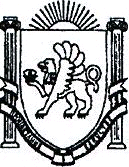 